Проектно-исследовательский центр «Картфонд» (ООО «Картфонд)Заказчик: Управление архитектуры и градостроительства администрации города-курорта КисловодскаМуниципальный контракт: от 20.04.2022 № 717207МЕСТНЫЕ НОРМАТИВЫ ГРАДОСТРОИТЕЛЬНОГО ПРОЕКТИРОВАНИЯ МУНИЦИПАЛЬНОГО ОБРАЗОВАНИЯ ГОРОДА-КУРОРТА КИСЛОВОДСКА СТАВРОПОЛЬСКОГО КРАЯСтаврополь-Кисловодск, 2022СодержаниеСодержание	21. Основная часть. Расчетные показатели минимально допустимого уровня обеспеченности объектами местного значения и расчетные показатели максимально допустимого уровня территориальной доступности таких объектов для населения муниципального образования города-курорта Кисловодска Ставропольского края	51.1 Определение целей нормирования в увязке с документами стратегического планирования	51.2 Перечень областей нормирования, для которых местными нормативами градостроительного проектирования установлены расчетные показатели	61.3 Сведения о дифференциации (районировании) территории для целей применения расчетных показателей	81.4 Перечень предельных значений показателей минимально допустимого уровня обеспеченности населения города-курорта Кисловодска объектами местного значения и максимально допустимого уровня территориальной доступности таких объектов для населения	131.4.1. Электроснабжение	131.4.2. Теплоснабжение	151.4.3. Газоснабжение	161.4.4. Водоснабжение и водоотведение	171.4.5. Автомобильные дороги местного значения и улично-дорожная сеть (УДС)	221.4.6. Парковки (парковочные места)	251.4.7. Объекты транспортной инфраструктуры местного значения	261.4.8. Объекты предоставления транспортных услуг населению и организация транспортного обслуживания населения в границах городского округа	261.4.9. Жилые дома муниципальной собственности, помещения муниципального жилищного фонда	261.4.10. Образование	261.4.11. Здравоохранение	281.4.12. Физическая культура и спорт	291.4.13. Культура	301.4.14. Архивный фонд	311.4.15. Связь, общественное питание, торговля и бытовое обслуживание	321.4.16. Объекты рекреационного назначения, благоустройства и озеленения территорий	351.4.17. Объекты специального назначения	351.4.18. Объекты, необходимые для организации и осуществления мероприятий по территориальной обороне и гражданской обороне, защите населения и территории от чрезвычайных ситуаций природного и техногенного характера. Объекты для обеспечения деятельности аварийно-спасательных служб (в том числе поисково-спасательных)	361.4.19. Объекты, необходимые для обеспечения первичных мер пожарной безопасности	381.4.20. Охрана окружающей среды	381.4.21. Инженерная подготовка и защита территории	381.4.22. Расчетные показатели потребности в территориях различного назначения	381.4.23. Объекты в иных областях, связанных с решением вопросов местного значения города-курорта Кисловодска	382. Материалы по обоснованию расчетных показателей, содержащихся в основной части местных нормативов градостроительного проектирования города-курорта Кисловодска	392.1 Информация о современном состоянии, прогнозе развития города-курорта Кисловодска	392.2 Обоснование положений основной части местных нормативов градостроительного проектирования города-курорта Кисловодска	392.2.1 Обоснование предмета нормирования – перечня областей, для которых нормами градостроительного проектирования установлены расчетные показатели, и перечня показателей	392.2.2 Обоснование значений показателей минимально допустимого уровня обеспеченности объектами и максимально допустимого уровня их территориальной доступности для населения	392.2.3 Обоснование дифференциации территории в составе нормативов градостроительного проектирования	392.2.4 Обоснование порядка и правил применения норм градостроительного проектирования	393. Правила и область применения расчетных показателей	403.1 Правила и общий порядок применения норм градостроительного проектирования при подготовке документов территориального планирования и при внесении изменений в такие документы	403.2 Правила и общий порядок применения норм градостроительного проектирования при разработке документации по планировке территории	403.3 Правила и общий порядок применения норм градостроительного проектирования при подготовке правил землепользования и застройки для определения расчетных показателей в границах территориальной зоны, в которой предусматривается комплексное развитие территории, при внесении изменений в правила землепользования и застройки	40Приложение 1 – Термины и определения	41Приложение 2 – Нормативная правовая база федерального уровня для разработки местных нормативов градостроительного проектирования муниципального образования города-курорта Кисловодска Ставропольского края	46Приложение 3 – Перечень государственных программ Российской Федерации, использованных при подготовке местных нормативов градостроительного проектирования муниципального образования города-курорта Кисловодска Ставропольского края	49Приложение 4 – Нормативная правовая база Ставропольского края для подготовки местных нормативов градостроительного проектирования муниципального образования города-курорта Кисловодска Ставропольского края	52Приложение 5 – Перечень государственных программ Ставропольского края, использованных при подготовке местных нормативов градостроительного проектирования города-курорта Кисловодска	54Приложение 6 – Перечень показателей объектов местного значения, подлежащих нормированию в МНГП муниципального образования города-курорта Кисловодска Ставропольского края	56Приложение 7 – Территория и населенные пункты в составе муниципального образования города-курорта Кисловодска Ставропольского края	62Приложение 8 – Типы населенных пунктов и их распределение по территории муниципального образования города-курорта Кисловодска Ставропольского края	63Приложение 9 – Положение и границы Зоны особого нормирования на территории города-курорта Кисловодска	64Приложение 10 – Зонирование и примерная форма баланса территории в границах города-курорта Кисловодска Ставропольского края	65Приложение 11 – Нормы расчета приобъектных стоянок легковых автомобилей	671. Основная часть. Расчетные показатели минимально допустимого уровня обеспеченности объектами местного значения и расчетные показатели максимально допустимого уровня территориальной доступности таких объектов для населения муниципального образования города-курорта Кисловодска Ставропольского края1.1 Определение целей нормирования в увязке с документами стратегического планирования1.1.1 К полномочиям органов местного самоуправления города-курорта Кисловодска в области градостроительной деятельности в соответствии с требованиями части 3 статьи 8 Градостроительного кодекса Российской Федерации (далее – ГрК РФ) относится утверждение местных нормативов градостроительного проектирования.Настоящие местные нормативы градостроительного проектирования муниципального образования города-курорта Кисловодска Ставропольского края (далее также – МНГП) разработаны в целях реализации полномочий органов местного самоуправления города-курорта Кисловодска в сфере градостроительной деятельности.МНГП города-курорта Кисловодска разработаны в соответствии с законодательством Российской Федерации и Ставропольского края, нормативными правовыми и нормативно-техническими документами Российской Федерации, Ставропольского края и города-курорта Кисловодска.При разработке МНГП использовались Методические рекомендации по подготовке нормативов градостроительного проектирования (далее – Методические рекомендации).МНГП города-курорта Кисловодска устанавливают предельные значения расчетных показателей минимальной обеспеченности и максимальной доступности населения объектами местного значения, которые отображаются в документах территориального планирования, учитываются в правилах землепользования и застройки (в целях комплексного развития территории), в документации по планировке территории, с помощью которых планируется обеспечение базовыми социальными, транспортными, инженерными услугами, основываясь на положениях Стратегии пространственного развития Российской Федерации, Стратегии социально-экономического развития Ставропольского края до 2035 года, государственных программ Ставропольского края, Стратегии социально-экономического развития города-курорта Кисловодска до 2035 года и муниципальных программ города-курорта. Полный перечень нормативно-правовых документов различного уровня, использованных при подготовке МНГП муниципального образования города-курорта Кисловодска Ставропольского края приводится в приложениях 2-5.Обеспеченность населения объектами – количественная характеристика сети объектов социальной, транспортной коммунальной инфраструктур, объектов благоустройства. Обеспеченность населения объектами местного значения (в соответствии с требованиями Методических рекомендаций) рекомендуется рассчитывать, как удельную мощность (вместимость, емкость, пропускная способность и т.д.) какого-либо вида инфраструктуры, приходящуюся на одного жителя или представителя определенной возрастной, социальной, профессиональной группы либо на определенное число (сто, тысячу и т.д.) жителей или представителей указанных групп.Территориальная доступность – пространственная характеристика сети объектов социальной, транспортной коммунальной инфраструктур. Территориальную доступность рекомендуется рассчитывать либо исходя из затрат на достижение выбранного объекта (как правило, затрат времени), либо исходя из расстояния до выбранного объекта, измеренного по прямой, по имеющимся путям передвижения, или иным образом (согласно требованиям Методических рекомендаций).Целью утверждения и применения МНГП муниципального образования города-курорта Кисловодска Ставропольского края является повышение качества обеспеченности населения объектами коммунальной, транспортной, социальной инфраструктур и благоустройства с учетом планируемых показателей социально-экономического развития, установленных соответствующими документами стратегического планирования Российской Федерации, Ставропольского края и муниципального образования города-курорта Кисловодска Ставропольского края.Определение расчетных показателей минимально допустимого уровня обеспеченности объектами местного значения коммунальной, социальной, транспортной инфраструктур и расчетных показателей максимально допустимого уровня территориальной доступности таких объектов (предельных показателей) выполнены с учетом современного состояния видов инфраструктур, отраслевых методических рекомендаций федеральных органов исполнительной власти по планированию таких объектов и услуг, прогноза численности населения муниципального образования, территориальных, климатических, планировочных особенностей Ставропольского края и муниципального образования города-курорта Кисловодска.При формировании перечня предельных показателей МНГП, расчете значений максимальной доступности для населения и минимальной обеспеченности населения объектами местного значения учитывались принципы и приоритеты, изложенные в Стратегии пространственного развития Российской Федерации, Стратегии социально-экономического развития Ставропольского края до 2035 года, Стратегии социально-экономического развития города-курорта Кисловодска до 2035 года. 1.2 Перечень областей нормирования, для которых местными нормативами градостроительного проектирования установлены расчетные показатели1.2.1. Перечень областей нормирования и ссылки на соответствующие НПА, подлежащие отображению в МНГП, в соответствии с полномочиями ОМСУ муниципального образования города-курорта Кисловодска Ставропольского края приведены в таблице 1. Перечень показателей объектов местного значения, подлежащих нормированию, в соответствии с установленными областями нормирования приведены в приложении 6 МНГП.Таблица 1 – Перечень областей нормирования, подлежащих отображению в МНГП и генеральном плане, в соответствии с полномочиями ОМСУ муниципального образования города-курорта Кисловодска Ставропольского края1.2.2. Расчетные показатели минимально допустимого уровня обеспеченности и максимально допустимого уровня территориальной доступности объектов местного значения для населения города-курорта Кисловодска в соответствии с требованиями ГрК РФ и Закона Ставропольского края от 18.06.2012 № 53-кз «О некоторых вопросах регулирования градостроительной деятельности на территории Ставропольского края» приведены в соответствующих разделах МНГП.1.2.3. В соответствии с требованиями статьи 23 ГрК РФ в генеральном плане муниципального образования отображаются также планируемые для размещения объекты федерального, регионального значения (за исключением линейных объектов) и местоположение линейных объектов федерального, регионального значения.1.3 Сведения о дифференциации (районировании) территории для целей применения расчетных показателей 1.3.1. Город-курорт Кисловодск является муниципальным образованием и наделен статусом городского округа Законом Ставропольского края от 04.10.2004 № 88-кз «О наделении муниципальных образований Ставропольского края статусом городского, сельского поселения, городского округа, муниципального района» и располагается на территории особо охраняемого эколого-курортного региона Кавказские Минеральные Воды.Границы муниципального образования города-курорта Кисловодска Ставропольского края установлены Законом Ставропольского края от 25.08.2004 № 78-кз «Об установлении границы муниципального образования города-курорта Кисловодска Ставропольского края». Статьей 1 Закона Ставропольского края № 78-кз установлен состав муниципального образования города-курорта Кисловодска Ставропольского края, включающий 11 населенных пунктов (таблица 2).Таблица 2 – Перечень населенных пунктов, их типов и численности населения в них, входящих в состав муниципального образования города-курорта Кисловодска Ставропольского края1.3.2. Административным центром муниципального образования города-курорта Кисловодска Ставропольского края является город Кисловодск. Численность населения муниципального образования – 134 639 человек (на 01.01.2021). Площадь территории – 170 км2. Плотность населения – 792 человек/км2. Доля городского населения – 95%, сельского – 5%.1.3.3. Поскольку для некоторых показателей обеспеченности населения города-курорта Кисловодска объектами местного значения, параметры нормирования отличаются для городских и сельских населенных пунктов, то в настоящем проекте МНГП принята дифференциация территории (там, где такая дифференциация возможна и необходима) расчетных показателей минимальной обеспеченности объектами местного значения города-курорта Кисловодска и показателей их территориальной доступности для населения, отдельно – для города Кисловодска, отдельно – для сельских населенных пунктов в составе муниципального образования.1.3.4. Принятая дифференциация территории связана с различной ролью населенных пунктов в общей градостроительной и расселенческой системе территории. Группировка населенных пунктов муниципального образования представлена в таблице 3, территориальное распределение населенных пунктов – в приложениях 7-8.Таблица 3 – Группировка (дифференциация) населенных пунктов муниципального образования города-курорта Кисловодска по численности населения, типам и значению в системе расселения территории муниципального образования1.3.5. На территории муниципального образования города-курорта Кисловодска Ставропольского края в границах города Кисловодска выделяется Зона особого нормирования. Границы Зоны особого нормирования установлены в границах Архитектурного регламента для исторической части города-курорта Кисловодска. Расположение Зоны особого нормирования на территории города-курорта Кисловодска представлено в приложении 9.Значения местных градостроительных нормативов в Зоне особого нормирования города-курорта Кисловодска могут отличаться от аналогичных в других территориях муниципального образования, не являющихся зонами особого нормирования.Зона особого нормирования должна быть учтена при подготовке генерального плана муниципального образования города-курорта Кисловодска в части особых требований к размещению объектов местного значения городского округа, в части иных требований, не противоречащих градостроительному законодательству Российской Федерации и Ставропольского края, а также при подготовке Правил благоустройства территории муниципального образования города-курорта Кисловодска в соответствии с требованиями действующего законодательства Российской Федерации и Ставропольского края.В границах Зоны особого нормирования города-курорта Кисловодска предусмотрена детальная проработка обоснования документации по планировке территории, создаются условия для максимально допустимой плотной застройки в каждой из попадающих в эти границы функциональных и территориальных зон.В состав Зоны особого нормирования входят различные функциональные зоны в границах, установленных генеральным планом муниципального образования города-курорта Кисловодска, составляющие комплексную застройку и объединенные одинаковыми условиями использования по параметрам, указанным в местных нормативах градостроительного проектирования.1.3.6. Основные элементы планировочной структуры на территории муниципального образования города-курорта Кисловодска:1. Район;2. Микрорайон;3. Квартал;4. Территория общего пользования, за исключением элементов улично-дорожной сети (УДС);5. Территория ведения гражданами садоводства или огородничества для собственных нужд;6. Территория, занятая линейным объектом и (или) предназначенная для размещения линейного объекта, за исключением элементов улично-дорожной сети;7. Улично-дорожная сеть (УДС).8. Территория транспортно-пересадочного узла (ТПУ).На территории муниципального образования отсутствуют такие элементы планировочной структуры, как: территория транспортно-пересадочного узла и территория виноградно-винодельческого терруара.1.3.7. Примерная форма баланса территории для использования в генеральном плане муниципального образования в его границах приведена в приложении 10.1.3.8. При составлении баланса существующего и проектного использования территорий муниципального образования города-курорта Кисловодска следует учитывать резервные территории.Потребность в резервных территориях определяется на срок до 20 лет с учетом перспектив развития муниципального образования, определенных его генеральным планом.1.3.9. После утверждения границ резервных территорий они приобретают статус территорий с особым режимом землепользования и не подлежат застройке капитальными зданиями и сооружениями до их использования по целевому назначению в соответствии с генеральным планом.Включение земель в состав резервных территорий не влечет изменения формы собственности указанных земель до их поэтапного изъятия на основании генерального плана в целях освоения под различные виды строительства в интересах населения. 1.3.10. Земельные участки для ведения гражданами садоводства и огородничества для собственных нужд следует размещать с учетом перспективного развития территории за пределами территорий, предусматриваемых для индивидуального жилищного строительства.1.3.11. При функциональном зонировании территории в генеральном плане города-курорта Кисловодска устанавливаются следующие зоны с особыми условиями использования территорий (ЗОУИТ):1) зоны охраны объектов культурного наследия; 2) защитная зона объекта культурного наследия; 3) охранная зона объектов электроэнергетики (объектов электросетевого хозяйства и объектов по производству электрической энергии); 4) охранная зона железных дорог; 5) придорожные полосы автомобильных дорог; 6) охранная зона трубопроводов (газопроводов, нефтепроводов и нефтепродуктопроводов, аммиакопроводов); 7) охранная зона линий и сооружений связи; 8) приаэродромная территория; 9) зона охраняемого объекта;10) зона охраняемого военного объекта, охранная зона военного объекта, запретные и специальные зоны, устанавливаемые в связи с размещением указанных объектов; 11) охранная зона особо охраняемой природной территории (государственного природного заповедника, национального парка, природного парка, памятника природы); 12) охранная зона стационарных пунктов наблюдений за состоянием окружающей среды, ее загрязнением; 13) водоохранная (рыбоохранная) зона; 14) прибрежная защитная полоса; 15) зоны санитарной охраны источников питьевого и хозяйственно-бытового водоснабжения, а также устанавливаемые в случаях, предусмотренных Водным кодексом Российской Федерации, в отношении подземных водных объектов зоны специальной охраны; 16) зоны затопления и подтопления; 17) санитарно-защитная зона; 18) зона ограничений передающего радиотехнического объекта, являющегося объектом капитального строительства; 19) охранная зона пунктов государственной геодезической сети, государственной нивелирной сети и государственной гравиметрической сети; 20) зона наблюдения; 21) зона безопасности с особым правовым режимом; 22) рыбохозяйственная заповедная зона; 23) зона минимальных расстояний до магистральных или промышленных трубопроводов (газопроводов, нефтепроводов и нефтепродуктопроводов, аммиакопроводов); 24) охранная зона гидроэнергетического объекта; 25) охранная зона тепловых сетей. 1.3.12. Границы зон с особыми условиями использования территорий, в том числе границы территорий объектов культурного наследия, устанавливаемые в соответствии с законодательством РФ, могут не совпадать с границами функциональных зон.1.4 Перечень предельных значений показателей минимально допустимого уровня обеспеченности населения города-курорта Кисловодска объектами местного значения и максимально допустимого уровня территориальной доступности таких объектов для населения1.4.1. Электроснабжение1.4.1.1. При градостроительном проектировании расход энергоносителей и потребность в мощности источников на территории муниципального образования города-курорта Кисловодска Ставропольского края следует определять:- для действующих предприятий, проектам новых, реконструируемых или аналогичных предприятий по их заявкам, а также по укрупненным отраслевым показателям;- для хозяйственно-бытовых и коммунальных нужд в соответствии с действующими отраслевыми нормами по электроснабжению.1.4.1.2. При укрупненном расчете, выполняемом при градостроительном проектировании на территории города-курорта Кисловодска, допускается принимать укрупненные показатели электропотребления, приведенные в таблице 4.Таблица  – Норматив потребления коммунальной услуги по электроснабжению в жилых помещениях многоквартирных домов и жилых домах, в том числе общежитиях квартирного типа в населенных пунктах муниципального образования города-курорта Кисловодска Ставропольского края, кВт·ч в месяц на человека1.4.1.3. Нормативы потребления коммунальной услуги по электроснабжению при использовании земельного участка и надворных построек необходимо определять согласно таблице 5.Таблица  – Нормативы потребления коммунальной услуги по электроснабжению при использовании земельного участка и надворных построек в населенных пунктах муниципального образования города-курорта Кисловодска 1.4.1.4. Размеры охранных зон для линий электропередачи устанавливаются в соответствии с Постановлением Правительства Российской Федерации от 24.02.2009 № 160 «О порядке установления охранных зон объектов электросетевого хозяйства и особых условий использования земельных участков, расположенных в границах таких зон».1.4.1.5. Показатели максимально допустимого уровня территориальной доступности объектов электроснабжения города-курорта Кисловодска не нормируются.1.4.2. Теплоснабжение1.4.2.1. Расчетные показатели минимально допустимого уровня обеспеченности объектами теплоснабжения – расчетные тепловые нагрузки при проектировании тепловых сетей определяются по данным конкретных проектов нового строительства, а существующей – по фактическим тепловым нагрузкам. При отсутствии таких данных допускается руководствоваться данными таблицы 6.Таблица 6 – Условия определения расчетных тепловых нагрузок по различным элементам застройки муниципального образования города-курорта Кисловодска Ставропольского края1.4.2.2. Размещение котельных осуществляется в соответствии с утвержденными схемами теплоснабжения муниципального образования города-курорта Кисловодска Ставропольского края.Расчетные показатели размеров земельных участков для отдельно стоящих котельных, размещаемых в районах жилой застройки, следует принимать по таблице 7.Таблица 7 – Расчетные показатели размеров земельных участков для отдельно стоящих котельных, размещаемых в районах жилой застройки1.4.2.3. Размеры санитарно-защитных зон от объектов теплоэнергетики устанавливаются в соответствии с СанПиН 2.2.1/2.1.1.1200-03.1.4.2.4. Нормативные параметры градостроительного проектирования объектов теплоэнергетики при отсутствии централизованной системы теплоснабжения приведены в таблице 8.Таблица 8 – Нормативные параметры градостроительного проектирования объектов теплоэнергетики при отсутствии централизованной системы теплоснабжения1.4.2.5. Показатели максимально допустимого уровня территориальной доступности объектов теплоснабжения для населения города-курорта Кисловодска не нормируются.1.4.3. Газоснабжение1.4.3.1. Для проектирования системы газоснабжения расчетные показатели минимально допустимого уровня обеспеченности и максимально допустимого уровня территориальной доступности объектов газоснабжения приведены в таблице 9.Таблица 9 – Расчетные показатели минимального уровня обеспеченности объектами газоснабжения и максимально допустимого уровня территориальной доступности для населения муниципального образования города-курорта Кисловодска* Укрупненные показатели потребления газа (при теплоте сгорания газа 34 МДж/м3 (8000 ккал/м3))1.4.3.2. При подготовке генерального плана муниципального образования города-курорта Кисловодска следует учитывать, что газораспределительная система должна обеспечивать подачу потребителям газа требуемых параметров в необходимом объеме.1.4.4. Водоснабжение и водоотведение1.4.4.1. Жилая и общественно-деловая застройка населенных пунктов в составе муниципального образования города-курорта Кисловодска Ставропольского края, включая индивидуальную отдельно стоящую и блокированную жилую застройку с участками, а также производственные объекты должны быть обеспечены централизованными или локальными системами водоснабжения. В случае нецелесообразности или невозможности устройства системы централизованного водоснабжения отдельных населенных пунктов, кварталов (микрорайонов) или групп жилой малоэтажной застройки муниципального образования города-курорта Кисловодска, водоснабжение следует проектировать по децентрализованной схеме по согласованию с территориальными органами Роспотребнадзора.1.4.4.2. Проектирование новых, реконструкцию и расширение существующих инженерных сетей следует осуществлять на основе программы комплексного развития систем коммунальной инфраструктуры муниципального образования города-курорта Кисловодска Ставропольского края.1.4.4.3. Нормативы потребления услуг по холодному и горячему водоснабжению и водоотведению следует принимать по таблице 10.Таблица 10 – Нормативы потребления коммунальных услуг по холодному, горячему водоснабжению, водоотведению в жилых помещениях населенных пунктов муниципального образования города-курорта Кисловодска Ставропольского края (м3 в месяц на 1 человека)Примечание: Для категорий жилых помещений, указанных в пунктах 6 – 10, в случае наличия септика или выгреба норматив потребления коммунальной услуги по водоотведению применяется при наличии заключенного договора на осуществление водоотведения гарантирующей организацией.1.4.4.4. Нормативы потребления коммунальной услуги по холодному водоснабжению при использовании земельного участка и надворных построек для полива земельного участка и нормативы потребления коммунальной услуги по холодному водоснабжению при использовании земельного участка и надворных построек для водоснабжения и приготовления пищи для сельскохозяйственных животных следует принимать по таблице 11.Таблица 11 – Нормативы потребления коммунальной услуги по холодному водоснабжению при использовании земельного участка и надворных построек в населенных пунктах муниципального образования города-курорта Кисловодска Ставропольского краяПримечание: Период использования холодной воды на полив земельного участка с 15 апреля по 15 сентября ежегодно.1.4.4.5. Проектирование систем хозяйственно-питьевого водоснабжения и канализации населенных пунктов муниципального образования города-курорта Кисловодска Ставропольского края следует производить в соответствии с требованиями СП 31.13330.2012 Водоснабжение. Наружные сети и сооружения. Актуализированная редакция СНиП 2.04.02-84*, СП 32.13330.2018 Канализация. Наружные сети и сооружения, с учетом санитарно-гигиенической надежности получения питьевой воды, экологических и ресурсосберегающих требований.1.4.4.6. Проектирование системы водоотведения (канализации) в населенных пунктах муниципального образования города-курорта Кисловодска Ставропольского края следует осуществлять как раздельную систему канализации с отводом отдельными сетями:- хозяйственно-бытовых и производственных сточных вод;- поверхностных (талых и дождевых) стоков.1.4.4.7. Расчетные показатели минимально допустимого уровня обеспеченности – расчетное удельное среднесуточное водоотведение бытовых сточных вод следует принимать равным удельному среднесуточному водопотреблению без учета расхода воды на полив территории и зеленых насаждений.1.4.4.8. Расчетные суточные расходы сточных вод следует принимать как произведение среднесуточного (за год) расхода и значения коэффициента суточной неравномерности, принимаемого согласно СП 31.13330.2020 Внутренний водопровод и канализация зданий.1.4.4.9. Расчетные общие максимальные и минимальные расходы сточных вод на территории муниципального образования города-курорта Кисловодска Ставропольского края следует определять по результатам компьютерного моделирования систем водоотведения, учитывающих графики притока сточных вод от зданий, жилых массивов, промышленных предприятий, протяженность и конфигурацию сетей, наличие насосных станций и т.д., либо по данным фактического графика водоподачи при эксплуатации аналогичных объектов.При отсутствии указанных данных допускается принимать общие коэффициенты (максимальный и минимальный) по таблице 12.Таблица  – Общие максимальные и минимальные коэффициенты неравномерности притока сточных вод при обеспеченности в 1% и 5%1.4.4.10. Допускается устройство децентрализованной системы канализации, при этом проектируется сбор, совместный отвод и биологическая очистка сточных вод в искусственных условиях (сооружение для очистки может находиться за пределами застроенной территории). Стоки на очистные сооружения могут транспортироваться по трубопроводу или вывозиться транспортом.1.4.4.12. Допускается, как исключение устройство общего сборника сточных вод на одно здание или группу зданий в населенных пунктах Муниципального образования города-курорта Кисловодска Ставропольского края при следующих условиях:- при отсутствии централизованной системы канализации;- при расположении зданий на значительном удалении от действующих основных канализационных сетей;- при невозможности присоединения к общей канализационной сети.1.4.4.13. Удельное водоотведение в неканализованных районах следует принимать 25 л/сут. на одного жителя.1.4.4.14. Показатели максимально допустимого уровня территориальной доступности для населения города-курорта Кисловодска не нормируются.1.4.5. Автомобильные дороги местного значения и улично-дорожная сеть (УДС)1.4.5.1. Расчетные показатели минимально допустимого уровня обеспеченности автомобильными дорогами общего пользования местного значения (плотности улично-дорожной сети) и максимально допустимого уровня территориальной доступности автомобильных дорог общего пользования местного значения в границах муниципального образования города-курорта Кисловодска приведены в таблице 13.Таблица  – Расчетные показатели минимально допустимого уровня обеспеченности автомобильными дорогами общего пользования местного значения (плотности улично-дорожной сети) и максимально допустимого уровня их территориальной доступности автомобильных дорог для населения муниципального образования города-курорта Кисловодска Ставропольского краяПримечание: Плотность транспортных коммуникаций в административном центре муниципального образования – городе Кисловодске следует принимать на 30% выше, чем в среднем по муниципальному образованию.1.4.5.2. Категории улиц и дорог города Кисловодска следует принимать в соответствии с классификацией, приведенной в таблице 14.Таблица  – Категории улиц и дорог города Кисловодска в составе муниципального образования города-курорта Кисловодска Ставропольского краяПримечания:
1. В зависимости от планировочной структуры города Кисловодска, объемов движения основные категории улиц и дорог дополняются или применяется их неполный состав. Планировочная структура города Кисловодская определяется в материалах генерального плана муниципального образования города-курорта Кисловодска Ставропольского края.2. В условиях реконструкции допускается предусматривать устройство улиц или их участков, предназначенных только для пропуска средств общественного транспорта и пешеходов.
3. Велодорожки как отдельный вид транспортного проезда необходимо проектировать в виде системы, включающей в себя обособленное прохождение, или по УДС.1.4.5.3. Классификацию улично-дорожной сети сельских населенных пунктов в составе муниципального образования города-курорта Кисловодска Ставропольского края следует принимать по таблице 15.Таблица  – Классификация улиц и дорог в сельских населенных пунктах муниципального образования города-курорта Кисловодска Ставропольского края 1.4.5.4. Предельные значения расчетных показателей для проектирования сети улиц и дорог города Кисловодска (расчетную скорость движения, ширину в красных линиях, ширину полосы движения, число полос движения, наименьший радиус кривых в плане, наибольший продольный уклон, ширину пешеходной части тротуара) следует принимать по таблице 11.2а СП 42.13330.2016 «Градостроительство. Планировка и застройка городских и сельских поселений. Актуализированная редакция СНиП 2.07.01-89*». Аналогичные значения для сельских населенных пунктов по таблице 11.4 СП 42.13330.2016.1.4.5.5. Классификацию парковых дорог, проездов, велосипедных дорожек следует осуществлять в соответствии с характеристиками, приведенными в таблице 16.Таблица  – Классификация парковых дорог, проездов и велосипедных дорожек на территории Муниципального образования города-курорта Кисловодска Ставропольского края 1.4.5.6. Пропускную способность сети дорог, улиц и транспортных пересечений, количество мест хранения автомобилей следует определять исходя из уровня автомобилизации 300 автомобилей на 1000 жителей.1.4.5.7. На территории муниципального образования города-курорта Кисловодска Ставропольского края следует проектировать систему велосипедных дорожек и полос для велосипедистов с учётом передового мирового опыта и природно-климатических условий.Инфраструктура для велосипедного движения на территории муниципального образования города-курорта Кисловодска и его населенных пунктов формируется в виде взаимоувязанной сети велосипедных путей (велосипедных дорожек и (или) полос для движения велосипедного транспорта) на территориях различного функционального назначения. Минимальный уровень обеспеченности населения муниципального образования города-курорта Кисловодска велосипедными дорожками, парковочными местами для велосипедов, местами для постоянного хранения велосипедов определяется региональными нормативами градостроительного проектирования Ставропольского края.При проектировании инфраструктуры велосипедного транспорта на территории муниципального образования города-курорта Кисловодска следует руководствоваться Методическими рекомендациями по разработке и реализации мероприятий по организации дорожного движения. Требования к планированию развития инфраструктуры велосипедного транспорта поселений, городских округов в Российской Федерации.1.4.5.8. Максимальный уровень территориальной доступности велосипедных и велопешеходных дорожек для населения города-курорта Кисловодска не нормируется.1.4.6. Парковки (парковочные места)1.4.6.1. Расчетные показатели минимально допустимого уровня обеспеченности и максимально допустимого уровня территориальной доступности объектов для постоянного и временного хранения легковых автомобилей, принадлежащих гражданам, приведены в таблице 17.Таблица  – Расчетные показатели минимально допустимого уровня обеспеченности и максимально допустимого уровня территориальной доступности объектов для постоянного хранения легковых автомобилей, принадлежащих гражданам в муниципальном образовании городе-курорте Кисловодске* Постоянное хранение автомобилей – более 12 часов, временное хранение – до 12 часов.** В районах реконструкции и в Зоне особого нормирования города-курорта Кисловодска указанное расстояние допускается увеличивать до 1500 м. Для гаражей боксового типа для постоянного хранения транспортных средств, принадлежащих инвалидам, радиус пешеходной доступности не должен превышать 200 м от входов в жилые дома.Расчетные показатели минимально допустимого уровня обеспеченности объектами местного значения для постоянного и временного хранения легковых автомобилей, принадлежащих гражданам, по населенным пунктам муниципального образования города-курорта Кисловодска приведены в таблице 18.Таблица  – Расчетные показатели минимально допустимого уровня обеспеченности объектами для постоянного и временного хранения легковых автомобилей, принадлежащих гражданам, по населенным пунктам муниципального образования города-курорта КисловодскаПримечание: Максимально допустимый уровень территориальной доступности объектов местного значения для постоянного и временного хранения автомобилей в населенных пунктах муниципального образовани города-курорта Кисловодска принимается по таблице 171.4.6.2. Количество машино-мест для постоянного хранения личного транспорта для многоквартирной застройки на территории населенных пунктов муниципального образования города-курорта Кисловодска принимается из расчета 1 машино-место на 1 квартиру.1.4.6.3. При соответствующем технико-экономическом обосновании допускается принимать следующее распределение обеспеченности жителей многоквартирных домов местами для хранения индивидуального автомобильного транспорта от расчетного количества необходимого количества машино-мест:- в границах квартала не менее 40%;- в границах жилого района не менее 80% при условии обеспечения для жителей дальности пешеходной доступности мест для хранения индивидуального автомобильного транспорта не более чем 500 м;- в границах населенного пункта не менее 100% при условии обеспечения дальности транспортной доступности не более чем 15 мин.1.4.6.4. При определении общей потребности в местах для хранения следует учитывать и другие индивидуальные транспортные средства (мотоциклы, мотороллеры, мотоколяски, мопеды, велосипеды) с приведением их к одному расчетному виду (легковому автомобилю) с применением следующих коэффициентов:- мотоциклы и мотороллеры с колясками, мотоколяски – 0,5;- мотоциклы и мотороллеры без колясок – 0,28;- мопеды и велосипеды – 0,1.1.4.6.5. Количество машино-мест для прочих объектов (кроме объектов жилой застройки) принимается в соответствии с приложением 11.1.4.6.6. При организации кооперированных стоянок, обслуживающих группы объектов (жилого, торгового, культурно-зрелищного, производственного назначения), допускается снижать суммарное требуемое количество машино-мест без снижения обеспеченности ими за счет сдвига часов пик при функционировании обслуживаемых стоянками объектов: на территории центральных районов населенных пунктов – на 15-20%, в периферийных зонах – на 10-15%.1.4.6.7. На территории индивидуальной застройки размещение парковок обеспечивается в пределах земельных участков, отведенных под жилые дома.1.4.6.8. Места организованного хранения микроавтобусов, автобусов и грузовых автомобилей, принадлежащих гражданам размещаются в производственных и коммунально-складских зонах в порядке, установленном органами местного самоуправления.1.4.7. Объекты транспортной инфраструктуры местного значения1.4.7.1. Автозаправочные станции (АЗС) на территории муниципального образования города-курорта Кисловодска следует проектировать из расчета 1 топливораздаточная колонка на 1200 легковых автомобилей, принимая размеры их земельных участков по таблице.Таблица  – Размеры земельных участков в зависимости от проектной мощности АЗС1.4.7.2. На территории города-курорта Кисловодска следует предусматривать устройства зарядной сервисной инфраструктуры электротранспорта. Зарядные пункты могут размещаться на АЗС, СТО, на стоянках автомобилей, в жилых районах.1.4.7.3. Станции технического обслуживания автомобилей (СТО) на территории города-курорта Кисловодска следует проектировать из расчета один пост на 200 легковых автомобилей, принимая размеры их земельных участков по таблице.Таблица  – Размеры земельных участков в зависимости от мощности СТОПримечание: Расчет размера земельного участка для СТО с количеством постов, не указанным в таблице осуществляется методом интерполяции к ближайшему значению1.4.8. Объекты предоставления транспортных услуг населению и организация транспортного обслуживания населения в границах городского округа 1.4.8.1. Плотность сети линий наземного общественного пассажирского транспорта на застроенных территориях необходимо принимать на расчетный срок в зависимости от функционального использования и интенсивности пассажиропотоков от 0,6 км/км2 до 2,5 км/ км2.1.4.8.2. Дальность пешеходных подходов до ближайшей остановки общественного пассажирского транспорта на территории города-курорта Кисловодска допускается принимать не более 500 м. Дальность пешеходных подходов от поликлиник и медицинских организаций стационарного типа, отделений социального обслуживания граждан до ближайшей остановки общественного пассажирского транспорта – не более 150 м. В производственных и коммунально-складских зонах – не более 400 м от проходных предприятий. В зонах массового отдыха и спорта – не более 800 м от главного входа.В Зоне особого нормирования города-курорта Кисловодска дальность пешеходных подходов до ближайшей остановки общественного пассажирского транспорта от объектов массового посещения должна быть не более 250 м. В условиях сложного рельефа, при отсутствии специального подъемного пассажирского транспорта указанные расстояния следует уменьшать на 50 м на каждые 10 м преодолеваемого перепада рельефа.В районах индивидуальной усадебной застройки дальность пешеходных подходов к ближайшей остановке общественного транспорта может быть увеличена до 600 м.1.4.8.3. Пешеходная инфраструктура населенных пунктов муниципального образования города-курорта Кисловодска должна образовывать единую непрерывную систему и обеспечивать беспрепятственный пропуск пешеходных потоков, включая МГН. В состав пешеходной инфраструктуры входят пешеходные зоны, пешеходные улицы и площади, уличные тротуары, пешеходные переходы.1.4.8.4. На магистральных улицах и дорогах регулируемого движения в пределах застроенной территории следует предусматривать пешеходные переходы в одном уровне с интервалом 200 – 400 м.1.4.8.5. На путях движения пешеходов следует предусматривать условия безопасного и комфортного передвижения МГН в соответствии с СП 59.13330.2020 Доступность зданий и сооружений для маломобильных групп населения. Подходы к специализированным парковочным местам и остановочным пунктам общественного транспорта должны быть беспрепятственными и удобными.1.4.9. Жилые дома муниципальной собственности, помещения муниципального жилищного фонда 1.4.9.1. Показатели минимально допустимого уровня обеспеченности объектами в области жилищного строительстваТаблица 21 – Минимально допустимый уровень обеспеченности населения муниципального образования города-курорта Кисловодска объектами в области жилищного строительстваПримечание: Расчетные показатели минимальной обеспеченности общей площадью жилых помещений для индивидуальной застройки не нормируются.1.4.10. Образование 1.4.10.1. Нормативы обеспеченности объектами образования населения города-курорта Кисловодска следует принимать по таблице 22. Таблица  – Нормативы минимальной обеспеченности населения муниципального образования города-курорта Кисловодска объектами образования и максимально допустимый уровень их территориальной доступности для населения1.4.10.2. При установлении требований к размещению объектов общего образования в сельских населенных пунктах принимается норматив – не менее одной дневной общеобразовательной школы на 201 человек.1.4.10.3. Для реализации общеобразовательных программ дошкольного образования установить не менее одной дошкольной образовательной организации на 62 воспитанника в сельских населенных пунктах муниципального образования.1.4.10.4. Потребность в организациях дополнительного образования детей определяется исходя из необходимости обеспечения охвата детей в возрасте от 5 до 18 лет дополнительными образовательными программами на уровне 75%.При расчете потребности в организациях дополнительного образования детей, реализующих дополнительные предпрофессиональные программы в области искусств (детских школ искусств – ДШИ), учитываются следующие особенности. Количество ДШИ в населенных пунктах с численностью населения от 3 до 10 тыс. человек определяется в расчете одна ДШИ на населенный пункт. Количество ДШИ в населенных пунктах с численностью населения свыше 10 тыс. человек определяется исходя из расчета охвата соответствующими программами не менее 12% обучающихся 1-9 классов общеобразовательных организаций.1.4.11. Здравоохранение 1.4.11.1. Нормативы обеспеченности объектами здравоохранения населенных пунктов муниципального образования города-курорта Кисловодска устанавливаются Министерством здравоохранения Ставропольского края в соответствии с Территориальной программой государственных гарантий бесплатного оказания гражданам медицинской помощи на территории Ставропольского края на 2021 год и плановый период 2022 и 2023 годов; и Государственной программой Ставропольского края «Развитие здравоохранения».1.4.11.2. Расчетные показатели минимально допустимого уровня обеспеченности и максимально допустимого уровня территориальной доступности объектов здравоохранения приведены в таблице 23.Таблица  – Расчетные показатели минимально допустимого уровня обеспеченности и максимально допустимого уровня территориальной доступности объектов здравоохранения муниципального образования города-курорта Кисловодска* Примечание: Время доезда до пациента выездной бригады скорой медицинской помощи при оказании скорой медицинской помощи в экстренной форме не должно превышать 20 минут с момента ее вызова (Правила организации деятельности выездной бригады скорой медицинской помощи. Приложение № 2 к Порядку оказания скорой, в том числе скорой специализированной, медицинской помощи, утв. приказом Министерства здравоохранения РФ от 20 июня 2013 г. № 388н)1.4.12. Физическая культура и спорт 1.4.12.1. Обеспеченность объектами спорта определяется исходя из Единовременной пропускной способности объекта спорта (далее – ЕПС). При определении нормативной потребности в объектах физической культуры и спорта рекомендуется использовать усредненный норматив ЕПС (ЕПСнорм.) – 122 человека на 1000 населения. ЕПСнорм. рассчитан исходя из необходимости решения первоочередной задачи – привлечение к 2030 году к систематическим (3 часа в неделю) занятиям физической культурой и спортом всего трудоспособного населения (в возрасте до 79 лет) и детей (в возрасте с 3 лет).1.4.12.2. Решения о видах создаваемых спортивных объектов муниципальное образование принимает самостоятельно, исходя из предпочтений местного населения, имеющихся финансовых ресурсов, включая внебюджетные источники финансирования, наличия предложений от субъектов предпринимательской деятельности в рамках государственно-частного партнерства.1.4.12.3. Нормативную обеспеченность объектами физической культуры и спорта допускается принимать согласно таблице 24.Таблица  – Нормативы минимальной обеспеченности населения муниципального образования города-курорта Кисловодска объектами физической культуры и спорта и максимально допустимый уровень их территориальной доступности для населения* Физкультурно-спортивные сооружения сети общего пользования следует объединять со спортивными объектами общеобразовательных организаций и других образовательных организаций, учреждений отдыха и культуры с возможным сокращением территории.** Комплексы физкультурно-оздоровительных площадок должны быть предусмотрены в каждом населенном пункте муниципального образования города-курорта Кисловодска с населением более 100 человек.1.4.12.4. В целях оптимизации бюджетных расходов муниципального образования города-курорта Кисловодска на создание спортивной инфраструктуры для физической подготовки, при решении вопроса о создании новых объектов спорта рекомендуется руководствоваться СП 42.13330.2016 «Градостроительство. Планировка и застройка городских и сельских поселений. Актуализированная редакция СНиП 2.07.01-89*».Решение о создании объектов спорта иных видов, не указанных в СП 42.13330.2016, или в ином количестве принимается муниципальным образованием или заказчиком строительства объекта спорта самостоятельно в зависимости от выявленных потребностей населения и от наличия источников финансового обеспечения принимаемых расходных обязательств.1.4.13. Культура 1.4.13.1. Нормативы минимальной обеспеченности населения объектами культуры и максимальный уровень их территориальной доступности для населения всего муниципального образования города-курорта Кисловодска принимаются согласно таблице 25.Таблица  – Нормативы минимальной обеспеченности населения муниципального образования города-курорта Кисловодска объектами культуры и максимально допустимый уровень их территориальной доступности для населения1.4.13.2. Межпоселенческая библиотека с филиалами в центрах территориальных отделов по работе с населением создается в административном центре муниципального образования – г. Кисловодске, если иное (самостоятельная библиотека в сельском населенном пункте) не установлено законом Ставропольского края и уставом муниципального образования города-курорта Кисловодска.1.4.13.3. Нормативы минимальной обеспеченности объектами культуры и максимальный уровень их территориальной доступности для населения города Кисловодска принимаются по таблице 26.Таблица  – Нормативы минимальной обеспеченности объектами культуры и максимального уровня их территориальной доступности для населения города Кисловодска1.4.13.4. Количество посадочных мест на совокупное количество учреждений культуры муниципального образования города-курорта Кисловодска и его населенных пунктов определяется в соответствии с численностью населения из расчета на 1 тыс. жителей в соответствии с Приложением к Методическим указаниям Министерства культуры России субъектам Российской Федерации и органам местного самоуправления об установлении требований по оптимальному размещению объектов культуры и искусства.1.4.13.5. Условия доступности для инвалидов библиотек и библиотечного обслуживания обеспечиваются в соответствии с законодательством РФ о социальной защите инвалидов. Слепые, слабовидящие имеют право на библиотечное обслуживание и получение экземпляров документов в специальных доступных форматах на различных носителях информации в специальных государственных библиотеках и других общедоступных библиотеках. В целях обеспечения доступности библиотечных услуг для инвалидов по зрению следует предусматривать зоны обслуживания в учреждениях и на предприятиях, где учатся и работают инвалиды по зрению, лечебных и реабилитационных учреждениях.1.4.14. Архивный фонд1.4.14.1. Расчетные показатели минимально допустимого уровня обеспеченности и максимально допустимого уровня территориальной доступности объектов, необходимых для формирования архивных фондов на территории муниципального образования города-курорта Кисловодска приведены в таблице 27.Таблица  – Минимально допустимый уровень обеспеченности и максимально допустимый уровень территориальной доступности для населения муниципального образования города-курорта Кисловодска объектами архивного фонда1.4.14.2. Требования к зданию и помещениям архива определяется в соответствии с требованиями Федерального закона от 22.10.2004 № 125-ФЗ «Об архивном деле в Российской Федерации», а также приказа Федерального архивного агентства от 02.03.2020 № 24 «Об утверждении Правил организации хранения, комплектования, учета и использования документов Архивного фонда Российской Федерации и других архивных документов в государственных и муниципальных архивах, музеях и библиотеках, научных организациях» и 1.4.15. Связь, общественное питание, торговля и бытовое обслуживание1.4.15.1. Расчетные показатели минимально допустимого уровня обеспеченности и максимально допустимого уровня территориальной доступности объектов, необходимых для обеспечения населения муниципального образования города-курорта Кисловодска услугами связи, а также размеры их земельных участков приведены в таблице 28.Таблица  – Минимально допустимый уровень обеспеченности объектами связи и максимально допустимый уровень их территориальной доступности для населения муниципального образования города-курорта КисловодскаПримечания: * Размеры земельных участков для объектов связи принимаются по нормам и правилам Министерства связи и массовых коммуникаций РФ и Министерства энергетики, промышленности и связи Ставропольского края** Системами, обеспечивающими подачу сигнала «Внимание всем», должны быть оснащены объекты с одномоментным нахождением людей более 50 чел., а также социально значимые объекты и объекты жизнеобеспечения населения вне зависимости от одномоментного нахождения людей (в многоквартирных домах, гостиницах, общежитиях – на каждом этаже).1.4.15.2. Расчетные показатели уровня обеспеченности и территориальной доступности объектов, необходимых для обеспечения населения муниципального образования города-курорта Кисловодска услугами общественного питания приведены в таблице 29.Таблица  – Расчетные показатели минимально допустимого уровня обеспеченности и максимально допустимого уровня территориальной доступности объектов общественного питания для населения муниципального образования города-курорта Кисловодска* Примечание: в скобках указано общее число мест, исходя из численности населения муниципального образования1.4.15.3. Расчетные показатели уровня обеспеченности и территориальной доступности объектов, необходимых для обеспечения населения муниципального образования города-курорта Кисловодска услугами торговли приведены в таблице 30.Таблица  – Расчетные показатели минимально допустимого уровня обеспеченности и максимального уровня территориальной доступности объектов торговли для населения муниципального образования города-курорта Кисловодска* В соответствии с Нормативами минимальной обеспеченности населения Ставропольского края площадью стационарных торговых объектов1.4.15.4. Норматив минимальной обеспеченности населения муниципального образования города-курорта Кисловодска Ставропольского края количеством торговых объектов местного значения составляет 302 объекта на округ. Распределение показателей минимальной обеспеченности и максимального уровня территориальной доступности для населения города Кисловодска и сельских населенных пунктов округа приведено в таблице 31. Таблица  – Показатели минимального уровня обеспеченности торговыми объектами и максимального уровня их территориальной доступности для территориальных отделов муниципального образования города-курорта Кисловодска1.4.15.5. Нормативы минимальной обеспеченности населения муниципального образования города-курорта Кисловодска площадью нестационарных торговых объектов представлены в таблице 32. Таблица  – Расчетные нормативы уровня минимальной обеспеченности населения муниципального образования города-курорта Кисловодска нестационарными торговыми объектами и уровня их территориальной доступности для населения* Норматив минимальной обеспеченности населения нестационарными торговыми объектами рассчитан исходя из численности населения муниципального образования города-курорта Кисловодска 112672 человек (на 01.01.2021 г.) в соответствии с Приказом Комитета Ставропольского края по пищевой и перерабатывающей промышленности, торговле и лицензированию от 28.06.2016 № 113/01-07 о/д «Об утверждении нормативов минимальной обеспеченности населения Ставропольского края площадью торговых объектов» 1.4.15.6. Расчетные показатели минимально допустимого уровня обеспеченности, необходимых для обеспечения населения муниципального образования города-курорта Кисловодска услугами бытового обслуживания приведены в таблице 33.Таблица  – Расчетные показатели минимально допустимого уровня обеспеченности объектами бытового обслуживания населения муниципального образования города-курорта Кисловодска в соответствии с дифференциацией территорииПримечание: * в скобках приведено расчетное общее число рабочих мест, исходя их численности населения (на 01.01.2021) – города Кисловодска – 129,9 тыс. человек, сельских населенных пунктов – 4,7 тыс. человек.1.4.15.7. Максимально допустимый уровень территориальной доступности объектов местного значения торговли, общественного питания и бытового обслуживания приведен в таблице 34.Таблица  – Показатели максимальной территориальной доступности для населения объектов торговли, общественного питания и бытового обслуживания в городе Кисловодске и сельских населенных пунктах округа1.4.16. Объекты рекреационного назначения, благоустройства и озеленения территорий1.4.16.1. В состав зон рекреационного назначения муниципального образования города-курорта Кисловодска включаются зоны в границах территорий, занятых городскими лесами, скверами, парками, садами, прудами, озерами, водохранилищами, пляжами, а также в границах иных территорий, используемых и предназначенных для отдыха, туризма, занятий физической культурой и спортом.В пределах черты сельских поселений могут выделяться зоны особо охраняемых территорий, в которые включаются земельные участки, имеющие особое природоохранное, научное, историко-культурное, рекреационное и оздоровительное значение.1.4.16.2. На территории рекреационных зон и зон особо охраняемых территорий муниципального образования города-курорта Кисловодска не допускается строительство новых и расширение действующих промышленных, коммунально-складских и других объектов, непосредственно не связанных с эксплуатацией объектов рекреационного, оздоровительного и природоохранного назначения.1.4.16.3. Показатели минимально допустимого уровня обеспеченности населения муниципального образования города-курорта Кисловодска объектами благоустройства представлен в таблице.Таблица  - Минимальный уровень обеспеченности и максимально допустимый уровень их территориальной доступности для населения муниципального образования города-курорта Кисловодска объектами благоустройства Примечания:* В скобках приведены нормы расчета, которые соответствуют организации благоустройства территории в квартале (микрорайоне) и жилом районе.** В расчётную норму обеспеченности включена потребность в приборах общественных туалетов на объектах с учетом количества туристов – 2 прибора; на площадях около вокзалов, на железнодорожныхстанциях, автостанциях примерный расчет уборных: 1 прибор на 500 человек; при расчетах посещаемости уборных за 1 прибор принимается 1 унитаз или 2 писсуара.*** Допускается учитывать санузлы, расположенные на АЗС, при условии обеспечения открытого доступа в эти санузлы.**** За максимально допустимый уровень территориальной доступности прохода к береговой полосе принимается половина расстояния между соседними проходами. Для зоны особого нормирования максимально допустимый уровень территориальной доступности прохода к береговой полосе устанавливается 50 м.1.4.16.4. При проектировании мест массового отдыха населения необходимо учитывать предельные расчетные показатели рекреационной нагрузки на природный ландшафт, приведенные в таблице.Таблица  – Предельные расчетные показатели рекреационной нагрузки на природный ландшафт1.4.16.5. Проектирование новых рекреационных объектов следует предусматривать с ориентировочным числом единовременных посетителей территории парков, лесопарков, лесов, зеленых зон следует принимать в соответствии с таблицей.Таблица  – Число единовременных посетителей и радиус доступности проектируемых рекреационных объектов на территории Муниципального образования города-курорта Кисловодска1.4.16.6. Размеры территории объектов массового кратковременного отдыха следует принимать из расчета не менее 500 м2 на одного посетителя, в том числе интенсивно используемая ее часть для активных видов отдыха должна составлять не менее 100 м2 на одного посетителя. Площадь участка отдельной зоны массового кратковременного отдыха следует принимать не менее 50 га.Классификацию рекреационных объектов по уровню обслуживания и длительности пользования, а также их размещение следует принимать по таблице.Таблица  – Классификация рекреационных объектов по уровням обслуживания и длительности пользования1.4.16.7. Площадь озелененной территории микрорайона (квартала) многоквартирной застройки жилой зоны (без учета участков общеобразовательных и дошкольных образовательных организаций) должна составлять не менее 25% площади территории квартала. Для зоны особого нормирования этот показатель должен составлять не менее 15%. В площадь отдельных участков озелененной территории включаются площадки для отдыха взрослого населения, детские игровые площадки (в том числе групповые площадки встроенных и встроенно-пристроенных дошкольных организаций, если они расположены на внутридомовой территории), пешеходные дорожки, если они занимают не более 30% общей площади участка. 1.4.16.8. Площадь озелененных территорий общего пользования – парков, садов, скверов, бульваров, размещаемых на территории города Кисловодска, должна составлять не менее 10 м2 на 1 человека. На территории сельских населенных пунктов муниципального образования города-курорта Кисловодска – не менее 12 м2 на 1 человека. Пешеходная доступность озелененных территорий общего пользования (всех видов) должна составлять не более 15 мин. 1.4.16.9. Нормы освещенности территорий объектов общественного назначения (общественных зданий, парков, стадионов, транспортных и пешеходных тоннелей, проездов под путепроводами и мостами и др.) следует принимать в соответствии с СП 52.13330.2016.1.4.17. Объекты специального назначения 1.4.17.1. Система организации и осуществления деятельности на территории муниципального образования города-курорта Кисловодска по сбору, транспортированию, обработке, утилизации, обезвреживанию, размещению образующихся отходов, в том числе твердых коммунальных отходов, устанавливается в соответствии с территориальной схемой обращения с отходами, в том числе с твердыми коммунальными отходами, в Ставропольском крае.1.4.17.2. Нормы накопления бытовых отходов принимаются в соответствии с территориальными нормативами накопления твердых бытовых отходов, действующими в населённых пунктах, – по таблице. Таблица  – Нормы накопления твердых коммунальных отходов на территории муниципального образования города-курорта Кисловодска1.4.17.3. Места (площадки) накопления ТКО должны соответствовать требованиям законодательства Российской Федерации в области санитарно-эпидемиологического благополучия населения и иного законодательства Российской Федерации, а также правилам благоустройства территории муниципального образования города-курорта Кисловодска.1.4.17.4. Расчетные показатели минимально допустимого уровня обеспеченности и максимально допустимого уровня территориальной доступности объектов, необходимых для организации ритуальных услуг и мест захоронения приведены в таблице 40.Таблица 40 – Расчетные показатели минимально допустимого уровня обеспеченности и максимально допустимого уровня территориальной доступности объектов, необходимых для организации ритуальных услуг и мест захоронения на территории муниципального образования города-курорта Кисловодска* Примечание: в скобках приведен показатель общей площади кладбищ традиционного захоронения, исходя из численности населения округа 1.4.18. Объекты, необходимые для организации и осуществления мероприятий по территориальной обороне и гражданской обороне, защите населения и территории от чрезвычайных ситуаций природного и техногенного характера. Объекты для обеспечения деятельности аварийно-спасательных служб (в том числе поисково-спасательных)1.4.18.1. Предупреждение чрезвычайных ситуаций, стихийных бедствий, эпидемий, а также защита населения и территорий Муниципального образования города-курорта Кисловодска (и населенных пунктов в его составе) от чрезвычайных ситуаций природного и техногенного характера представляет собой совокупность мероприятий направленных на обеспечение защиты населения и территории и ликвидации их последствий.1.4.18.2. Требования к инженерно-техническим мероприятиям по гражданской обороне, которые должны соблюдаться при подготовке документов территориального планирования и документации по планировке территорий, при проектировании, строительстве и эксплуатации объектов капитального строительства на территории Муниципального образования города-курорта Кисловодска (в том числе опасных производственных объектов, особо опасных, технически сложных, уникальных объектов и объектов гражданской обороны), следует принимать по СП 165.1325800.2014 Инженерно-технические мероприятия по гражданской обороне. Актуализированная редакция СНиП 2.01.51-90.1.4.18.3. Расчетные показатели минимального уровня обеспеченности и максимального уровня территориальной доступности объектов, необходимых для организации и осуществления мероприятий по территориальной обороне и гражданской обороне, защите населения и территории муниципального образования города-курорта Кисловодска от чрезвычайных ситуаций природного и техногенного характера, объектов для обеспечения деятельности аварийно-спасательных служб, в том числе поисково-спасательных, приведены в таблице.Таблица 41 – Расчетные показатели минимально допустимого уровня обеспеченности и максимально допустимого уровня территориальной доступности объектов, необходимых для организации и осуществления мероприятий по территориальной обороне и гражданской обороне, защите населения и территории муниципального образования города-курорта Кисловодска от чрезвычайных ситуаций природного и техногенного характера, объектов для обеспечения деятельности аварийно-спасательных служб (в т.ч. поисково-спасательных)1.4.19. Объекты, необходимые для обеспечения первичных мер пожарной безопасности 1.4.19.1. При разработке документов территориального планирования и документации по планировке для территории муниципального образования города-курорта Кисловодска должны выполняться требования Федерального закона от 22.07.2008 № 123-ФЗ «Технический регламент о требованиях пожарной безопасности», а также иные требования пожарной безопасности, изложенные в законах и нормативных технических документах Российской Федерации и не противоречащие требованиям Федерального закона от 22.07.2008 № 123-ФЗ.Описание и обоснование положений, касающихся проведения мероприятий по обеспечению пожарной безопасности на территории муниципального образования, должны входить в пояснительные записки к материалам по обоснованию проектов планировки территорий муниципального образования города-курорта Кисловодска. 1.4.19.2. Расчетные показатели минимально допустимого уровня обеспеченности и максимально допустимого уровня территориальной доступности объектов, необходимых для обеспечения первичных мер пожарной безопасности, приведены в таблице.Таблица  – Расчетные показатели минимально допустимого уровня обеспеченности и максимально допустимого уровня территориальной доступности объектов, необходимых для обеспечения первичных мер пожарной безопасности, на территории муниципального образования города-курорта Кисловодска* При разработке документов территориального планирования и документации по планировке территории необходимо резервировать территорию под размещение пожарных депо с учетом перспективы развития муниципального образования в размере необходимой площади земельного участка. Площадь земельных участков в зависимости от типа пожарного депо определяется техническим заданием на проектирование.** В качестве источников противопожарного водоснабжения могут использоваться естественные и искусственные водоемы, а также внутренний и наружный водопроводы (в том числе питьевые, хозяйственно-питьевые, хозяйственные и противопожарные).*** Ширина проездов для пожарной техники в зависимости от высоты зданий или сооружений должна составлять не менее:- 3,5 м – при высоте зданий или сооружения до 13,0 м включительно;- 4,2 м – при высоте здания от 13,0 м до 46,0 м включительно;- 6,0 м – при высоте здания более 46 м.Проектирование проездов и подъездов к зданиям и сооружения следует осуществлять в соответствии с СП 4.13130.2013 Системы противопожарной защиты. Ограничение распространения пожара на объектах защиты. Требования к объемно-планировочным и конструктивным решениям.1.4.19.3. Допускается не предусматривать наружное противопожарное водоснабжение:- населенных пунктов с числом жителей до 50 человек при застройке зданиями высотой до 2 этажей;- расположенных вне населенных пунктов отдельно стоящих зданий и сооружений торговли (класса Ф3.1 по функциональной пожарной опасности) площадью не более 150 м2, организаций общественного питания (класса Ф3.2 по функциональной пожарной опасности) объемом не более 1000 м3, зданий гостиниц, общежитий, спальных корпусов санаториев и домов отдыха общего типа, кемпингов, мотелей и пансионатов (класс Ф1.2 по функциональной пожарной опасности), зданий зрелищных и культурно-просветительных учреждений (класс Ф2 по функциональной пожарной опасности), зданий организаций по обслуживанию населения (класс Ф3 по функциональной пожарной опасности), зданий образовательных организаций, научных и проектных организаций, органов управления учреждений (класс Ф4 по функциональной пожарной опасности) I, II, III и IV степеней огнестойкости объемом не более 250 м3; зданий и сооружений класса Ф5 по функциональной пожарной опасности I и II степеней огнестойкости категории Д по взрывопожарной и пожарной опасности объемом не более 1000 м3; сезонных универсальных приемно-заготовительных пунктов сельскохозяйственных продуктов при объеме зданий не более 1000 м3; складских зданий, сооружений, стоянок для автомобилей без технического обслуживания и ремонта, книгохранилищ, архивов, складских помещений (класс Ф5.2 по функциональной пожарной опасности) площадью не более 50 м2.1.4.19.4. Производственные объекты должны обеспечиваться наружным противопожарным водоснабжением (противопожарным водопроводом, природными или искусственными водоемами). Расстановка пожарных гидрантов на водопроводной сети должна обеспечивать пожаротушение любого обслуживаемого данной сетью здания или сооружения либо части здания или сооружения. Допускается не предусматривать наружное противопожарное водоснабжение отдельно стоящих зданий и сооружений класса функциональной пожарной опасности Ф5 и степеней огнестойкости I и II категории Д по пожарной и взрывопожарной опасности объемом не более 1000 м3, расположенных вне населенных пунктов отдельно стоящих зданий и сооружений класса функциональной пожарной опасности Ф5 категорий А, Б и В по пожарной и взрывопожарной опасности объемом не более 500 м3 и категорий Г и Д по пожарной и взрывопожарной опасности объемом не более 1000 м3.Запас воды для целей пожаротушения в искусственных водоемах должен определяться исходя из расчетных расходов воды на наружное пожаротушение и продолжительности тушения пожаров. 1.4.19.5. Подразделения пожарной охраны населенных пунктов должны размещаться в зданиях пожарных депо. Порядок и методика определения мест дислокации подразделений пожарной охраны на территории муниципального образования города-курорта Кисловодска устанавливаются нормативными документами по пожарной безопасности. 1.4.19.6. Пожарные депо должны размещаться на земельных участках, имеющих выезды на магистральные улицы. Площадь земельных участков в зависимости от типа пожарного депо определяется техническим заданием на проектирование. Пожарное депо необходимо располагать на участке с отступом от красной линии до фронта выезда пожарных автомобилей не менее чем на 15 м, для пожарных депо II, IV и V типов указанное расстояние допускается уменьшать до 10 м.1.4.19.7. Территория пожарного депо должна иметь два въезда (выезда). Ширина ворот на въезде (выезде) должна быть не менее 4,5 м. Проезжая часть улицы и тротуар напротив выездной площадки пожарного депо должны быть оборудованы светофором и (или) световым указателем с акустическим сигналом.1.4.20. Охрана окружающей среды 1.4.20.1. При планировке и застройке муниципального образования следует выполнять требования по обеспечению экологической безопасности и охраны здоровья населения, предусматривать мероприятия по охране природы, рациональному использованию и воспроизводству природных ресурсов, оздоровлению окружающей среды. На территории муниципального образования необходимо обеспечивать достижение нормативных требований и стандартов, определяющих качество атмосферного воздуха, воды, почв, а также допустимых уровней шума, вибрации, электромагнитных и ионизирующих излучений и других факторов природного и техногенного риска.1.4.20.2. Расчетные показатели объектов, необходимых для организации и осуществления программ и проектов в области охраны окружающей среды и экологической безопасности следует принимать в соответствии с таблицей. Таблица  – Расчетные показатели минимально допустимого уровня обеспеченности и максимально допустимого уровня территориальной доступности для населения муниципального образования города-курорта Кисловодска объектов по охране окружающей среды1.4.20.3. Предельные значения допустимых уровней воздействия на среду и человека устанавливаются в соответствии с действующими санитарно-эпидемиологическими правилами и нормативами и приведены в таблице. Таблица  – Предельные значения допустимых уровней воздействия на окружающую среду и человека по функциональным зонамПримечания: Значение максимально допустимых уровней относятся к территориям, расположенным внутри зон. На границах зон должны обеспечиваться значения уровней воздействия, соответствующие меньшему значению из разрешенных в зонах по обе стороны границы.* Норматив качества воды устанавливается в соответствии с СанПиН 2.1.3684-21** На территориях, непосредственно прилегающих к жилым домам, устанавливаются следующие максимальные уровни шума: с 7.00 до 23.00 – 70 дБА; с 23.00 до 7.00 – 60 дБА.*** Нормируются по границе объединенной санитарно-защитной зоны 1.4.20.4. Расчетные показатели допустимых уровней радиационного воздействия на среду и человека при отводе земельных участков под застройку следует принимать в соответствии с таблицей.Таблица  – Расчетные показатели допустимых уровней радиационного воздействия на среду и человека при отводе земельных участков под застройку на территории муниципального образования города-курорта КисловодскаПримечания: 1. Участки, отводимые под застройку, с выявленными в процессе изысканий радиоактивными загрязнениями подлежат в ходе инженерной подготовки дезактивации (радиационной реабилитации).2. Система защиты здания от повышенных уровней гамма-излучения и радона должна быть предусмотрена в проекте:- при проектировании зданий и сооружений производственного назначения на участке с мощностью эквивалентной дозы гамма-излучения выше 0,6 мкЗв/ч, плотностью потока радона с поверхности грунта более 250 мБк/(м2·с);- при проектировании зданий жилого и общественного назначения на участке с мощностью эквивалентной дозы гамма-излучения выше 0,3 мкЗв/ч, плотностью потока радона с поверхности грунта более 80 мБк/(м2·с). 1.4.20.5. В целях охраны окружающей среды размещение производственных предприятий, сооружений и иных объектов, оказывающих негативное воздействие на окружающую среду, следует осуществлять в соответствии с нормативами градостроительного проектирования, приведенными в таблице.Таблица  – Градостроительные требования к размещению предприятий, сооружений и иных объектов, оказывающих негативное воздействие на окружающую среду1.4.20.6. Размещение производственных объектов, являющихся источниками загрязнения атмосферного воздуха, следует осуществлять в соответствии с данными таблицы.Таблица  – Требования к размещению производственных объектов – источников загрязнения атмосферного воздуха1.4.20.7. Для производственных предприятий, сооружений и иных объектов, являющихся источниками воздействия на среду обитания и здоровье человека, следует предусматривать санитарно-защитные зоны в соответствии с СанПиН 2.1.3684-21.1.4.20.8. В целях обеспечения охраны водных объектов следует соблюдать требования Водного кодекса Российской Федерации к водоохранным зонам, прибрежным защитным и береговым полосам водных объектов.1.4.21. Инженерная подготовка и защита территории 1.4.21.1. Мероприятия по инженерной подготовке следует устанавливать с учетом прогноза изменения инженерно-геологических условий, характера использования и планировочной организации территории муниципального образования.При разработке проектов планировки и застройки территории муниципального образования города-курорта Кисловодска следует предусматривать при необходимости инженерную защиту от затопления, подтопления, оползней и обвалов.1.4.21.2. При проведении вертикальной планировки проектные отметки территории следует назначать исходя из условий максимального сохранения естественного рельефа, почвенного покрова и существующих древесных насаждений, отвода поверхностных вод со скоростями, исключающими возможность эрозии почвы, минимального объема земляных работ с учетом использования вытесняемых грунтов на площадке строительства.1.4.21.3. Отвод поверхностных вод следует осуществлять со всего бассейна (стоки в водоемы, водостоки, овраги и т.п.) в соответствии с СП 32.13330.2018. Применение открытых водоотводящих устройств – канав, кюветов, лотков допускается в районах одно-, двухэтажной застройки и в сельских населенных пунктах округа, а также на территории парков с устройством мостиков или труб на пересечении с улицами, дорогами, проездами и тротуарами.1.4.21.4. На территории населенных пунктов, входящих в состав муниципального образования города-курорта Кисловодска с высоким стоянием грунтовых вод, на заболоченных участках следует предусматривать понижение уровня грунтовых вод в зоне капитальной застройки путем устройства закрытых дренажей. На территории усадебной застройки, в сельских населенных пунктах и на территориях стадионов, парков и других озелененных территорий общего пользования допускается открытая осушительная сеть.Указанные мероприятия должны обеспечивать в соответствии с СП 116.13330.2012 понижение уровня грунтовых вод на территории: капитальной застройки – не менее 2 м от проектной отметки поверхности; стадионов, парков, скверов и других зеленых насаждений – не менее 1 м.1.4.21.5. Территории населенных пунктов, расположенных на прибрежных участках, должны быть защищены от затопления паводковыми водами, ветровым нагоном воды; от подтопления грунтовыми водами – подсыпкой (намывом) или обвалованием. Отметку бровки подсыпанной территории следует принимать не менее чем на 0,5 м выше расчетного горизонта высоких вод с учетом высоты волны при ветровом нагоне. Превышение гребня дамбы обвалования над расчетным уровнем следует устанавливать в зависимости от класса сооружений согласно СП 58.13330.2019.1.4.21.6. На участках действия эрозионных процессов с оврагообразованием следует предусматривать упорядочение поверхностного стока, укрепление ложа оврагов, террасирование и облесение склонов. В отдельных случаях допускается полная или частичная ликвидация оврагов путем их засыпки с прокладкой по ним водосточных и дренажных коллекторов.1.4.21.7. В населенных пунктах муниципального образования города-курорта Кисловодска, расположенных на территориях, подверженных оползневым процессам, необходимо предусматривать упорядочение поверхностного стока, перехват потоков грунтовых вод, предохранение естественного контрфорса оползневого массива от разрушения, повышение устойчивости откоса механическими и физико-химическими средствами, террасирование склонов, посадку зеленых насаждений.Противооползневые мероприятия следует осуществлять на основе комплексного изучения геологических и гидрогеологических условий.1.4.21.8. Нормативные параметры и расчетные показатели градостроительного проектирования ливневой канализации приведены в таблице.Таблица  – Параметры и расчетные показатели градостроительного проектирования ливневой канализации на территории муниципального образования города-курорта Кисловодска1.4.21.9. Для ориентировочных расчетов суточный объем поверхностного стока, поступающий на очистные сооружения с территорий жилых и общественно-деловых зон муниципального образования, рекомендуется принимать в зависимости от структурной части территории в соответствии с таблицей.Таблица  – Суточный объем поверхностного стока с территорий жилых и общественно-деловых зон 1.4.21.10. Для определения размеров отводящих труб и водосточных каналов необходимо учитывать расчетный максимальный расход дождевой воды, поступающей в сеть. Этот расход зависит от принятой расчетной интенсивности дождя, его продолжительности, коэффициента стока и площади водосбора. На территории городов следует применять закрытую систему водоотвода. Применение открытых водоотводящих устройств допускается в сельских населенных пунктах, на парковых территориях с устройством мостков или труб на пересечении с дорогами. Минимальный диаметр водостоков принимается равным 400 мм. Допускается применение открытых водоотводящих устройств в виде кюветных лотков на городских дорогах и в районах малоэтажного строительства. Открытая дождевая канализация состоит из лотков и канав разного размера с искусственной или естественной одеждой и выпусков упрощенных конструкций. Дождеприемники при этом не устраивают.1.4.21.11. Система водоотвода поверхностных вод должна учитывать возможность приема дренажных вод из сопутствующих дренажей, теплосетей и общих коллекторов подземных коммуникаций. При технической возможности и согласовании с природоохранными органами допускается использовать эти воды для подпитки декоративных водоемов с подачей по отдельно прокладываемому трубопроводу.1.4.21.12. Расчет водосточной сети следует проводить на дождевой сток по СП 32.13330.2018. При однократном превышении расчетной интенсивности, при которой коллектор дождевой канализации должен пропускать лишь часть расхода дождевого стока, остальная его часть временно затопляет проезжую часть улиц и при наличии уклона стекает по ее лоткам. Высота затопления улиц при этом должна быть меньше высоты затопления подвальных и полуподвальных помещений. Период однократного переполнения сети дождевой канализации принимается по СП 32.13330.2018.1.4.21.13. К отведению поверхностного стока с промышленных и жилых территорий в водные объекты предъявляются такие же требования, как и к сточным водам.1.4.21.14. Максимальный уровень территориальной доступности объектов инженерной подготовки и защиты территории для населения муниципального образования города-курорта Кисловодска не нормируются.1.4.22. Объекты в иных областях, связанных с решением вопросов местного значения города-курорта Кисловодска 1.4.22.1. Показатели минимально допустимого уровня обеспеченности объектами в иных областях, связанных с решением вопросов местного значения муниципального образования города-курорта Кисловодска, принимаются по таблице.Таблица 50 – Показатели минимально допустимого уровня обеспеченности объектами в иных областях, связанных с решением вопросов местного значения муниципального образования города-курорта Кисловодска, и их максимально допустимого уровня территориальной доступности для населения2. Материалы по обоснованию расчетных показателей, содержащихся в основной части местных нормативов градостроительного проектирования города-курорта Кисловодска2.1 Информация о современном состоянии, прогнозе развития города-курорта Кисловодска2.1.1.Общая характеристика города-курорта Кисловодска Муниципальное образование город-курорт Кисловодск расположен в южной части Ставропольского края, на слабо наклонённом горном плато, в 43 км от Главного Кавказского хребта, на высоте 817 – 1062 м над уровнем моря, в долине реки Подкумок и её притоков – Ольховки и Берёзовки. Входит в особо охраняемый эколого-курортный регион Российской Федерации – Кавказские Минеральные Воды и имеет статус курорта федерального значения.Численность населения – 134 639 человек (на 01.01.2021 г.). Площадь территории городского округа города-курорта Кисловодска – 170 км², Плотность населения – 792 человек/км2. Доля городского населения – 95%, сельского – 5%.Округ образован Законом Ставропольского края от 4 октября 2004 года № 88-кз «О наделении муниципальных образований Ставропольского края статусом городского, сельского поселения, городского округа, муниципального района». Границы территории городского округа города-курорта Кисловодска установлены Законом Ставропольского края от 25 августа 2004 года № 78-кз «Об установлении границы муниципального образования города-курорта Кисловодска Ставропольского края» (в ред. от 26.06.2020). В июне 2020 г. в состав городского округа вошли поселки Высокогорный, Левоберезовский и Правоберезовский. В настоящее время в составе городского округа 11 населенных пунктов.2.1.2. Система расселения и планировочная структура муниципального образования города-курорта Кисловодска Ставропольского краяАнализ системы расселения необходим для планирования развития сети объектов обслуживания населения муниципального образования города-курорта Кисловодска.Город-курорт Кисловодск является одним из ядер агломерации Кавказских Минеральных Вод (КМВ), наряду с Пятигорском, Ессентуками и Минеральными Водами (рисунок 1).С агломерацией городов КМВ связана, и линейная система сельских населенных мест, формирующаяся вдоль транспортных направлений. В состав территорий региона Кавказских Минеральных Вод входят также туристско-рекреационные зоны и зоны сельскохозяйственного использования. 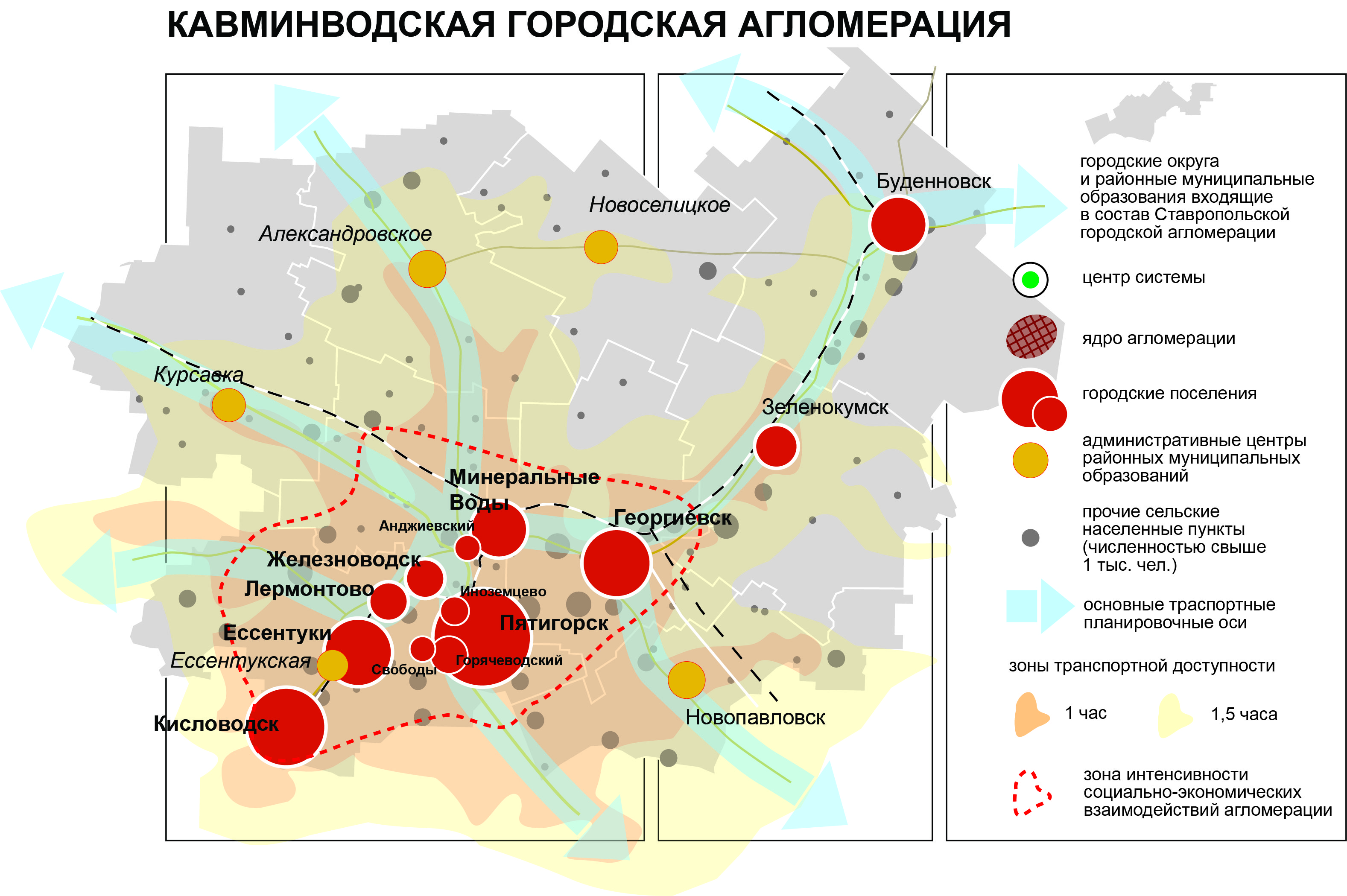 Рисунок  – Агломерация КМВ и городской округ город-курорт Кисловодск в ее границах (структурно-планировочная модель) Характер сложившегося расселения на территории агломерации КМВ и города-курорта Кисловодска связан с историческими, природными, географическими, социально-экономическими факторами территории.Муниципальное образование город-курорт Кисловодск находится южнее основной группы городов сложившейся агломерации, на автомобильной дороге общего пользования федерального значения А-157 «Минеральные Воды (аэропорт) – Кисловодск». Сам городской округ и его центр – город-курорт Кисловодск являются одними из главных узловых элементов опорного каркаса расселения (ОКР) агломерации КМВ и всего Ставропольского края. Указанная автомобильная дорога общего пользования федерального значения – основной линейный элемент ОКР, обеспечивающий интеграцию городского округа в единую региональную систему расселения Ставропольского края. Сельские населенные пункты не образуют собственной системы расселения, а либо непосредственно примыкают с территории города-курорта Кисловодска – пос. Луначарский, пос. Аликоновка, пос. Новокисловодский, пос. Белореченский и, соответственно, оказываются «встроенными» в общую систему расселения городского округа и КМВ. Либо через линейные элементы ОКР – автомобильные дороги общего пользования местного значения – пос. Нарзанный, пос. Индустрия, пос. Зеленогорский, – оказываются включенными в эту систему.Все поселки, входящие в состав городского округа город-курорт Кисловодск тяготеют к административному центру. Это тяготение выражается в интенсивных маятниковых миграциях, связанных с работой, учебой и другими причинами.Таким образом, на территории города-курорта Кисловодска сложилась система расселения – часть исторически сложившейся крупной городской агломерации Кавказских Минеральных Вод, которая полифункциональна и полицентрична. Территории поселков в составе городского округа интегрированы в общую для округа и агломерации КМВ систему расселения, отличаются низкими и средними значениями людности. Город-курорт Кисловодск выполняет функции ядра агломерации КМВ и является центром местной системы расселения и межселенного обслуживания. На процесс расселения и изменения численности населения сельских населенных пунктов в составе округа большое влияние оказывает состояние города-курорта Кисловодска, уровень развития его экономики, количество рабочих мест, а также уровень развития транспортной инфраструктуры. 2.1.3. Население и демографический прогнозЧисленность постоянного населения муниципального образования города-курорта Кисловодска на 01.01.2021 г. составляет 134,6 тыс. человек. В общей численности населения муниципального образования численность самого города-курорта Кисловодска составляет 127,9 тыс. человек (95%), численность сельского населения – 6,7 тыс. человек (5%). Удельный вес населения города-курорта Кисловодска в общей численности населения Ставропольского края – 4,9% (при удельном весе территории – 0,1%).Муниципальное образование город-курорт Кисловодск в настоящее время по численности населения занимает 5-е место среди городских округов Ставропольского края, уступая Ставрополю, Пятигорску, Георгиевскому и Минераловодскому городским округам. Среди городов края – город-курорт Кисловодск располагается на 3-м месте за Ставрополем и Пятигорском.В течение последних 20 лет динамика численности населения муниципального образования характеризуется нестабильным волнообразным характером. Отмечается незначительное снижение до 2007 года. В период с 2008 по 2017 гг. наблюдается рост числа жителей. Последние 3 года отмечаются снижением численности населения. В целом, за весь период численность населения округа почти не изменилась.В настоящее время вследствие накопленных негативных тенденций в естественном движении населения, отрицательного тренда миграционного притока последних лет в муниципальном образовании сложилась неблагоприятная (регрессивная) возрастная структура населения.В муниципальном образовании городе-курорте Кисловодске отмечается повышенная доля населения старше трудоспособного возраста – более 26%. Достаточно серьезной проблемой является постоянное сокращение доли населения в трудоспособном возрасте – до 56,5, а также возрастной когорты молодежи, не вступившей в трудоспособный возраст, – до 17,4%.Указанные тенденции определяют достаточно высокий коэффициент демографической нагрузки (число лиц нетрудоспособных возрастов на 1000 человек трудоспособного возраста) – 770.Гендерная (половая) структура населения городского округа города-курорта Кисловодска, в принципе отражает среднюю статистику по Ставропольскому краю. На долю женщин приходится более 54% населения, доля мужчин – около 45%.Демографический прогноз важен для целей социально-экономического, градостроительного и пространственного развития города-курорта Кисловодска, поскольку прогнозные расчеты численности населения на краткосрочную, среднесрочную и долгосрочную перспективу позволяют дать оценку основных параметров развития населения и территории.В целом по муниципальному образованию отмечаются положительные тенденции изменений демографических показателей, при существенно контрастной картине по отдельным демографическим группам.В возрастной структуре населения города-курорта Кисловодска ожидаются изменения, связанные с незначительным сокращением общей численности населения, масштабным сокращением числа жителей в трудоспособном возрасте на фоне роста численности детей (несущественном) и пенсионеров (наиболее масштабном).Прогнозные изменения численности населения определяют необходимость решения проблем формирования трудовых ресурсов для экономики территории, в первую очередь, санаторно-курортного комплекса.Общая площадь существующего жилищного фонда составила 3174,76 тыс. м2. Общий объем жилищного фонда города-курорта Кисловодска увеличился на 390,7 тыс. м2 или на 14,0% В жилищном фонде города-курорта Кисловодска преобладает частный жилой фонд – 95,7%, при этом в собственности граждан – 88,2%. Распределение общей площади жилищного фонда по зданиям различной капитальности приведено в таблице.Таблица  – Распределение общей площади жилищного фонда по материалу стен города-курорта КисловодскаХарактеристика жилищного фонда городского округа по техническому состоянию приведена в таблице.Таблица  – Распределение общей площади жилищного фонда города-курорта Кисловодска по проценту износа Таким образом, общая площадь жилых помещений в жилых зданиях с процентом износа до 30%, которые находятся в хорошем и удовлетворительном техническом состоянии и подлежат сохранению на расчетный срок, составляла 1679,4 тыс. м2 или 77,2% площади всего жилищного фонда муниципального образования. Общая площадь жилых помещений в жилых зданиях с процентом износа от 31 до 65% составляла 346,0 тыс. м2 или 15,9% от всего жилищного фонда. Эти жилые здания в настоящее время находятся не вполне в удовлетворительном состоянии и в перспективе должны подлежать модернизации и частичной убыли.Жилищный фонд города-курорта Кисловодска характеризуется высоким уровнем благоустройства.Основным направлением градостроительного развития городского округа является приоритетное развитие санаторно-курортных и туристско-рекреационных систем, как основной специализации города-курорта. Вторым важным направлением является сохранение уникальных природных факторов формирования города-курорта Кисловодска: воздуха, месторождений минеральных вод, природных и природоохранных территорий, Национального парка «Кисловодский» путем формирования особого градо-экологического каркаса территории. Градостроительное развитие городского округа города-курорта Кисловодска связано с совершенствованием функционально-планировочной организации территории и определено задачами социально-экономической динамики территории города:На территории города-курорта Кисловодска можно выделить следующие приоритеты градостроительного развития:- Последовательное освобождение территорий, пригодных для санаторно-курортного строительства, от любой застройки некурортного назначения в центральной части города-курорта.- Сохранение и восстановление архитектурно-градостроительной среды исторического центра городского округа.- Разработка единых нормативов архитектурно-планировочного облика территории малоэтажной застройки по типу европейских курортов.- Вывод за границы 1-й зоны горно-санитарной охраны промышленных и коммунально-складских предприятий и сооружений в специальные зоны.- Создание системы новых общественных пространств различного уровня.- Формирование территории городского округа по принципу «непересекающихся потоков и зон» с разграничением пространства санаторно-курортной, рекреационно-туристической и спортивной зон.- Сохранение и развитие природно-экологического каркаса территории и формирование на его основе градо-экологического каркаса.- Оптимизация структуры и территориального распределения жилищного фонда за счет формирования новых жилых зон преимущественно средне- и малоэтажной застройки.- Развитие социальной сферы с учетом перспектив пространственно-территориального развития и демографического прогноза.- Создание единого транспортно-коммуникационного каркаса городского округа и его интеграция во внешнее транспортное пространство.- Создание современной системы понятной и доступной навигации для отдыхающих и туристов.2.2 Обоснование положений основной части местных нормативов градостроительного проектирования города-курорта Кисловодска2.2.1 Обоснование предмета нормирования – перечня областей, для которых нормами градостроительного проектирования установлены расчетные показатели, и перечня показателейПеречень областей нормирования и ссылки на соответствующие НПА, подлежащие отображению в МНГП, в соответствии с полномочиями ОМСУ муниципального образования города-курорта Кисловодска Ставропольского края приведены в таблице. Таблица  – Перечень областей нормирования, подлежащих отображению в местных нормативах градостроительного проектирования, в соответствии с полномочиями ОМСУ муниципального образования города-курорта КисловодскаСобственно расчетные показатели минимально допустимого уровня обеспеченности и максимально допустимого уровня территориальной доступности объектов местного значения для населения муниципального образования города-курорта Кисловодска Ставропольского края в соответствии с требованиями ГрК РФ и Закона Ставропольского края от 18.06.2012 № 53-кз «О некоторых вопросах регулирования градостроительной деятельности на территории Ставропольского края» приведены в соответствующих разделах МНГП.Перечень объектов местного значения, подлежащих нормированию, в соответствии с установленными областями нормирования и раскрывающие их показатели, приведены в п. 3.3 МНГП.2.2.2 Обоснование значений показателей минимально допустимого уровня обеспеченности объектами и максимально допустимого уровня их территориальной доступности для населения 2.2.2.1. Обеспеченность населения объектами местного значения в МНГП муниципального образования города-курорта Кисловодска – это количественная характеристика сети объектов социальной, транспортной коммунальной инфраструктур, объектов благоустройства. Обеспеченность населения объектами рассчитана в МНГП, как удельная мощность (вместимость, емкость, пропускная способность и т.д.) какого-либо вида инфраструктуры, приходящуюся на одного жителя или представителя определенной возрастной, социальной, профессиональной группы либо на определенное число (сто, тысячу и т. д.) жителей или представителей указанных групп.Нормирование обеспеченности населения объектами применяется в отношении объектов, формирующих сеть, распределенную по территории и непосредственно выполняющую предоставление определенных услуг населению.Показатель обеспеченности населения объектами может определяться как отношение основной количественной характеристики емкости (мощности) объекта к количеству населения, а также в отдельных случаях, как отношение количества объектов определенного типа к совокупной характеристике населения. В качестве совокупной характеристики населения может выступать населенный пункт. При этом объект оказания услуг является либо стандартизованным объектом с заранее известной мощностью, либо имеющаяся мощность объекта по умолчанию обеспечивает уровень предоставления услуги не ниже уровня минимальной обеспеченности.2.2.2.2. Территориальная доступность – пространственная характеристика сети объектов социальной, транспортной коммунальной инфраструктур.Территориальную доступность была рассчитана в МНГП муниципального образования города-курорта Кисловодска либо исходя из затрат на достижение выбранного объекта (как правило, затрат времени), либо исходя из расстояния до выбранного объекта, измеренного по прямой, по имеющимся путям передвижения, или иным образом.При определении показателя территориальной доступности для каждого вида объектов был однозначно указан вид территориальной доступности. Приоритетно использовались в МНГП один из следующих видов территориальной доступности в зависимости от способа передвижения по территории:- пешеходная доступность – движение по территории, осуществляемое в условия стандартной для данной местности погоды (в пределах климатической нормы) без использования транспортных средств лицом, способным к самостоятельному передвижению;транспортная доступность – движение по территории с использованием транспортных средств, осуществляемое по улицам и дорогам общего пользования, иным транспортно-коммуникационным объектам.Ввиду того, что транспортная доступность базируется на использовании различных видов транспорта, В МНГП различаются и отдельно указаны:а) доступность объекта общественным транспортом, предназначенным для массовой перевозки пассажиров, движущимся по дорогам общего пользования со скоростью, предписанной маршрутным расписанием. При указании данного вида доступности не учитываются затраты времени на подход к остановкам и ожидание, также не учитывается частота движения транспорта по маршруту;б) доступность объекта индивидуальным легковым транспортом (личным, такси, иными видами) по дорогам общего пользования с максимально разрешенной ПДД скоростью;в) доступность объекта специализированным транспортом, предназначенным для перевозки определенных категорий граждан (например, машинами скорой помощи или автобусами для регулярной перевозки школьников);г) комбинированную доступность – такой вид движения по территории, который в основном осуществляется с использованием транспортных средств, но какая-то существенная часть пути осуществляется пешком. При указании данного вида доступности учитывались затраты времени на ожидание транспорта. Этот тип доступности указан для объектов, у которых особенности расположения или условий использования не позволяют указать только один вид доступности – пешеходной или транспортной.Территориальная доступность выражена также во временных единицах или расстоянии:а) временная доступность (часы, минуты) – способность человека при движении с расчетной скоростью с использованием указанных средств передвижения достичь объект, в котором осуществляется обслуживание, за определенное время.б) пространственная доступность (метры, километры) – расстояние, которое необходимо преодолеть с использованием указанных средств передвижения для достижения объекта, в котором осуществляется обслуживание.Для объектов, доступность которых устанавливается нормативными правовыми или декларативными документами соответствующих органов власти (например, территории обслуживания больниц, участков мировых судей), дополнительно устанавливались расчетные показатели максимально допустимого уровня территориальной доступности в составе МНГП.2.2.2.3. В качестве расчетных показателей минимального допустимого уровня обеспеченности объектами местного значения в области энергетики и коммунальной инфраструктуры использованы, как правило, показатели удельного потребления населением коммунальных ресурсов.Показатели удельного потребления коммунальных ресурсов в МНГП определены на единицу численности населения (чел.) или общей площади зданий (м2).Определение расчетных показателей заключается в уточнении укрупненных показателей потребления коммунальных ресурсов, установленных на федеральном (либо региональном) уровне, на основании объемов фактического потребления коммунальных ресурсов (оказания услуг) с учетом их динамики. При этом учтена степень охвата территории централизованными системами коммунальной инфраструктуры.В рамках работы по подготовке МНГП муниципального образования города-курорта Кисловодска проведен анализ целевых показателей потребления коммунальных ресурсов, которые содержатся в действующих документах стратегического и территориального планирования, программах комплексного развития систем коммунальной инфраструктуры, программах по энергосбережению и энергоэффективности, схемах тепло-, водо-, электро-, газоснабжения и водоотведения на предмет соответствия расчетным показателям удельного потребления населением коммунальных ресурсов.Показатели удельного потребления коммунальных ресурсов являются основанием для определения в генеральном плане округа, ДППТ основных характеристик развития систем тепло-, водо-, электро-, газоснабжения и водоотведения, в том числе объемов потребления коммунальных ресурсов (оказания услуг), нагрузки на инженерные системы, технических характеристик головных сооружений и сетей (мощности, диаметры трубопроводов и т. д.).При разработке МНГП проведена дифференциация расчетных показателей по видам жилой застройки (индивидуальная, многоквартирная и т.д.) с учетом степени благоустройства (обеспеченность электрическими и газовыми плитами, местными водонагревателями и т.д.).2.2.2.4. Расчет показателей минимально допустимого уровня обеспеченности объектами коммунальной, социальной, транспортной инфраструктур местного значения и расчетных показателей максимально допустимого уровня территориальной доступности таких объектов для населения муниципального образования города-курорта Кисловодска проведен с учетом:а) целевых показателей развития инфраструктур, установленных СПР РФ, национальными проектами, документами стратегического планирования Ставропольского края и муниципального образования города-курорта Кисловодска;б) сведений об объектах и показателях из отраслевых региональных и муниципальных программ;в) действующих отраслевых методик, методических рекомендаций о применении нормативов и норм ресурсной обеспеченности населения, по развитию организаций сети социального обслуживания;г) нормативов, установленных СП, СНиП, СанПиН;д) демографической ситуации, тенденций изменения основных демографических показателей, информации о миграции населения;е) других особенностей территории муниципального образования города-курорта Кисловодска.2.2.2.5. При определении значений расчетных показателей минимально допустимого уровня обеспеченности объектами местного значения использовались различные методы и подходы или их сочетание.В разработке МНГП муниципального образования города-курорта Кисловодска применялись два основных метода:а) нормативно-методический подход;б) расчетный метод.Нормативно-методический подход является наиболее распространенным и применялся в случаях наличия утвержденных отраслевых методик, которые были положены в основу расчета показателей минимально допустимого уровня обеспеченности теми или иными объектами.Например, использование действующей методики для расчета объектов в сфере культуры, утвержденной распоряжением Минкультуры России от 02 августа 2017 г. № Р-965 «Об утверждении Методических рекомендаций субъектам Российской Федерации и ОМСУ по развитию сети организаций культуры и обеспеченности населения услугами организаций культуры».Указанные Методические рекомендации Минкультуры содержат рекомендуемые нормы и нормативы размещения библиотек, объектов клубного типа, парков культуры, музеев различного уровня и многих других объектов культуры местного значения.Расчетный метод применялся в случаях однозначной математически определенной зависимости между расчетными параметрами и при использовании достоверных статистических данных и прогнозных данных высокой вероятности. Указанный метод применялся для расчета показателей минимально допустимого уровня обеспеченности населения объектами коммунальной, социальной, транспортной инфраструктур, автомобильных дорог (УДС), создания и обеспечения функционирования парковок, содержания мест захоронения, оказания ритуальных услуг, энергетики, тепло- и водоснабжения населения, водоотведения.2.2.2.6. Расчет показателей градостроительного проектирования (расчетных показателей минимально допустимого уровня обеспеченности объектами местного значения и максимально допустимого уровня территориальной доступности таких объектов) основан на фактических статистических и демографических данных за 2017-2021 гг. по муниципальному образованию городу-курорту Кисловодску с учетом перспективы его развития.Проектные расчетные показатели определены на основе динамики развития на расчетный срок (2025 год) с учетом законодательных, нормативных технических актов Российской Федерации, Ставропольского края, нормативных правовых актов муниципального образования города-курорта Кисловодска.Перечень объектов местного значения, подлежащих нормированию в МНГП муниципального образования города-курорта Кисловодска, а также показатели-индикаторы, определяющие достижение минимального уровня обеспеченности и максимального уровня территориальной доступности для населения округа приведен в таблице.Таблица  – Перечень показателей объектов местного значения, подлежащих нормированию в МНГП муниципального образования города-курорта Кисловодска Ставропольского краяПри формировании перечня учтены области нормирования, приведенные в Методических рекомендациях по подготовке нормативов градостроительного проектирования.2.2.3 Обоснование дифференциации территории в составе нормативов градостроительного проектированияС целью регулирования градостроительного процесса в городе-курорте Кисловодске, способствующего более эффективному использованию наиболее ценных и востребованных территорий, таких как территории центральной части города и территории в радиусе доступности от общегородских магистральных улиц в размере 250-300 м от края дорожного полотна, определены направления и ожидаемые результаты градостроительного проектирования:- создание благоприятных условий для более интенсивного и эффективного использования ценных городских территорий, границы которых совпадают с границами Зоны особого нормирования;- создание условий для использования фактора наличия ОКН и исторических культурных слоев в центральной части города для создания городской среды, благоприятной для населения города и приезжающих, способной повысить интерес к городу-курорту и способствовать «закреплению» населения (прежде всего молодежи) в городе;- создание условий для выполнения основных направлений Стратегии социально-экономического развития города-курорта Кисловодска до 2035 года и Стратегии пространственного развития (Стратегического мастер-плана) города-курорта Кисловодска до 2030 года ;- создание ясных условий, по которым должны вестись строительство и эксплуатация объектов на территории города-курорта федерального значения;- создание благоприятных условий для развития малого и среднего бизнеса, особенно в центральной части города.Зона особого нормирования, обозначенная в данных местных нормативах градостроительного проектирования муниципального образования города-курорта Кисловодска Ставропольского края, должна быть отражена в Генеральном плане и Правилах землепользования и застройки, в правилах благоустройства городского округа, а также в документации по планировке территорий в границах города-курорта Кисловодска.В границах Зоны особого нормирования предусмотрена более детальная проработка документации по планировке территории, создаются условия для более эффективного, бережного и рационального использования территории.Границы Зоны (территорий) особого нормирования отображены на схеме в приложении 9.Зона особого нормирования, установлена с учётом:- интенсивности использования территории;- наличия исторической застройки или исторических культурных слоёв;- наличия сложившейся застройки;- наличия исторически значимых элементов ландшафтов;- близости территорий к центру города.Зона особого нормирования на территории города-курорта Кисловодска ограничена следующими улицами:Курортный бульварПросп. Мира;Ул. Кольцова;Ул. Гагарина;Ул. Лермонтова;Ул. Ярошенко;Ул. Кирова;Ул. Вокзальная;Ул. Шаумяна;Ул. Чкалова;Ул. Чернышевского;Ул. Ксении Ге;Ул. Подгорная;Ул. Кабардинская;Ул. Артема;Ул. Громова;Ул. Еськова.Зоны нормирования по ряду причин отражаются на отдельных показателях местных нормативов градостроительного проектирования муниципального образования города-курорта Кисловодска Ставропольского края. Подробные значения показателей, установлены в соответствующих разделах МНГП (п. 1 и п. 3).Кроме выделения Зоны особого нормирования, в качестве основы учета территориальных особенностей муниципального образования города-курорта Кисловодска Ставропольского края в МНГП применен подход дифференциации территории округа по типам населенных пунктов.Для определения показателей дифференциации территории округа на этапе разработки программы работы была сформулирована рабочая гипотеза о том, что расчетные показатели минимальной обеспеченности объектами местного значения и максимального уровня их территориальной доступности для населения города-курорта Кисловодска будут варьироваться в зависимости от особенностей населенных пунктов в его составе (городская и сельская местность, разные по размерам и функциям населенные пункты и т.п.).В статье 1 Закона Ставропольского края № 78-кз утвержден перечень из 11 населенных пунктов, входящих в состав территории муниципального образования города-курорта Кисловодска (полностью приведен в п. 1.3). Этот перечень в соответствии с типами населенных пунктов был дополнен сведениями о численности населения каждого из них и результаты оформлены в виде таблицы.На территории города-курорта Кисловодска расположены: 1 – город и 10 сельских населенных пунктов. Это важно для подготовки проекта МНГП, поскольку для некоторых показателей (например, обеспеченности объектами образования) параметры нормирования для городских и сельских населенных пунктов существенно отличаются.Данный факт определил отсутствие необходимости зонирования территории города-курорта Кисловодска, но позволил провести последующую дифференциацию (там, где такая дифференциация возможна и необходима) расчетных показателей минимальной обеспеченности объектами местного значения муниципального образования города-курорта Кисловодска и показателей их территориальной доступности для населения отдельно для города Кисловодска, и отдельно – для сельских населенных пунктов в его составе. Необходимость такой дифференциации обусловлена и тем, что ряд показателей градостроительного проектирования зависит и от численности населения, проживающего на территории сельского населенного пункта. В ряде нормируемых показателей учитывался и класс сельских населенных пунктов по численности населения.Таким образом, сложившаяся система расселения в пределах города-курорта Кисловодска, с высокой концентрацией жителей в городе Кисловодске и небольшими сельскими населенными пунктами определила отсутствие необходимости зонирования территории для целей градостроительного проектирования, а использование дифференциации территории округа по типам населенных пунктов.2.2.4 Обоснование порядка и правил применения норм градостроительного проектированияГрадостроительный кодекс Российской Федерации устанавливает содержание нормативов градостроительного проектирования, порядок их подготовки и утверждения. Федеральный закон от 06.10.2003 № 131-ФЗ «Об общих принципах организации местного самоуправления в Российской Федерации» установил ряд требований к составу нормативов.В соответствии с ГрК РФ местные нормативы градостроительного проектирования должны содержать расчетные показатели минимально допустимого уровня обеспеченности населения объектами местного значения, а также расчетные показатели максимально допустимого уровня территориальной доступности таких объектов для населения муниципальных образований.В ч. 1 ст. 3 Федерального закона был установлен срок, до которого нормативы градостроительного проектирования подлежат утверждению либо приведению в соответствие с требованиями ГрК РФ. В связи с этим для муниципальных образований (в том числе и для муниципального образования города-курорта Кисловодска) актуален вопрос о том, какими должны быть местные нормативы градостроительного проектирования, чтобы не только удовлетворять требованиям законодательства, но и быть действенным инструментом регулирования градостроительной политики.Расчетные показатели подлежат применению разработчиком градостроительной документации, заказчиком градостроительной документации и иными заинтересованными лицами при оценке качества градостроительной документации в плане соответствия её решений целям повышения качества жизни населения.Расчетные показатели минимально допустимого уровня обеспеченности объектами местного значения, установленные местными нормативами градостроительного проектирования муниципального образования города-курорта Кисловодска, не могут быть ниже предельных значений расчетных показателей минимально допустимого уровня обеспеченности объектами местного значения, установленных региональными нормативами градостроительного проектирования Ставропольского края.Расчетные показатели максимально допустимого уровня территориальной доступности объектов местного значения, установленные местными нормативами градостроительного проектирования муниципального образования города-курорта Кисловодска, не могут превышать предельные значения расчетных показателей максимально допустимого уровня территориальной доступности объектов местного значения для населения, установленные региональными нормативами градостроительного проектирования Ставропольского края.В соответствии с ГрК РФ местные нормативы градостроительного проектирования муниципального образования города-курорта Кисловодска должны применяться при подготовке документов территориального планирования муниципальных образований (ст. 15, 20, 24 ГрК РФ) и документации по планировке территории (ч. 10 ст. 45 ГрК РФ).Кроме того, наличие местных нормативов градостроительного проектирования может являться одним из условий принятия органами местного самоуправления решений о развитии застроенных территорий (ч. 2 ст. 46.1 ГрК РФ).Вместе с тем сущность НГП, описанная в ГрК РФ, указывает на более значительную роль этих документов в управлении развитием территории.Во-первых, МНГП – это важный элемент системы целевых показателей экономического развития территории муниципального образования города-курорта Кисловодска. Местные нормативы градостроительного проектирования во взаимосвязи со стратегией социально-экономического развития территории и генеральным планом формируют современную систему долгосрочного муниципального планирования. Назначение системы трех указанных документов – распределить в пространстве территории все то, что должно произойти в его экономике в будущем при движении по пути устойчивого развития. Основное назначение местных НГП – быть связующим звеном между документами планирования социально-экономического развития и генеральным планом округа. Представленная взаимосвязь характерна и для аналогичных документов на уровне субъекта РФ.Кроме того, МНГП устанавливают минимально допустимый уровень обеспеченности населения объектами местного значения, которые, по сути, являются целевыми показателями развития. Утверждение местных НГП свидетельствует о том, на территории округа предполагается обеспечить население определенным уровнем комфорта среды (при безусловном соблюдении требований безопасности). Это влечет за собой определенный уровень расходов бюджета, необходимый для достижения установленных расчетных показателей. Такие расходы могут требоваться для непосредственного создания (строительства) объектов местного значения за счет средств бюджета либо для оказания косвенного воздействия на другие субъекты градостроительных отношений с целью побуждения их к созданию таких объектов. К расходам, направляемым на косвенное воздействие, могут быть отнесены любые расходы, связанные с поддержкой малого и среднего бизнеса в сферах, соответствующих вопросам местного значения.Во-вторых, МНГП муниципального образования города-курорта Кисловодска могут быть основой для формирования предельных параметров разрешенного строительства и реконструкции объектов капитального строительства и предельных размеров земельных участков в градостроительных регламентах при подготовке правил землепользования и застройки (ПЗЗ).Содержащиеся в МНГП расчетные показатели по своему смыслу очень схожи с указываемыми в ПЗЗ в градостроительных регламентах предельными параметрами разрешенного строительства и реконструкции объектов капитального строительства и предельными размерами земельных участков. Отличие между расчетными показателями в МНГП и аналогичными предельными параметрами в ПЗЗ состоит в том, что значение расчетного показателя распространяется на всё муниципальное образование (в некоторых случаях – довольно крупную часть территории населенного пункта, например, район города, имеющий характерные особенности застройки), а предельный параметр распространяется только на конкретную территориальную зону.Ч. 15 ст. 46 ГрК РФ предусмотрена возможность внесения на основании документации по планировке территории изменений в правила землепользования и застройки в части уточнения установленных градостроительным регламентом предельных параметров разрешенного строительства и реконструкции объектов капитального строительства.Учитывая обязательность подготовки документации по планировке в соответствии с требованиями нормативов градостроительного проектирования, МНГП напрямую влияют на разработку ПЗЗ.Кроме того, при отсутствии утвержденной документации по планировке территории предельные параметры разрешенного строительства и реконструкции объектов капитального строительства в ПЗЗ могут определяться, в том числе в соответствии с МНГП муниципального образования города-курорта Кисловодска.Разработка (или корректировка) местных НГП в соответствии с требованиями действующего ГрК РФ, предполагает формирование определенной структуры НГП как документа, а также определение состава расчетных показателей.Критерием отнесения объектов к объектам местного значения в соответствии с п. 20 ст. 1 ГрК РФ является необходимость осуществления органами местного самоуправления полномочий по вопросам местного значения и в пределах переданных государственных полномочий в соответствии с федеральными законами, законами Ставропольского края, уставом муниципального образования города-курорта Кисловодска.В качестве оснований для определения перечня видов объектов местного значения были применены стратегии и программы социально-экономического развития Ставропольского края, муниципального образования города-курорта Кисловодска, муниципальные программы.Таким образом, правила и область применения расчетных показателей как раздел МНГП муниципального образования города-курорта Кисловодска определяют не только собственно направления применений, но и значимость и системообразующую роль местных нормативов градостроительного проектирования муниципального образования города-курорта Кисловодска в системе его градостроительной документации.3. Правила и область применения расчетных показателейМестные нормативы градостроительного проектирования муниципального образования города-курорта Кисловодска Ставропольского края разработаны в целях установления совокупности расчетных показателей минимально допустимого уровня обеспеченности объектами местного значения городского округа, относящимися к областям электро-, тепло-, газо- и водоснабжения населения, водоотведения, автомобильных дорог местного значения, физической культуры и массового спорта, образования, здравоохранения, утилизации и переработки бытовых и промышленных отходов, иным областям, в связи с решением вопросов местного значения городского округа, а также минимально допустимого уровня обеспеченности объектами благоустройства территории, иными объектами местного значения населения и расчетных показателей максимально допустимого уровня территориальной доступности таких объектов для населения города-курорта Кисловодска.Местные нормативы градостроительного проектирования муниципального образования города-курорта Кисловодска Ставропольского края разработаны с учетом особенностей градостроительных условий на территории муниципального образования.Местные нормативы градостроительного проектирования муниципального образования города-курорта Кисловодска Ставропольского края не регламентируют положения по безопасности, определяемые законодательством о техническом регулировании и содержащиеся в действующих нормативных технических документах, технических регламентах, и разрабатываются с учетом этих документов.Местными нормативами градостроительного проектирования не устанавливаются технические, архитектурные, планировочные требования к самим объектам местного значения в части нормирования территорий участков объектов, санитарных разрывов, положения объектов на территории.3.1 Правила применения местных нормативов градостроительного проектирования муниципального образования города-курорта Кисловодска Ставропольского краяУстановление совокупности расчетных показателей минимально допустимого уровня обеспеченности объектами местного значения городского округа, установление минимально допустимого уровня обеспеченности объектами благоустройства территории в местных нормативах градостроительного проектирования производятся для определения местоположения планируемых к размещению объектов местного значения городского округа в документах территориального планирования (в материалах генерального плана, включая карту планируемого размещения объектов местного значения), зон планируемого размещения объектов местного значения в документации по планировке территории (в проектах планировки территории) в целях обеспечения благоприятных условий жизнедеятельности человека на территории в границах подготовки соответствующего проекта.При определении местоположения планируемых к размещению тех или иных объектов местного значения в целях подготовки документов территориального планирования, документации по планировке территории следует учитывать наличие на территории в границах проекта таких же объектов, их параметры (площадь, ёмкость, вместимость, проч.), нормативный уровень территориальной доступности как для существующих, так и для планируемых к размещению объектов. При определении границ зон планируемого размещения того или иного объекта местного значения следует учитывать параметры объекта местного значения и нормы отвода земель для объекта таких параметров.Максимально допустимый уровень территориальной доступности того или иного объекта местного значения в целях градостроительного проектирования установлен настоящими нормативами. Параметры планируемого к размещению объекта местного значения следует определять исходя из минимально допустимого уровня обеспеченности объектами (ресурсами), установленного настоящими нормативами, площадью территории и параметрами (характеристиками) функциональных зон в границах максимально допустимого уровня территориальной доступности этого объекта.Отдельные показатели местных нормативов градостроительного проектирования муниципального образования города-курорта Кисловодска определяют состав материалов по обоснованию проекта генерального плана, по обоснованию проекта планировки территории в части включения в этот состав предусмотренных градостроительным законодательством иных материалов, кроме прямо перечисленных в ГрК РФ.В материалах по обоснованию проекта генерального плана в графической форме в части «иных объектов, иных территорий и (или) зон, которые оказали влияние на установление функциональных зон и (или) планируемое размещение объектов местного значения муниципального образования города-курорта Кисловодска или объектов федерального значения, объектов регионального значения», предусмотренных градостроительным законодательством Российской Федерации, отображаются:- местоположение объектов местного значения городского округа, существующих и планируемых к размещению, в том числе объектов ГО и ЧС (по сведениям структурного подразделения органа местного самоуправления, уполномоченного на решение задач в области гражданской обороны);- границы зон с особыми условиями использования территорий, границы зоны особого нормирования местных нормативов градостроительного проектирования;- графическая информация итогов градостроительных конкурсов;- информация прочих градостроительных и транспортных разработок.Перечень конкретных объектов и территорий, отображение которых предусматривается на картах материалов по обоснованию проекта генерального плана, из числа указанных выше определяет задание (техническое задание) на подготовку проекта генерального плана (внесения изменений) муниципального образования города-курорта Кисловодска.В материалы по обоснованию проектов планировки территорий муниципального образования города-курорта Кисловодска в части «иных материалов в графической форме для обоснования положений о планировке территории», предусмотренных градостроительным законодательством Российской Федерации, могут быть включены:- схема границ зон с особыми условиями использования территорий, с отображением границ зон особого нормирования муниципального образования города-курорта Кисловодска;- схема существующих сохраняемых, реконструируемых, ликвидируемых и проектируемых трасс внеквартальных (внемикрорайонных) сетей и сооружений водопровода, бытовой и дождевой канализации, теплоснабжения, газоснабжения, электроснабжения с отображением точек присоединения этих сетей к городским магистральным сетям;- для зоны особого нормирования: – эскизные предложения по объемно-пространственному решению объектов I очереди строительства (3D);– схема (схемы) градостроительного анализа территории с обоснованием места размещения и высотности градостроительных акцентов и доминант (макет или 3D с детализацией М 1:1000); – схема (чертеж) детальной планировки территории с обозначением мест расположения зданий (М 1:1000);- для проектов планировки территорий размером более 3 га – схема планировочнойорганизации территории;- материалы в графической форме (схемы) для обоснования границ зон планируемого размещения объектов ГО и ЧС.Перечень конкретных схем (чертежей), включаемых в состав материалов в графической форме по обоснованию проекта планировки территории, из числа указанных выше определяет задание (техническое задание) на подготовку проекта планировки территории. В случае включения схем из числа указанных выше в состав материалов в графической форме для обоснования положений о планировке территории пояснительная записка материалов по обоснованию проекта должна быть дополнена соответствующим этим схемам описанием и обоснованием положений, касающихся вопросов планировки территории.3.2 Область применения местных нормативов градостроительного проектирования муниципального образования города-курорта КисловодскаМестные нормативы являются обязательными:а) для органов местного самоуправления муниципального образования города-курорта Кисловодска при осуществлении полномочий в области градостроительной деятельности по подготовке и утверждению:- генерального плана городского округа, изменений в генеральный план;- документации по планировке территории;- условий аукционов на право заключения договоров аренды земельных участков для комплексного освоения территории, освоения территории в целях строительства жилья экономического класса (в пределах своей компетенции);- условий аукционов на право заключения договоров о развитии застроенной территории;б) для победителей аукционов:- на право заключения договоров аренды земельных участков для комплексного освоения территории, освоения территории в целях строительства жилья экономического класса (в случае наличия соответствующих требований в условиях аукциона);- на право заключения договоров о развитии застроенной территории (в случае наличия соответствующих требований в условиях аукциона и договорах о развитии застроенных территорий);в) для разработчиков проектов генерального плана муниципального образования, изменений в генеральный план, документации по планировке территории.Местные нормативы градостроительного проектирования приведены в соответствие с региональными нормативами градостроительного проектирования Ставропольского края. Минимальные расчетные показатели обеспечения благоприятных условий жизнедеятельности человека выше либо равны минимальным расчетным показателям обеспечения благоприятных условий жизнедеятельности человека, содержащимся в указанных выше региональных нормативах градостроительного проектирования.Значения местных нормативов учитываются при подготовке:а) решений о внесении изменений в градостроительные регламенты, установленные Правилами землепользования и застройки муниципального образования города-курорта Кисловодска;б) заключений комитета архитектуры и строительства о предоставлении разрешений на отклонение от предельных параметров разрешенного строительства, на условно разрешенный вид использования земельного участка или объекта капитального строительства.Приложение 1 – Термины и определенияВ настоящем проекте местных нормативов градостроительного проектирования муниципального образования города-курорта Кисловодска Ставропольского края применяются следующие термины с соответствующими определениями.Документы стратегического планирования Российской Федерации – документы, определяющие развитие определенной сферы или отрасли экономики, и могут быть основой для разработки государственных программ Российской Федерации, государственных программ субъектов Российской Федерации, схем территориального планирования Российской Федерации, а также плановых и программно-целевых документов государственных корпораций, государственных компаний и акционерных обществ с государственным участием.Дороги автомобильные общего пользования – автомобильные дороги, предназначенные для движения транспортных средств неограниченного круга лиц.Благоустройство – деятельность по реализации комплекса мероприятий, установленного правилами благоустройства территории муниципального образования, направленная на обеспечение и повышение комфортности условий проживания граждан, по поддержанию и улучшению санитарного и эстетического состояния территории муниципального образования, по содержанию территорий населенных пунктов и расположенных на таких территориях объектов, в том числе территорий общего пользования, земельных участков, зданий, строений, сооружений, прилегающих территорий.Государственная программа субъекта Российской Федерации – документ стратегического планирования, содержащий комплекс планируемых мероприятий, взаимоувязанных по задачам, срокам осуществления, исполнителям и ресурсам, а также инструментов государственной политики, обеспечивающих наиболее эффективное достижение целей и решение задач социально-экономического развития субъекта Российской Федерации.Жилой район – архитектурно-планировочный структурный элемент жилой застройки, состоящий из нескольких микрорайонов, объединенных общественным центром, ограниченный магистральными улицами общегородского и районного значения.Зона (район) застройки – застроенная или подлежащая застройке территория, имеющая установленные градостроительной документацией границы и режим целевого функционального назначения.Зоны (территории) исторической застройки – вся застройка, появившаяся до развития крупнопанельного домостроения и перехода к застройке жилыми районами и микрорайонами, т.е. до середины 50-х гг. XX века.Инфраструктура – это совокупность предприятий, учреждений, систем управления, связи и т.п., обеспечивающая деятельность общества или какой-либо ее отдельной сферы.Линейные объекты – линии электропередачи, линии связи (в том числе линейно-кабельные сооружения), трубопроводы, автомобильные дороги, железнодорожные линии и другие подобные сооружения.Машино-место – предназначенная исключительно для размещения транспортного средства индивидуально-определенная часть здания или сооружения, которая не ограничена либо частично ограничена строительной или иной ограждающей конструкцией и границы которой описаны в установленном законодательством о государственном кадастровом учете порядке.Места приложения труда – совокупность рабочих мест.Муниципальное образование – городское или сельское поселение, муниципальный район, муниципальный округ, городской округ, городской округ с внутригородским делением, внутригородской район либо внутригородская территория города федерального значения, муниципальный округ.Населенный пункт – компактно заселенная обособленная территория постоянного проживания людей, имеющая собственное наименование и зарегистрированная в Общероссийском классификаторе территорий муниципальных образований (ОКТМО) ОК 033-2013, а также входящая как составная часть в муниципальное образование, о чем имеется соответствующее указание в НПА, устанавливающем границы данного муниципального образования, имеющая необходимые для обеспечения жизнедеятельности граждан жилые и иные здания и сооружения, собственное наименование.Нормативы градостроительного проектирования – совокупность расчетных показателей, установленных в соответствии с ГрК РФ в целях обеспечения благоприятных условий жизнедеятельности человека и подлежащих применению при подготовке документов территориального планирования, градостроительного зонирования, документации по планировке территории.Область нормирования – область экономической деятельности, в которой определяются виды объектов регионального и местного значения для отображения в документах территориального планирования субъектов Российской Федерации и муниципальных образований в соответствии с ГрК РФ.Общественный транспорт – разновидность пассажирского транспорта как отрасли, предоставляющей услуги по перевозке людей по маршрутам, которые перевозчик заранее устанавливает, доводя до общего сведения способ доставки (транспортное средство), размер и форму оплаты, гарантируя регулярность (повторяемость движения по завершении производственного цикла перевозки), а также неизменяемость маршрута по требованию пассажиров.Объект капитального строительства (ОКС) – здание, строение, сооружение, объекты, строительство которых не завершено (объекты незавершенного строительства), за исключением некапитальных строений, сооружений и неотделимых улучшений земельного участка (замощение, покрытие и другие).Объекты местного значения – объекты капитального строительства, иные объекты, территории, которые необходимы для осуществления ОМСУ города-курорта Кисловодска полномочий по вопросам местного значения и в пределах переданных государственных полномочий в соответствии с федеральными законами, законом Ставропольского края, уставом города-курорта Кисловодска и оказывают существенное влияние на социально-экономическое развитие муниципального образования.Объекты регионального значения – объекты капитального строительства, иные объекты, территории, которые необходимы для осуществления полномочий по вопросам, отнесенным к ведению субъекта Российской Федерации, органов государственной власти субъекта Российской Федерации Конституцией Российской Федерации, федеральными конституционными законами, федеральными законами, конституцией (уставом) субъекта Российской Федерации, законами субъекта Российской Федерации, решениями высшего исполнительного органа государственной власти субъекта Российской Федерации, и оказывают существенное влияние на социально-экономическое развитие субъекта Российской Федерации.Озелененные территории общего пользования – территории, используемые для рекреации населения муниципальных образований. В состав озелененных территорий общего пользования, как правило, включаются парки, сады, скверы, бульвары, набережные, озелененные участки при общегородских торговых и административных центрах, лесопарки и другие рекреационно-природные территории.ОМСУ – избираемые непосредственно населением и (или) образуемые представительным органом муниципального образования органы, наделенные собственными полномочиями по решению вопросов местного значения.Особая экономическая зона – часть территории Российской Федерации, которая определяется Правительством Российской Федерации и на которой действует особый режим осуществления предпринимательской деятельности, а также может применяться таможенная процедура свободной таможенной зоны.Парковка (парковочное место) – специально обозначенное и при необходимости обустроенное и оборудованное место, являющееся, в том числе, частью автомобильной дороги и (или) примыкающее к проезжей части и (или) тротуару, обочине, эстакаде или мосту либо являющееся частью подэстакадных или подмостовых пространств, площадей и иных объектов улично-дорожной сети и предназначенное для организованной стоянки транспортных средств на платной основе или без взимания платы по решению собственника или иного владельца автомобильной дороги, собственника земельного участка. Природно-климатические условия – совокупность факторов, обусловленных положением местности по широте относительно климатических поясов, морей и океанов, а также высотой над уровнем моря и системой циркуляции атмосферного воздуха.Программы комплексного развития систем коммунальной инфраструктуры – документы, устанавливающие перечни мероприятий по проектированию, строительству, реконструкции систем электро-, газо-, тепло-, водоснабжения и водоотведения, объектов, используемых для обработки, утилизации, обезвреживания и захоронения твердых коммунальных отходов, которые предусмотрены соответственно схемами и программами развития единой национальной (общероссийской) электрической сети на долгосрочный период, генеральной схемой размещения объектов электроэнергетики, федеральной программой газификации, соответствующими межрегиональными, региональными программами газификации, схемами теплоснабжения, схемами водоснабжения и водоотведения, территориальными схемами в области обращения с отходами, в том числе с твердыми коммунальными отходами. Программы комплексного развития социальной инфраструктуры – документы, устанавливающие перечни мероприятий по проектированию, строительству, реконструкции объектов социальной инфраструктуры местного значения, которые предусмотрены также государственными и муниципальными программами, стратегией социально-экономического развития муниципального образования и планом мероприятий по реализации стратегии социально-экономического развития муниципального образования (при наличии данных стратегии и плана), планом и программой комплексного социально-экономического развития муниципального образования. Программы комплексного развития транспортной инфраструктуры – документы, устанавливающие перечни мероприятий по проектированию, строительству, реконструкции объектов транспортной инфраструктуры местного значения, которые предусмотрены также государственными и муниципальными программами, стратегией социально-экономического развития муниципального образования и планом мероприятий по реализации стратегии социально-экономического развития муниципального образования (при наличии данных стратегии и плана), планом и программой комплексного социально-экономического развития муниципального образования, инвестиционными программами субъектов естественных монополий в области транспорта. Пропускная способность – метрическая характеристика, показывающая соотношение предельного количества проходящих единиц (информации, предметов, объема, посетителей и прочих аналогичных показателей) в единицу времени через систему, узел, объект.Рабочее место – это неделимое в организационном отношении (в данных конкретных условиях) звено производственного процесса или процесса оказания услуг, предназначенное для выполнения одной или нескольких производственных, или обслуживающих операций, оснащенное соответствующим оборудованием и технологической оснасткой, а также обеспеченное нормативной площадью личного пространства работника. В более широком смысле – это элементарная структурная часть производственного или сервисного пространства, в которой субъект труда взаимосвязан с размещенными средствами и предметом труда для осуществления единичных процессов труда в соответствии с целевой функцией получения результатов труда.Районирование – деление территории на внутренне однородные, но различающиеся между собой составные части (районы, территории, зоны).Рекреанты – люди, удовлетворяющие свои потребности в отдыхе, восстановлении сил после труда. К их числу можно отнести туристов, экскурсантов, оздоравливающихся, отдыхающих, курортников и других подобных им физических лиц.Ритуальные услуги – услуги, связанные с погребением умерших граждан, в том числе: организация похорон, бальзамирование, санитарная и косметическая обработка трупов; захоронение и перезахоронение; услуги крематориев; уход за могилой; изготовление гробов.Система коммунальной инфраструктуры – комплекс технологически связанных между собой объектов и инженерных сооружений, предназначенных для осуществления поставок товаров и оказания услуг в сферах электро-, газо-, тепло-, водоснабжения и водоотведения до точек подключения (технологического присоединения) к инженерным системам электро-, газо-, тепло-, водоснабжения и водоотведения объектов капитального строительства, а также объектов, используемых для обработки, утилизации, обезвреживания, захоронения твердых коммунальных отходов; утилизации, обезвреживания, захоронения твердых коммунальных отходов.Социальное обслуживание – деятельность по социальной поддержке, оказанию социально-бытовых, социально-медицинских, психологопедагогических, социально-правовых услуг и материальной помощи, проведению социальной адаптации и реабилитации граждан, находящихся в трудной жизненной ситуации.Твердые коммунальные отходы (ТКО) – отходы, образующиеся в жилых помещениях в процессе потребления физическими лицами, а также товары, утратившие свои потребительские свойства в процессе их использования физическими лицами в жилых помещениях в целях удовлетворения личных и бытовых нужд. К ТКО также относятся отходы, образующиеся в процессе деятельности юридических лиц, индивидуальных предпринимателей и подобные по составу отходам, образующимся в жилых помещениях в процессе потребления физическими лицами.Территория нормирования – однородные по своим характеристикам зоны с конкретными обозначениями (наименованиями), применительно к которым определяются расчетные показатели минимальной обеспеченности населения объектами муниципального и регионального значения и максимальной доступности таких объектов, в том числе с применением поправочных коэффициентов.Территории, в границах которых предусматривается осуществление деятельности по комплексному развитию территории (КРТ) – территории, в границах которых предусматривается осуществление деятельности по комплексному развитию территории, в отношении которых заключается один или несколько договоров, предусматривающих осуществление деятельности по комплексному развитию территории (с учетом пункта 34 статьи 1, части 5.1 статьи 30 и иных положений ГрК РФ).Устойчивое развитие территорий – обеспечение при осуществлении градостроительной деятельности безопасности и благоприятных условий жизнедеятельности человека, ограничение негативного воздействия хозяйственной и иной деятельности на окружающую среду и обеспечение охраны и рационального использования природных ресурсов в интересах настоящего и будущего поколений.Физическая культура (физкультура) – область социальной деятельности, направленная на сохранение и укрепление здоровья, развитие психофизических способностей человека в процессе осознанной двигательной активности. Это часть культуры, представляющая собой совокупность ценностей и знаний, создаваемых и используемых обществом в целях физического и интеллектуального развития способностей человека, совершенствования его двигательной активности и формирования здорового образа жизни, социальной адаптации путем физического воспитания, физической подготовки и физического развития.Элемент планировочной структуры – часть территории муниципального образования (квартал, микрорайон, район и иные подобные элементы). Виды элементов планировочной структуры устанавливаются уполномоченным Правительством Российской Федерации федеральным органом исполнительной власти. Ядро агломерации (административный центр агломерации) – территории муниципальных образований, имеющих общие границы в составе крупных городских агломераций и крупнейших городских агломераций (в значениях, определенных в СПР), административные центры субъектов Российской Федерации в границах таких агломераций.Приложение 2 – Нормативная правовая база федерального уровня для разработки местных нормативов градостроительного проектирования муниципального образования города-курорта Кисловодска Ставропольского краяВодный кодекс Российской Федерации от 03.06.2006 № 74-ФЗ;Градостроительный кодекс Российской Федерации от 29.12.2004 № 190-ФЗ;Жилищный кодекс Российской Федерации от 29.12.2004 № 188-ФЗ;Земельный кодекс Российской Федерации от 25.10.2001 № 136-ФЗ;Лесной кодекс Российской Федерации от 04.12.2006 № 200-ФЗ;Закон Российской Федерации от 21.02.1992 № 2395-1 «О недрах»;Федеральный закон от 21.12.1994 № 68-ФЗ «О защите населения и территорий от чрезвычайных ситуаций природного и техногенного характера»;Федеральный закон от 29.12.1994 № 78-ФЗ «О библиотечном деле».Федеральный закон от 23.02.1995 № 26-ФЗ «О природных лечебных ресурсах, лечебно-оздоровительных местностях и курортах»;Федеральный закон от 14.03.1995 № 33-ФЗ «Об особо охраняемых природных территориях»;Федеральный закон от 24.04.1995 № 52-ФЗ «О животном мире»;Федеральный закон от 24.11.1995 № 181-ФЗ «О социальной защите инвалидов в Российской Федерации»;Федеральный закон от 09.01.1996 № 3-ФЗ «О радиационной безопасности населения»;Федеральный закон от 12.01.1996 № 8-ФЗ «О погребении и похоронном деле»;Федеральный закон от 21.07.1997 № 116-ФЗ «О промышленной безопасности опасных производственных объектов»;Федеральный закон от 24.06.1998 № 89-ФЗ «Об отходах производства и потребления»;Федеральный закон от 12.02.1998 № 28-ФЗ «О гражданской обороне»;Федеральный закон от 30.03.1999 № 52-Ф3 «О санитарно-эпидемиологическом благополучии населения»;Федеральный закон от 31.03.1999 № 69-ФЗ «О газоснабжении в Российской Федерации»;Федеральный закон от 04.05.1999 № 96-Ф3 «Об охране атмосферного воздуха»;Федеральный закон от 10.01.2002 № 7-ФЗ «Об охране окружающей среды»;Федеральный закон от 25.06.2002 № 73-ФЗ «Об объектах культурного наследия (памятниках истории и культуры) народов Российской Федерации»;Федеральный закон от 27.12.2002 № 184-ФЗ «О техническом регулировании»;Федеральный закон от 10.01.2003 № 17-ФЗ «О железнодорожном транспорте в Российской Федерации»;Федеральный закон от 26.03.2003 № 35-ФЗ «Об электроэнергетике»;Федеральный закон от 11.06.2003 № 74-ФЗ «О крестьянском (фермерском) хозяйстве»;Федеральный закон от 07.07.2003 № 126-ФЗ «О связи»;Федеральный закон от 07.07.2003 № 112-ФЗ «О личном подсобном хозяйстве»;Федеральный закон от 06.10.2003 № 131-ФЗ «Об общих принципах организации местного самоуправления в Российской Федерации»;Федеральный закон от 20.12.2004 № 166-ФЗ «О рыболовстве и сохранении водных биологических ресурсов»;Федеральный закон от 21.12.2004 № 172-ФЗ «О переводе земель или земельных участков из одной категории в другую»;Федеральный закон от 30.12.2006 № 271 «О розничных рынках и о внесении изменений в Трудовой кодекс Российской Федерации»;Федеральный закон от 08.11.2007 № 257-ФЗ «Об автомобильных дорогах и о дорожной деятельности в Российской Федерации и о внесении изменений в отдельные законодательные акты Российской Федерации»;Федеральный закон от 04.12.2007 № 329 «О физической культуре и спорте»;Федеральный закон от 22.07.2008 № 123-ФЗ «Технический регламент о требованиях пожарной безопасности»;Федеральный закон от 23.11.2009 № 261-ФЗ «Об энергосбережении и о повышении энергетической эффективности, и о внесении изменений в отдельные законодательные акты Российской Федерации»;Федеральный закон от 30.12.2009 № 384-ФЗ «Технический регламент о безопасности зданий и сооружений»;Федеральный закон от 27.07.2010 № 190-ФЗ «О теплоснабжении»;Федеральный закон от 11.07.2011 № 190-ФЗ «Об обращении с радиоактивными отходами и о внесении изменений в отдельные законодательные акты Российской Федерации»;Федеральный закон от 07.12.2011 № 416-ФЗ «О водоснабжении и водоотведении».Федеральный закон от 21.12.1994 № 69-ФЗ «О пожарной безопасности»;Федеральный закон от 28.12.2013 № 422-ФЗ «Об основах социального обслуживания граждан в Российской Федерации»;Федеральный закон от 28.06.2014 г. № 181-ФЗ «О внесении изменений в отдельные законодательные акты Российской Федерации» (требование об обязательном прохождении государственной экологической экспертизы);Федеральный закон от 29.07.2017 № 217-ФЗ «О ведении гражданами садоводства и огородничества для собственных нужд и о внесении изменений в отдельные законодательные акты Российской Федерации».Постановление Правительства Российской Федерации от 17.01.2006 № 14 «О признании курортов Ессентуки, Железноводск, Кисловодск и Пятигорск, расположенных в Ставропольском крае, курортами федерального значения и об утверждении положений об этих курортах»Постановление Правительства Российской Федерации от 19.02.2015 № 138 «Об утверждении Правил создания охранных зон отдельных категорий особо охраняемых природных территорий, установления их границ, определения режима охраны и использования земельных участков и водных объектов в границах таких зон».Письмо Министерства образования и науки Российской Федерации от 04.05.2016 г. № АК-950/02 «О методических рекомендациях».Распоряжение Министерства культуры Российской Федерации от 02.08.2017 № Р-965 «О введении в действие методических рекомендаций субъектам Российской Федерации и органам местного самоуправления по развитию сети организаций культуры и обеспеченности населения услугами организаций культуры».Приказ Министерства спорта Российской Федерации от 21.03.2018 № 244 «Об утверждении Методических рекомендаций о применении нормативов и норм при определении потребности субъектов Российской Федерации в объектах физической культуры и спорта».Приказ Министерства транспорта Российской Федерации от 26.12.2018 № 479 «Об утверждении методических рекомендаций по разработке и реализации мероприятий по организации дорожного движения в части расчета значений основных параметров дорожного движения».Приложение 3 – Перечень государственных программ Российской Федерации, использованных при подготовке местных нормативов градостроительного проектирования муниципального образования города-курорта Кисловодска Ставропольского краяПриложение 4 – Нормативная правовая база Ставропольского края для подготовки местных нормативов градостроительного проектирования муниципального образования города-курорта Кисловодска Ставропольского краяЗакон Ставропольского Края от 25.08.2004 № 78-кз «Об установлении границы муниципального образования города-курорта Кисловодска Ставропольского края»;Закон Ставропольского края от 04.10.2004 № 88-кз «О наделении муниципальных образований Ставропольского края статусом муниципального, сельского поселения, городского округа, муниципального района»;Закон Ставропольского края от 01.03.2005 № 9-кз «Об административно-территориальном устройстве Ставропольского края»;Закон Ставропольского края от 18.06.2012 № 53-кз «О некоторых вопросах регулирования отношений в области градостроительной деятельности на территории Ставропольского края».Закон Ставропольского края от 09.04.2015 № 36-кз «О некоторых вопросах регулирования земельных отношений»;Закон Ставропольского края от 27.12.2019 № 110-кз «О Стратегии социально-экономического развития Ставропольского края до 2035 года»;Закон Ставропольского края от 12.02.2020 27-кз «О Стратегии социально-экономического развития города-курорта Кисловодска до 2035 года»Постановление Правительства Ставропольского края от 04.05.2006 № 63-п «Об утверждении Реестра административно-территориальных единиц и территориальных единиц Ставропольского края»;Постановление Правительства Ставропольского края от 06.10.2020 № 543-п «Об утверждении краевой адресной инвестиционной программы на 2021 год и плановый период 2022 и 2023 годов»;Приказ Министерства строительства, дорожного хозяйства и транспорта Ставропольского края от 22.12.2015 № 375-о/д «Об утверждении нормативов градостроительного проектирования Ставропольского края. Часть III. Расчетные показатели минимально допустимого уровня обеспеченности объектами в области здравоохранения и расчетные показатели максимально допустимого уровня территориальной доступности таких объектов»;Приказ Министерства строительства, дорожного хозяйства и транспорта Ставропольского края от 23.12.2015 № 376-о/д «Об утверждении нормативов градостроительного проектирования Ставропольского края. Часть IV. Расчетные показатели минимально допустимого уровня обеспеченности объектами в области социального обеспечения и расчетные показатели максимально допустимого уровня территориальной доступности таких объектов»;Приказ Министерства строительства, дорожного хозяйства и транспорта Ставропольского края от 25.07.2017 № 295-о/д «Об утверждении нормативов градостроительного проектирования Ставропольского края. Часть VI. Территории жилой застройки при различных типах застройки. Производственные территории. Территории различного назначения»;Приказ Министерства строительства, дорожного хозяйства и транспорта Ставропольского края от 21.08.2017 № 332-о/д «Об утверждении нормативов градостроительного проектирования Ставропольского края. Часть V. Сети автомобильных дорог общего пользования, общественного пассажирского транспорта, улицы, проезды, разъездные площадки применительно к различным элементам планировочной структуры территории, зданиям, строениям и сооружениям».Приказ Министерства имущественных отношений Ставропольского края от 25.11.2019 г. № 1175 «Об утверждении результатов определения кадастровой стоимости объектов недвижимости на территории Ставропольского края»;Приказ Министерства имущественных отношений Ставропольского края от 27.11.2019 № 1183 «О проведении государственной кадастровой оценки объектов недвижимости на территории Ставропольского края»; Государственные программы Ставропольского края (приложение 5).Приложение 5 – Перечень государственных программ Ставропольского края, использованных при подготовке местных нормативов градостроительного проектирования города-курорта КисловодскаПриложение 6 – Перечень показателей объектов местного значения, подлежащих нормированию в МНГП муниципального образования города-курорта Кисловодска Ставропольского краяПриложение 7 – Территория и населенные пункты в составе муниципального образования города-курорта Кисловодска Ставропольского края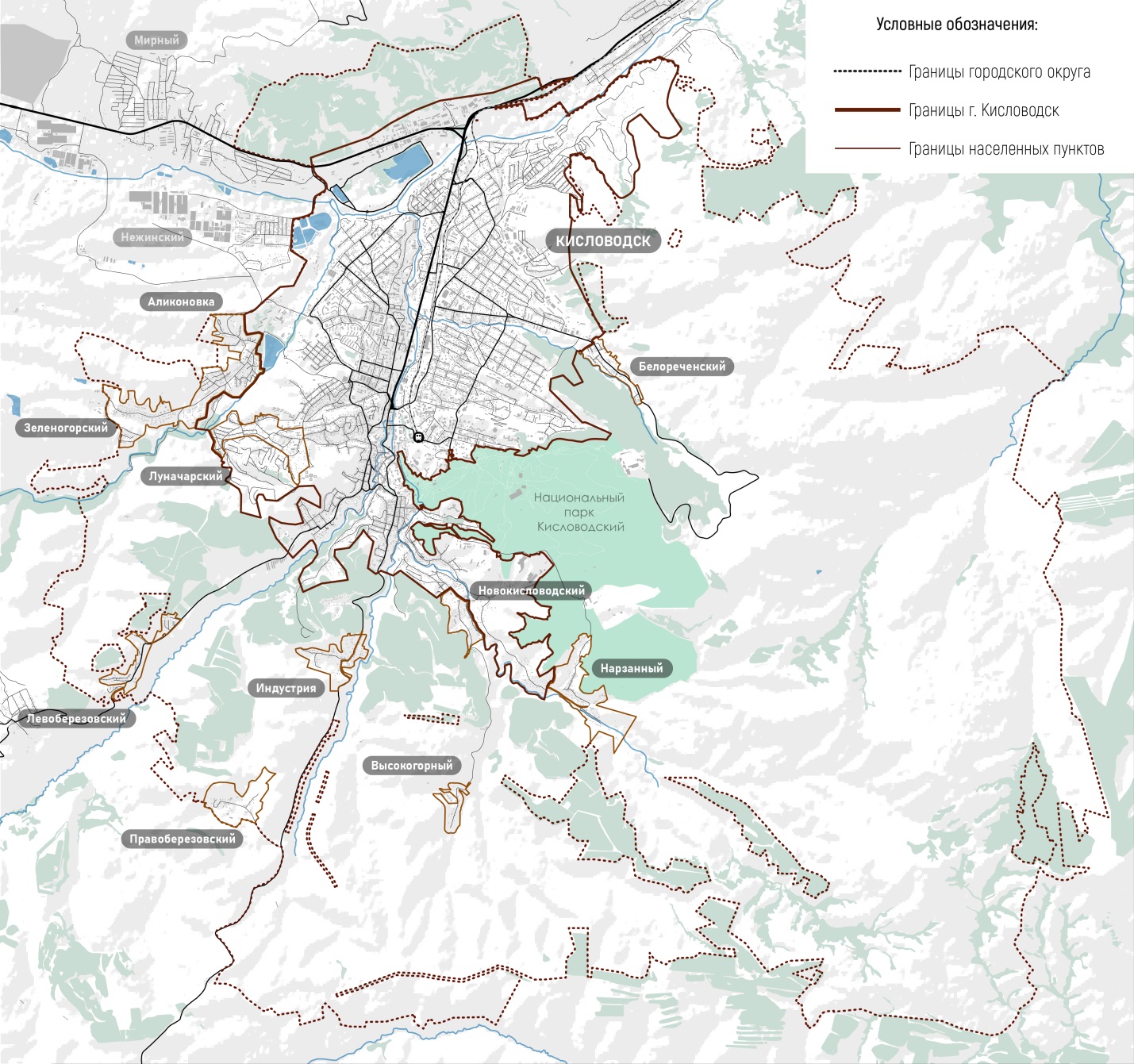 Приложение 8 – Типы населенных пунктов и их распределение по территории муниципального образования города-курорта Кисловодска Ставропольского края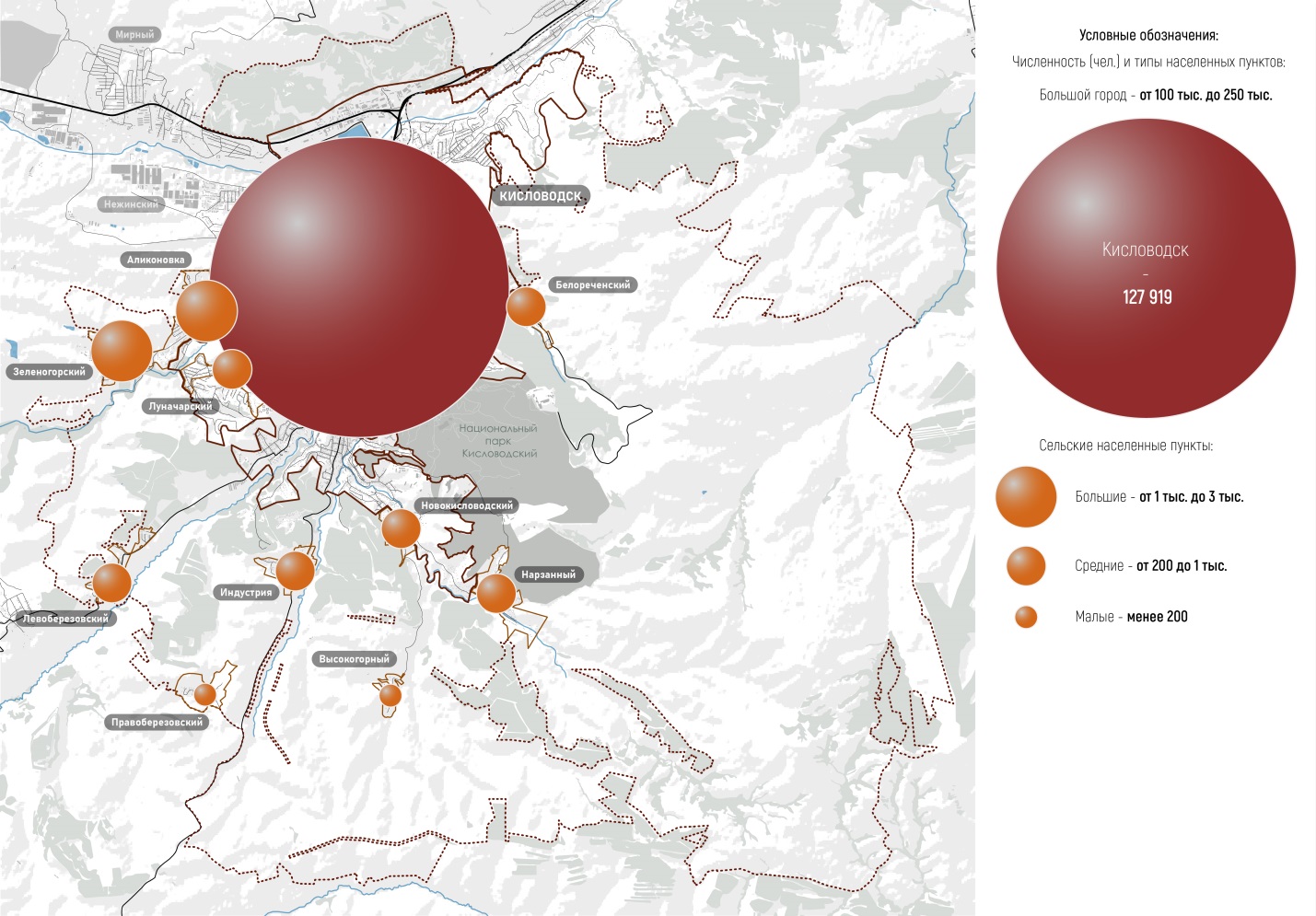 Приложение 9 – Положение и границы Зоны особого нормирования на территории города-курорта Кисловодска 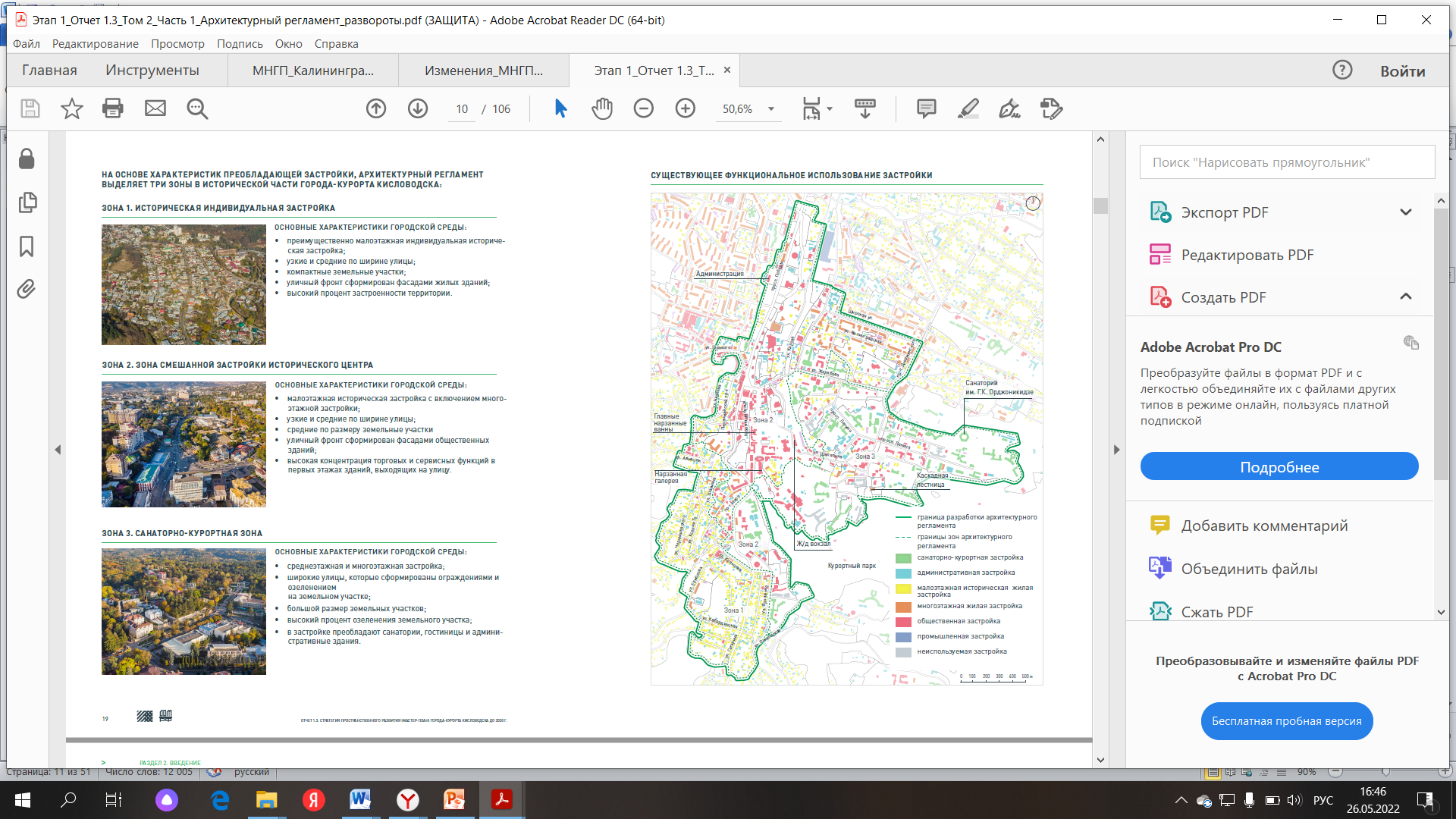 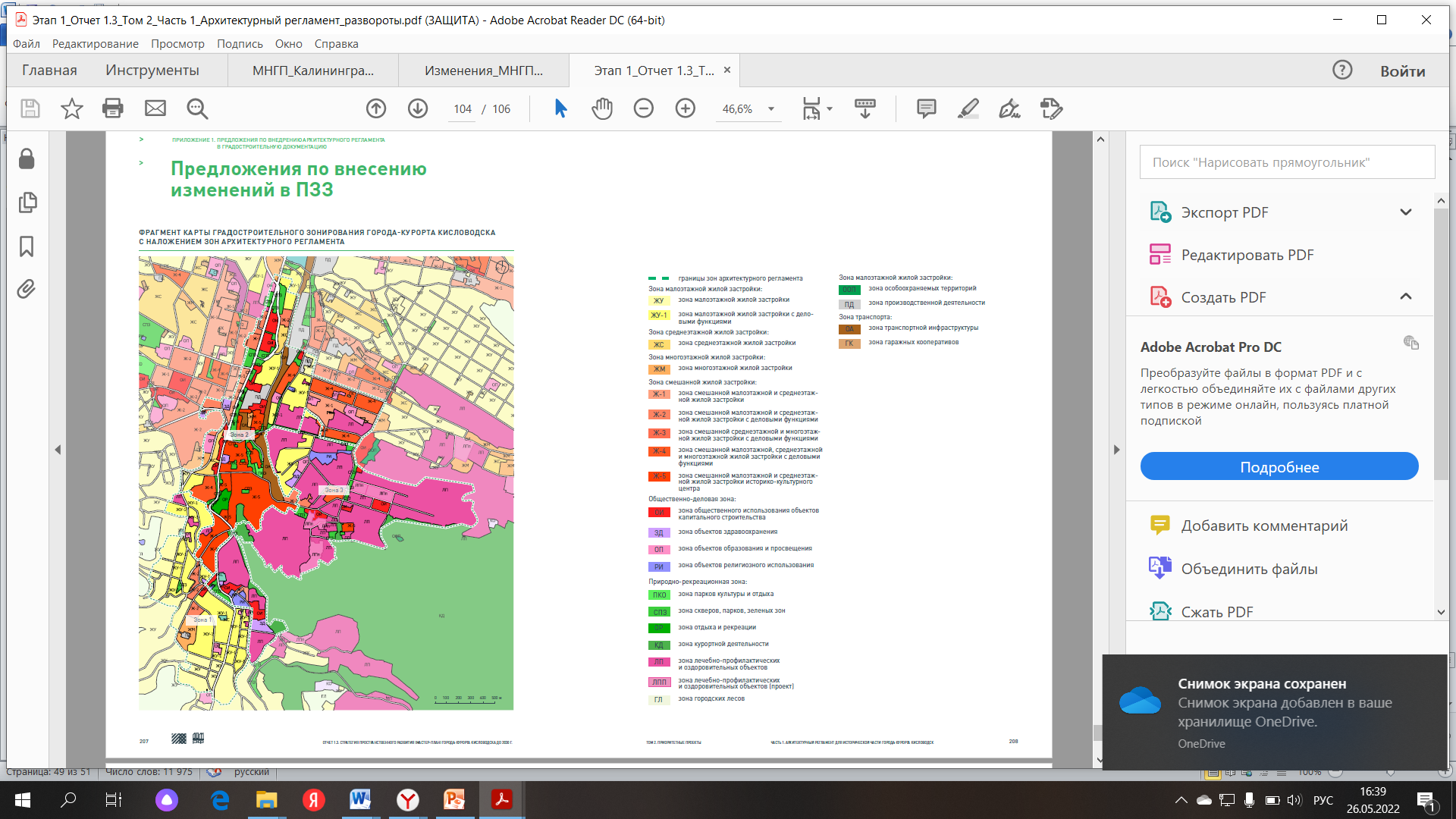 Приложение 10 – Зонирование и примерная форма баланса территории в границах города-курорта Кисловодска Ставропольского краяПриложение 11 – Нормы расчета приобъектных стоянок легковых автомобилейПримечания:1. Длина пешеходных подходов от стоянок для временного хранения легковых автомобилей до объектов в зонах массового отдыха не должна превышать 1000 м.2. Число машино-мест принято при уровне автомобилизации – 300 автомобилей на 1000 жителей округа.№ п/пОбласти нормированияОснование1.Автомобильные дороги общего пользования местного значенияПункт 1 части 5 статьи 23 ГрК РФ2.Создание и обеспечение функционирования парковок (парковочных мест)Пункт 5 части 1 статьи 16 Федерального закона от 06.10.2003 № 131-ФЗ «Об общих принципах организации местного самоуправления в Российской Федерации» (далее – Федеральный закон № 131-ФЗ)3.Предупреждение и ликвидация последствий чрезвычайных ситуаций в границах муниципального образованияПункт 8 части 1 статьи 16 Федерального закона № 131-ФЗ 4.Организация и осуществление мероприятий по территориальной обороне и гражданской обороне, защите населения и территории муниципального образования от чрезвычайных ситуаций природного и техногенного характера, включая поддержку в состоянии постоянной готовности к использованию систем оповещения населения об опасности, объектов гражданской обороны, создание и содержание в целях гражданской обороны запасов материально-технических, продовольственных, медицинских и иных средствПункт 28 части 1 статьи 16 Федерального закона № 131-ФЗ5.Дошкольное и среднее образованиеПункт 1 части 5 статьи 23 ГрК РФ6.Организация отдыха детей в каникулярное времяПункт 11 части 1 статьи 15 Федерального закона № 131-ФЗ7.Дополнительное образованиеПункт 13 части 1 статьи 16 Федерального закона № 131-ФЗ8.Муниципальные образовательные организации высшего образованияПункт 3 части 1 статьи 16.1 Фе Федерального закона № 131-ФЗ9.Физическая культура и спортПункт 1 части 5 статьи 23 ГрК РФ10.Энергетика (электро- и газоснабжение поселений)Пункт 1 части 5 статьи 23 ГрК РФ11.Тепло- и водоснабжениенаселения, водоотведениеПункт 1 части 5 статьи 23 ГрК РФ12.Накопление, сбор,транспортирование,обработка, утилизация,обезвреживание, размещение ТКОПункт 1 части 5 статьи 23 ГрК РФ14.Благоустройство территорииЧасть 4 статьи 29.2 ГрК РФ, пункт 25 части 1 статьи 16 Федерального закона № 131-ФЗ15.Организации библиотечного обслуживания Пункт 16 части 1 статьи 16 Федерального закона № 131-ФЗ16.Создание и поддержка муниципальных музеевпункт 1 части 1 статьи 16.1 Федерального закона № 131-ФЗ17.Организация и поддержка учреждений культуры и искусства,организация услуг в сфере культурыПункт 17 части 1 статьи 16 Федерального закона № 131-ФЗ18.Создание условий для развития местного традиционного народногоХудожественного творчестваПункт 17.1 части 1 статьи 16 Федерального закона № 131-ФЗ19.Создание условий для массового отдыха и обустройство местмассового отдыха населенияПункт 20 части 1 статьи 16 Федерального закона № 131-ФЗ20.Участие в осуществлении деятельности по опеке и попечительствуПункт 4 части 1 статьи 16.1 Федерального закона № 131-ФЗ21.Организация транспортногоОбслуживания населения (общественный транспорт)Пункт 7 части 1 статьи 16 Федерального закона № 131-ФЗ22.Содержание мест захоронения,Организация ритуальных услугПункт 23 части 1 статьи 16 Федерального закона № 131-ФЗ23.Жилищное строительство, в том числе жилого фонда социальногоиспользованияПункт 6 части 1 статьи 16 Федерального закона № 131-ФЗ24.Создание условий для обеспечения услугами связи, общественногопитания, торговли и бытовогообслуживанияПункт 15 части 1 статьи 16 Федерального закона № 131-ФЗ25.Формирование и содержание муниципальных архивных фондовПункт 22 части 1 статьи 16 Федерального закона № 131-ФЗ26.Осуществление полномочий в области обращения с животными без владельцевПункт 15 части 1 статьи 16.1 Федерального закона № 131-ФЗ№ п/пНаселённый пунктТипЧисленность населения, тыс. человек1.Аликоновкапосёлок1,3002.Белореченскийпосёлок0,8003.Высокогорныйпосёлок0,0764.Зеленогорскийпосёлок1,4005.Индустрияпосёлок0,8006.Кисловодскгород127,9197.Левоберёзовскийпосёлок0,2008.Луначарскийпосёлок1,0009.Нарзанныйпосёлок0,90010.Новокисловодскийпосёлок0,50011.Правоберёзовскийпосёлок0,100Группы (типы)Число жителей, тыс. человекНаселенные пункты муниципального образованияДоля в общем числе населенных пунктов, %Доля в численности населения, %Городской населенный пунктГородской населенный пунктГородской населенный пунктГородской населенный пунктГородской населенный пунктБольшой100 – 250 г. Кисловодск9,195,0Сельские населенные пунктыСельские населенные пунктыСельские населенные пунктыСельские населенные пунктыСельские населенные пунктыКрупнейшиеболее 5отсутствуют--Крупные3 – 5отсутствуют--Большие1 – 3пос. Аликоновка, пос. Зеленогорский18,22,0Средние 0,2 – 1пос. Белореченский, пос. Индустрия, пос. Левоберёзовский, пос. Луначарский, пос. Нарзанный, пос. Новокисловодский54,52,9Малые0,05 – 0,2пос. Высокогорный, пос. Правоберёзовский18,20,1Особо малыеменее 0,05отсутствуют--№ п/пКатегория жилых помещенийКол-во комнат в жилом помещенииКоличество человек, проживающих в помещенииКоличество человек, проживающих в помещенииКоличество человек, проживающих в помещенииКоличество человек, проживающих в помещенииКоличество человек, проживающих в помещении№ п/пКатегория жилых помещенийКол-во комнат в жилом помещении12345 и более1.Многоквартирные дома, общежития квартирного типа, не оборудованные в установленном порядке стационарными электроплитами для приготовления пищи, электроотопительными, электронагревательными установками для целей горячего водоснабжения191,456,743,935,631,11.Многоквартирные дома, общежития квартирного типа, не оборудованные в установленном порядке стационарными электроплитами для приготовления пищи, электроотопительными, электронагревательными установками для целей горячего водоснабжения2117,973,156,646,040,11.Многоквартирные дома, общежития квартирного типа, не оборудованные в установленном порядке стационарными электроплитами для приготовления пищи, электроотопительными, электронагревательными установками для целей горячего водоснабжения3133,482,764,152,045,41.Многоквартирные дома, общежития квартирного типа, не оборудованные в установленном порядке стационарными электроплитами для приготовления пищи, электроотопительными, электронагревательными установками для целей горячего водоснабжения4 и более144,489,569,356,349,12.Многоквартирные дома, общежития квартирного типа, оборудованные в установленном порядке стационарными электроплитами для приготовления пищи и не оборудованные электроотопительными и электронагревательными установками для целей горячего водоснабжения1146,991,170,557,349,92.Многоквартирные дома, общежития квартирного типа, оборудованные в установленном порядке стационарными электроплитами для приготовления пищи и не оборудованные электроотопительными и электронагревательными установками для целей горячего водоснабжения2189,5117,591,073,964,42.Многоквартирные дома, общежития квартирного типа, оборудованные в установленном порядке стационарными электроплитами для приготовления пищи и не оборудованные электроотопительными и электронагревательными установками для целей горячего водоснабжения3214,5133,0102,983,672,92.Многоквартирные дома, общежития квартирного типа, оборудованные в установленном порядке стационарными электроплитами для приготовления пищи и не оборудованные электроотопительными и электронагревательными установками для целей горячего водоснабжения4 и более232,1143,9111,490,578,93.Жилые дома, не оборудованные в установленном порядке стационарными электроплитами для приготовления пищи, электроотопительными, электронагревательными установками для целей горячего водоснабжения1137,985,566,253,846,93.Жилые дома, не оборудованные в установленном порядке стационарными электроплитами для приготовления пищи, электроотопительными, электронагревательными установками для целей горячего водоснабжения2162,8100,978,163,555,33.Жилые дома, не оборудованные в установленном порядке стационарными электроплитами для приготовления пищи, электроотопительными, электронагревательными установками для целей горячего водоснабжения3177,9110,385,469,460,53.Жилые дома, не оборудованные в установленном порядке стационарными электроплитами для приготовления пищи, электроотопительными, электронагревательными установками для целей горячего водоснабжения4 и более189,0117,290,773,764,24.Жилые дома, оборудованные в установленном порядке стационарными электроплитами для приготовления пищи и не оборудованные электроотопительными и электронагревательными установками для целей горячего водоснабжения1241,3149,6115,894,182,04.Жилые дома, оборудованные в установленном порядке стационарными электроплитами для приготовления пищи и не оборудованные электроотопительными и электронагревательными установками для целей горячего водоснабжения2284,8176,5136,7111,196,84.Жилые дома, оборудованные в установленном порядке стационарными электроплитами для приготовления пищи и не оборудованные электроотопительными и электронагревательными установками для целей горячего водоснабжения3311,3193,0149,4121,4105,84.Жилые дома, оборудованные в установленном порядке стационарными электроплитами для приготовления пищи и не оборудованные электроотопительными и электронагревательными установками для целей горячего водоснабжения4 и более330,6205,0158,7128,9112,45.Общежития, оборудованные в установленном порядке стационарными электроплитами для приготовления пищи и не оборудованные электроотопительными и электронагревательными установками для целей горячего водоснабжения-127,0127,0127,0127,0127,0№ п/пНаправление использования коммунального ресурсаЕдиница измеренияНорматив потребления1.Освещение в целях содержания сельскохозяйственных животныхкВт·ч в месяц на м20,342.Освещение иных надворных построек, в том числе бань, саун, бассейнов, гаражей, теплиц кВт·ч в месяц на м21,093.Приготовление пищи и подогрев воды для сельскохозяйственных животныхкВт·ч в месяц на голову животного1,56Элементы застройкиУсловия определения расчетных тепловых нагрузокСуществующая застройка муниципального образования города-курорта Кисловодска, действующие предприятияОпределяются по проектам с уточнением по фактическим тепловым нагрузкамНамечаемые к строительству предприятияОпределяются по укрупненным нормам развития основного (профильного) производства или проектам аналогичных производств.Намечаемые к застройке жилые районыОпределяются по укрупненным показателям плотности размещения тепловых нагрузок.При известной этажности и общей площади зданий, согласно генеральным планам застройки районов населенного пункта – по удельным тепловым характеристикам зданий по СП 124.13330.2012.Теплопроизводительность котельных, Гкал/ч (МВт)Расчетные показатели размеров земельных участков (га) для котельных, работающихРасчетные показатели размеров земельных участков (га) для котельных, работающихТеплопроизводительность котельных, Гкал/ч (МВт)на твердом топливена газомазутном топливедо 5 0,70,7от 5 до 10 (от 6 до 12)1,01,0от 10 до 50 (от 12 до 58)2,01,5от 50 до 100 (от 58 до 116)3,02,5от 100 до 200 (от 116 до 233)3,73,0от 200 до 400 (от 233 до 466)4,33,5Наименование показателейНормативные параметры градостроительного проектированияТеплоснабжение территориймалоэтажной многоквартирнойзастройкиДопускается предусматривать от котельных на группу жилых и общественных зданий или от индивидуальных источников тепла (автономное теплоснабжение, в том числе печное) при соблюдении требований технических регламентов, а также экологических, санитарно-гигиенических и противопожарных требований.Теплоснабжение территорийодно-, двухэтажной жилой застройки с придомовыми (приквартирными) земельными участкамиДопускается предусматривать от индивидуальных источников тепла (автономное теплоснабжение, в том числе печное) при соблюдении требований технических регламентов, а также экологических, санитарно-гигиенических и противопожарных требований.Источники автономного теплоснабженияИндивидуальные котельные (отдельно стоящие, встроенные, пристроенные и котлы наружного размещения (крышные)).Размещение индивидуальных встроенных, пристроенных и крышных котельныхОсуществляется в каждом конкретном случае на основании расчетов рассеивания загрязнений атмосферного воздуха и физического воздействия на атмосферный воздух, а также на основании результатов натурных исследований и измерений.Степень благоустройства застройкиРасчетные показателиРасчетные показателиСтепень благоустройства застройкиМинимального уровня обеспеченности*Максимально допустимого уровня территориальной доступности для населенияЦентрализованное горячееводоснабжение120 м3/год на 1 чел.Не нормируетсяГорячее водоснабжение от газовых водонагревателей300 м3/год на 1 чел.Не нормируетсяОтсутствие всяких видов горячего водоснабжения180 м3/год на 1 чел.Не нормируется№ п/пКатегория жилых помещенийНорматив потребления коммунальной услуги по холодному водоснабжениюНорматив потребления коммунальной услуги по горячему водоснабжениюВодоотведение1.Многоквартирные и жилые дома с централизованным холодным и горячим водоснабжением, водоотведением, оборудованные унитазами, раковинами, мойками, ваннами сидячими длиной 1200 мм с душем6,01,47,42.Многоквартирные и жилые дома с централизованным холодным и горячим водоснабжением, водоотведением, оборудованные унитазами, раковинами, мойками, ваннами длиной 1500 – 1550 мм с душем4,43,17,53.Многоквартирные и жилые дома с централизованным холодным и горячим водоснабжением, водоотведением, оборудованные унитазами, раковинами, мойками, ваннами длиной 1650 – 1700 мм с душем4,43,27,64.Многоквартирные и жилые дома с централизованным холодным и горячим водоснабжением, водоотведением, оборудованные унитазами, раковинами, мойками, ваннами без душа3,11,64,75.Многоквартирные и жилые дома с централизованным холодным и горячим водоснабжением, водоотведением, оборудованные унитазами, раковинами, мойками, душем3,92,56,46.Многоквартирные и жилые дома с централизованным холодным водоснабжением, водонагревателями, водоотведением, оборудованные унитазами, раковинами, мойками, душами и ваннами сидячими длиной 1200 мм с душем7,4-7,47.Многоквартирные и жилые дома с централизованным холодным водоснабжением, водонагревателями, водоотведением, оборудованные унитазами, раковинами, мойками, душами и ваннами длиной 1500 – 1550 мм с душем7,5-7,58.Многоквартирные и жилые дома с централизованным холодным водоснабжением, водонагревателями, водоотведением, оборудованные унитазами, раковинами, мойками, душами и ваннами длиной 1650 – 1700 мм с душем7,6-7,69.Многоквартирные и жилые дома с централизованным холодным водоснабжением, водонагревателями, водоотведением, оборудованные унитазами, раковинами, мойками, душами и ваннами без душа7,2-7,210.Многоквартирные и жилые дома с централизованным холодным водоснабжением, водонагревателями, водоотведением, оборудованные унитазами, раковинами, мойками, душами6,4-6,411.Многоквартирные дома без водонагревателей с водопроводом и канализацией, оборудованные раковинами, мойками и унитазами3,9-3,912.Жилые дома без водонагревателей с водопроводом и канализацией, оборудованные раковинами, мойками и унитазами5,5-5,513.Многоквартирные и жилые дома без водонагревателей с централизованным холодным водоснабжением и водоотведением, оборудованные раковинами и мойками3,1-3,114.Многоквартирные дома с централизованным холодным водоснабжением, без централизованного водоотведения, оборудованные умывальниками, мойками, унитазами, ваннами, душами2,3--15.Жилые дома с централизованным холодным водоснабжением, без централизованного водоотведения, оборудованные умывальниками, мойками, унитазами, ваннами, душами3,2--16.Многоквартирные дома с централизованным холодным водоснабжением, без централизованного водоотведения, оборудованные умывальниками, мойками, унитазами1,7--17.Жилые дома с централизованным холодным водоснабжением, без централизованного водоотведения, оборудованные умывальниками, мойками, унитазами2,4--18.Многоквартирные и жилые дома с водоразборной колонкой1,2--19.Дома, использующиеся в качестве общежитий, оборудованные мойками, раковинами, унитазами, с душевыми с централизованным холодным и горячим водоснабжением, водоотведением3,11,84,920.Многоквартирные и жилые дома, оборудованные централизованным холодным водоснабжением, без централизованного водоотведения (без выгреба или септика), водонагревателем всех типов, с ванной7,2--21.Многоквартирные и жилые дома с водоразборной колонкой с централизованным водоотведением1,2-1,222.Дома, использующиеся в качестве общежитий, оборудованные централизованным холодным водоснабжением, без водоотведения (с выгребом или септиком), с общими душевыми на этаж и общими кухнями4,9--23.Дома, использующиеся в качестве общежитий, оборудованные централизованным холодным водоснабжением, водоотведением, с общими душевыми на этаж и общими кухнями4,9-4,924.Дома, использующиеся в качестве общежитий, оборудованные централизованным холодным водоснабжением, водоотведением, без кухни и душевой2,6-2,625.Дома, использующиеся в качестве общежитий, оборудованные централизованным холодным водоснабжением, водоотведением, с общими душевыми, без кухни4,3-4,326.Общежития, оборудованные централизованным холодным и горячим водоснабжением, водоотведением, без душевой, с общей кухней2,30,93,2№ п/пНаправление использования коммунального ресурсаЕдиница измеренияНорматив потребления1.Полив земельного участкам3 в месяц на м20,062.Водоснабжение и приготовление пищи для сельскохозяйственных животных:м3 в месяц на голову животного2.Коровам3 в месяц на голову животного2,612.Свиньям3 в месяц на голову животного0,592.Овца или козам3 в месяц на голову животного0,132.Лошадьм3 в месяц на голову животного1,942.Курицам3 в месяц на голову животного0,012.Индейкам3 в месяц на голову животного0,012.Уткам3 в месяц на голову животного0,052.Гусьм3 в месяц на голову животного0,053.Водоснабжение открытых (крытых) летних бассейнов различных типов и конструкций, а также бань, саун, закрытых бассейнов, примыкающих к жилому дому и (или) отдельно стоящих на общем с жилым домом земельном участкем3 в месяц на человека6,474.Водоснабжение иных надворных построек, в том числе гаража, теплиц (зимних садов), других объектовм3 в месяц на человека1,02Коэффициенты неравномерности при заданной обеспеченностиСредний расход сточных вод, л/сСредний расход сточных вод, л/сСредний расход сточных вод, л/сСредний расход сточных вод, л/сСредний расход сточных вод, л/сСредний расход сточных вод, л/сСредний расход сточных вод, л/сСредний расход сточных вод, л/сСредний расход сточных вод, л/сКоэффициенты неравномерности при заданной обеспеченности510205010030050010005000 и болееПри 1%-ной обеспеченностиПри 1%-ной обеспеченностиПри 1%-ной обеспеченностиПри 1%-ной обеспеченностиПри 1%-ной обеспеченностиПри 1%-ной обеспеченностиПри 1%-ной обеспеченностиПри 1%-ной обеспеченностиПри 1%-ной обеспеченностиПри 1%-ной обеспеченностиМаксимальный3,002,702,502,202,001,801,751,701,60Минимальный0,200,230,260,300,350,400,450,510,56При 5%-ной обеспеченностиПри 5%-ной обеспеченностиПри 5%-ной обеспеченностиПри 5%-ной обеспеченностиПри 5%-ной обеспеченностиПри 5%-ной обеспеченностиПри 5%-ной обеспеченностиПри 5%-ной обеспеченностиПри 5%-ной обеспеченностиПри 5%-ной обеспеченностиМаксимальный2,502,101,901,701,601,551,501,471,44Минимальный0,380,460,500,550,590,620,660,690,71ПоказательМинимально допустимый уровень обеспеченностиМаксимально допустимый уровень территориальной доступностиПротяженность автомобильных дорог общего пользования местного значения, км263,1Не нормируетсяПлотность автомобильных дорог общего пользования местного значения, км/км21,548Не нормируетсяКатегория дорог и улицОсновное назначение дорог и улицГородские дорогиТранспортная связь между районами города, выходы на внешние автомобильные дороги.
Проходит вне жилой застройки. Движение регулируемое и саморегулируемое. Пропуск всех видов транспорта. Пересечение с дорогами и улицами в одном уровне.
Пешеходные переходы устраиваются в уровне проезжей частиУлицы общегородского значенияТранспортная связь между жилыми, промышленными районами и центром города, выходы на внешние автомобильные дороги.
Транспортно-планировочные оси города.
Движение регулируемое и саморегулируемое.
Пропуск всех видов транспорта.
Пешеходные переходы устраиваются в уровне проезжей частиУлицы районного значенияТранспортные и пешеходные связи в пределах жилых районов, выходы на улицы общегородского значения.
Движение регулируемое и саморегулируемое.
Пропуск всех видов транспорта.
Пересечение с дорогами и улицами в одном уровне.
Пешеходные переходы устраиваются в уровне проезжей частиУлицы и дороги местного значенияТранспортные и пешеходные связи на территории жилых районов (микрорайонов), выходы на улицы общегородского и районного значенияУлицы в зонах жилой застройкиОбеспечивают непосредственный доступ к зданиям и земельным участкамУлицы в общественно-деловых и торговых зонахТранспортные и пешеходные связи внутри зон и районов для обеспечения доступа к торговым, офисным и административным зданиям, объектам сервисного обслуживания населения, образовательным учреждениям и др.
Пешеходные переходы устраиваются в уровне проезжей частиУлицы и дороги в производственных зонахТранспортные и пешеходные связи внутри промышленных, коммунально-складских зон и районов, обеспечение доступа к зданиям и земельным участкам этих зон.
Пешеходные переходы устраиваются в уровне проезжей частиПешеходные улицы и площадиБлагоустроенные пространства в составе УДС, предназначенные для движения и отдыха пешеходов с обеспечением полной безопасности и высокого комфорта пребывания.
Движение всех видов транспорта исключено.
Обеспечивается возможность проезда специального транспортаКатегория дорог и улицОсновное назначение дорог и улицОсновные улицы сельского населенного пунктаПроходят по всей территории сельского населенного пункта, осуществляют основные транспортные и пешеходные связи, а также связь территории жилой застройки с общественным центром. Выходят на внешние дорогиМестные улицыОбеспечивают связь жилой застройки с основными улицамиМестные дорогиОбеспечивают связи жилых и производственных территорий, обслуживают производственные территорииПроездыОбеспечивают непосредственный подъезд к участкам жилой, производственной и общественной застройкиКатегория дорог и улицОсновное назначение дорог и улицПарковые дорогиДороги предназначены для обслуживания посетителей и территории парка, проезда экологически чистого транспорта, велосипедов, а также спецтранспорта (уборочная техника, скорая помощь, полиция)ПроездыПодъезд транспортных средств к жилым и общественным зданиям, учреждениям, предприятиям и другим объектам городской застройки внутри районов, микрорайонов (кварталов)Велосипедные дорожки:- в составе поперечного профиля УДССпециально выделенная полоса, предназначенная для движения велосипедного транспорта. Может устраиваться на магистральных улицах общегородского значения 2-го и 3-го классов, районного значения и жилых улицах- на рекреационных территориях, в жилых зонах и т.п.Специально выделенная полоса для проезда на велосипедахНаименование показателейРасчетные показателиРасчетные показателиНаименование показателейМинимально допустимого уровня обеспеченностиМаксимально допустимого уровня территориальной доступностиОбщая обеспеченность закрытыми и открытыми автостоянками для постоянного хранения автомобилей*90% от расчетного числа индивидуальных легковых автомобилей800 м**Число машино-мест для постоянного хранения автомобилей 270 на 1000 чел.800 м**Общая обеспеченность открытыми автостоянками для временного хранения автомобилей70% от расчетного числа индивидуальных легковых автомобилей100 м – до входов в жилые дома;150 м – до входов в пассажирские помещения вокзалов, в места крупных учреждений торговли и общественного питания;250 м – до прочих учреждений и предприятий обслуживания населения и административных зданий; 400 м – до входов в парки, на стадионыЧисло машино-мест для временного хранения автомобилей 210 на 1000 чел.100 м – до входов в жилые дома;150 м – до входов в пассажирские помещения вокзалов, в места крупных учреждений торговли и общественного питания;250 м – до прочих учреждений и предприятий обслуживания населения и административных зданий; 400 м – до входов в парки, на стадионы№ п/пНаименование населенного пунктаРасчетное число индивидуальных легковых автомобилей, ед.Минимально допустимый уровень обеспеченности, машино-местМинимально допустимый уровень обеспеченности, машино-мест№ п/пНаименование населенного пунктаРасчетное число индивидуальных легковых автомобилей, ед.для постоянного хранения автомобилейв том числе, для временного хранения автомобилей1.Аликоновка3903512732.Белореченский2402161683.Высокогорный2321174.Зеленогорский4203782945.Индустрия2402161686.Кисловодск3837634539268647.Левоберёзовский6054428.Луначарский3002702109.Нарзанный27024318910.Новокисловодский15013510511.Правоберёзовский302721Всего по округу404993645028351Количество колонокРазмер земельного участка, га20,1050,2070,3090,35110,40Количество постовРазмер земельного участка, га101,0151,5252,0403,5ПоказательЕдиница измеренияЗначение показателяУровень обеспеченности жителей жилыми помещениямим2 площади жилых помещений на 1 чел.30Уровень обеспеченности жилыми помещениями по договорам социального наймам2 общей площади жилого помещения на 1 чел.18-36 – для одиноко проживающего гражданинаУровень обеспеченности жилыми помещениями по договорам социального наймам2 общей площади жилого помещения на 1 чел.15-18 – на каждого члена семьиУчетная норма площади жилого помещениям2 общей площади жилого помещения на 1 чел.12Учреждения, организации, предприятия, сооруженияТерриторияЕд. изм.Минимальный уровень обеспеченности, местУровень максимальной территориальной доступностиУдельный вес числа образовательных организаций, в которых создана универсальная безбарьерная среда (к 2020 г.), %Дошкольные образовательные учрежденияг. КисловодскМест на 100 детей в возрасте от 0 до 7 лет65300 м20Дошкольные образовательные учрежденияСельские населенные пунктыМест на 100 детей в возрасте от 0 до 7 лет45500 м20Учреждения общего образованияг. КисловодскМест на 100 детей в возрасте от 7 до 18 лет100500 м25Учреждения общего образованияСельские населенные пунктыМест на 100 детей в возрасте от 7 до 18 лет9530 мин.25Учреждения дополнительного образования детейг. КисловодскЧисло мест на программах дополнительного образования в расчете на 100 детей в возрасте 5 до 18 лет7530 мин.Не нормируетсяУчреждения дополнительного образования детейСельские населенные пунктыЧисло мест на программах дополнительного образования в расчете на 100 детей в возрасте 5 до 18 лет7530 мин.Не нормируетсяУчреждения дополнительного образования детейг. КисловодскМест на программах дополнительного образования, реализуемых на базе общеобразовательных организаций, в расчете на 100 обучающихся в общеобразовательных организациях4530 мин.Не нормируетсяУчреждения дополнительного образования детейСельские населенные пунктыМест на программах дополнительного образования, реализуемых на базе общеобразовательных организаций, в расчете на 100 обучающихся в общеобразовательных организациях6530 мин.Не нормируетсяУчреждения дополнительного образования детейг. КисловодскМест на программах дополнительного образования, реализуемых на базе образовательных организаций (за исключением общеобразовательных), реализующих программы дополнительного образования3030 мин.Не нормируетсяУчреждения дополнительного образования детейСельские населенные пунктыМест на программах дополнительного образования, реализуемых на базе образовательных организаций (за исключением общеобразовательных), реализующих программы дополнительного образования1030 мин.Не нормируетсяУчреждения психолого-педагогической, медицинской и социальной помощи (Центр)Муниципальное образование город-курорт КисловодскУчреждений на 5 тыс. детского населения1 на городской округ30 мин.0,95Психолого-медико-педагогическая комиссия -Единиц на 10 тыс. детского населения130 мин.Не нормируетсяНаименование объектовРасчетные показателиРасчетные показателиНаименование объектовминимально допустимого уровня обеспеченностимаксимально допустимого уровня территориальной доступностиАмбулаторно-поликлинические учреждения, диспансерыПо заданию на проектирование, определяемому органами здравоохранения Ставропольского края, но не менее 18,15 посещений в смену на 1000 чел.30 мин. (с использованием транспорта) Больничные учрежденияПо заданию на проектирование, определяемому органами здравоохранения Ставропольского края, но не менее 13,47 коек на 1000 чел.Не нормируетсяДиспансерыПо заданию на проектирование, определяемому органами здравоохранения Ставропольского края30 мин. (с использованием транспорта) Кабинеты врачей общей (семейной) практикиПо заданию на проектирование, определяемому органами здравоохранения Ставропольского края30 мин. (с использованием транспорта) Аптека1 на 6,2 тыс. чел. 30 мин. (с использованием транспорта) Выдвижные пункты скорой медицинской помощи, автомобили1 на 5 тыс. чел. 30-мин доступности на специальном автомобиле* Фельдшерско-акушерские пункты (ФАП)1 объект на населенный пункт с численностью 100-1200 чел.30 мин. (с использованием транспорта) № п/пНаименование объектаЕд. изм.Минимальный уровень обеспеченностиМаксимальный уровень территориальной доступности1.Физкультурно-спортивные сооружения общего пользования*га на 1 тыс. человек0,7 – 0,91500 м2.Спортивные залы общего пользованиям2 площади пола на 1 тыс. человек60 – 80 1500 м3.Бассейны крытые и открытые общего пользованиям2 зеркала воды на 1 тыс. человек20 – 25 1500 м4.Физкультурно-оздоровительные площадки (комплексы)Единиц1**500 м№ п/пНаименование учрежденияЕд. изм.Минимальный уровень обеспеченностиМаксимальный уровень территориальной доступности1.Межпоселенческая библиотекаОбъект1 в городе Кисловодске30 мин. – 1 час2.Детская библиотекаОбъект1 в городе Кисловодске30 мин. – 1 час3.Точка доступа к полнотекстовым информационным ресурсамЕдиниц1 в городе Кисловодске30 мин. – 1 час4.Краеведческий музейОбъект130 мин. – 1 час5.Концертный залЕдиниц130 – 40 мин.6.Дом культурыЕдиниц1 на 20 тыс. чел.Не нормируется7.КинозалЕдиниц1 на 20 тыс. чел.Не нормируетсяНаименование объекта культурыЕд. изм.Минимальный уровень обеспеченностиМаксимальный уровень территориальной доступностиОбщедоступная библиотека с детским отделениемна 10 тыс. чел.1Шаговая доступность 15-30 минут/ Транспортнаядоступность 15-30 минутТочка доступа к полнотекстовым информационным ресурсам-1Шаговая доступность 15-30 минут/ Транспортнаядоступность 15-30 минутКраеведческий музей-1Транспортная доступность 15-30 минутКонцертный творческий коллектив-1Транспортная доступность 15-30 минутДом культурына 25 тыс. чел.1Транспортная доступность 15-30 минутПарк культуры и отдыхана 30 тыс. чел.1Транспортная доступность 15-30 минутКинозал-1Транспортная доступность 15-30 минутНаименование объектаЕдиница измеренияМинимальный уровень обеспеченностиМаксимальный уровень территориальной доступностиМуниципальный архивобъект1 на муниципальное образованиене нормируетсяНаименование объектаЕдиницы измеренияМинимальный уровень обеспеченностиМаксимальный уровень территориальной доступностиОтделение связиобъект1 на 25 тыс. чел.Радиус пешеходнойдоступности 500 мТелефонная сетьобщего пользованияабонентская точка на 1 квартиру1Не нормируетсяСеть радиовещанияи радиотрансляциирадиоточка на 1 квартиру1Не нормируетсяСеть приемателевизионныхпрограммточка доступа на 1 квартиру1Не нормируетсяСистемаоповещения РСЧС**громкоговорительв составе системрадиотрансляции или отдельно (на общественных, культурно-бытовых объектах)Не нормируетсяАТСобъект1 на 10 тыс. абонентских номеровНе нормируетсяТехнический центр кабельного телевидения, коммутируемого доступа к сети Интернет, сотовой связиобъект1 на 30 тыс. чел.Не нормируетсяНаименование объектаЕдиницы измеренияМинимальный уровень обеспеченностиМаксимальный уровень территориальной доступностиОбъекты общественного питаниямест на 1000 человек40 (5386)*город Кисловодск – 5117Сельские населенные пункты – 269не более 2000 мНаименование объектаЕдиницы измеренияМинимальный уровень обеспеченностиМаксимальный уровень территориальной доступностиТорговыеобъекты*, всегов том числе:м2 на 1000 человек319не более – 2000 м- продовольственных товаров;м2 на 1000 человек109не более – 2000 м- непродовольственных товаровм2 на 1000 человек210не более – 2000 мРынки1,62 торговых мест на 1000 человек183Не нормируется№ п/пНаименование населенного пунктаПоказатель минимальной обеспеченности, единицПоказатель максимальной территориальной доступности1.город Кисловодск286Не нормируется2.Аликоновка3Не нормируется3.Белореченский2Не нормируется4.Высокогорный0,0Не нормируется5.Зеленогорский3Не нормируется6.Индустрия2Не нормируется7.Левоберёзовский1Не нормируется8.Луначарский2Не нормируется9.Нарзанный2Не нормируется10.Новокисловодский1Не нормируется11.Правоберёзовский0,0Не нормируетсяВсего по округу302Наименование объектаЕдиница измеренияМинимальный уровень обеспеченности*Максимальный уровень территориальной доступностиТорговые павильоны и киоски по продаже продовольственных товаров и сельскохозяйственной продукции6,4 торговых объектов на 10000 человек86Не нормируетсяТорговые павильоны и киоски по продаже продукции общественного питания0,71 торговых объектов на 10000 человек10Не нормируетсяТорговые павильоны и киоски по продаже печатной продукции1,2 торговых объектов на 10000 человек17Не нормируетсяНаименование объектаЕдиница измеренияМинимальный уровень обеспеченности*Объекты бытового обслуживания населенияРабочих мест на 1000 человекгород Кисловодск – 9 (1170)сельские населенные пункты – 7 (33)в т.ч. непосредственного обслуживания населенияРабочих мест на 1000 человекгород Кисловодск – 5 (650)сельские населенные пункты – 4 (19)ТерриторияМаксимальная территориальная доступность, мгород Кисловодск, в том числе:в многоэтажной и среднеэтажной застройке500малоэтажной застройке800Сельские населенные пункты2000№ п/пНаименование объектовЕдиница измеренияМинимальный уровеньобеспеченностиМаксимальный уровень территориальнойдоступности1.Общественные пространства – скверы, парки, площади; участки и зоны общего пользования жилой и общественной застройки; площадки общего пользования различного функционального назначения; пешеходные коммуникации, направления; проезды общего пользования, велосипедные дорожким2/чел.10 (6)*1500 м2.Объекты рекреации – пляжим2/посетителя8Транспортная доступность – 30 мин.3.Общественная уборная в местах массового пребывания людейприбор / 1000 чел.3 **700м4.Общественная уборная на территории автодорог и улицгородского значения***прибор / 10 км4Не нормируется5.Проходы к береговым полосам водных объектов общего пользования-Не нормируется200 м ****Нормируемый компонент ландшафта и вид егоиспользованияПредельные показатели рекреационной нагрузки, чел./гаАкватории для купания (с учетом сменности купающихся) 300-500Берег и прибрежная акватория (для любительского рыболовства) для ловли рыбы с берега 50-100Территория для катания на лыжах 2-20 чел./кмТерритория для размещения палаточных лагерей250-300Тип рекреационного объектаЧисло единовременных посетителей, чел. на гаДоступностьЛеса1 – 3 Не нормируетсяЛесопарки (лугопарки, гидропарки)не более 1015-20 минут транспортнойдоступностиПарки (городские, многофункциональные)не более 100На общественном транспорте (без учета времени ожидания) не более: 30 мин. Парки зон отдыха70300 – 400 мУровень обслуживания, длительность пользованияТерритория размещенияРекреационные объектыПовседневное и периодическое(сезонное) обслуживание, кратковременное пользованиеРекреационные территориилесопарки, парки, скверы, бульвары, сады, специализированные (тематические) парки, пляжиЭпизодическое обслуживание,длительное пользованиеТерритории лечебно-оздоровительных организацийсанатории, профилактории, физкультурно-оздоровительные сооружения, некапитальные вспомогательные сооружения и инфраструктура для отдыха, базы проката спортивно-рекреационного инвентаря, спортивные базыЭпизодическое обслуживание,кратковременное и длительное пользованиеТерритории туристических объектовзагородные туристические гостиницы, загородные туристические базы, туристические комплексы, кемпинги, приюты, рыболовные базы, в том числе: с ночлегом, без ночлега, оборудованные учебные тропы, туристические стоянки, лагеря, в том числе круглогодичного действия, туристические причалы, стоянки для маломерного флота Периодическое (сезонное) обслуживание, кратковременное идлительное пользованиеТерритории ведения гражданами садоводства и огородничества для собственных нуждсадовые, огородные участки, садоводческие, огороднические объединения № п/пНаименование категории объектовРасчетная единица, в отношении которой устанавливается нормативГодовой норматив накопления – объем,м3Город-курорт КисловодскГород-курорт КисловодскГород-курорт КисловодскГород-курорт Кисловодск1.Многоквартирные жилые дома1 проживающий2,52.Индивидуальные жилые дома1 проживающий2,8Сельские населенные пунктыСельские населенные пунктыСельские населенные пунктыСельские населенные пункты1.Многоквартирные жилые дома1 проживающий1,62.Индивидуальные жилые дома1 проживающий1,5Наименование объектаЕдиница измеренияМинимальный уровень обеспеченностиМаксимальный уровень территориальной доступностиБюро похоронногообслуживанияобъектпо заданию на проектирование, но не менее 1 на округНе нормируетсяКладбищетрадиционногозахоронения*га на 1000 человек0,24 (32,3)*Не нормируетсяНаименование объектовМинимальный уровень обеспеченностиМаксимальный уровень территориальной доступностиАдминистративные здания, в том числе для размещения сил и средств защиты населения и территории от ЧС природного и техногенного характера, лабораторий и др.По заданию на проектированиеНе нормируетсяСклады материально-технических, продовольственных, медицинских и иных средствПо заданию на проектированиеНе нормируетсяЗащитные сооружения гражданской обороны (убежища, укрытия)1000 мест на 1000 жителейУбежища в радиусе пешеходной доступности сбораукрываемых – 500 м, а укрытия – не более 1000 мПункты временного размещения эвакуируемого населенияНе нормируетсяНе нормируетсяСооружения по защите территорий от ЧС природного и техногенного характера100% территории, требующей защитыНе нормируетсяЗдания для размещения аварийно-спасательных служб, в том числе поисково-спасательных, лабораторий, образовательных организаций по подготовке спасателей, объектов по подготовке собак и др.По заданию на проектированиеНе нормируетсяСпасательные посты, станции на водных объектах (в том числе объекты оказания первой медицинской помощи)1 объект на 400 м береговой линии в местах отдыха населенияРадиус пешеходной доступности – 400 мНаименование объектовМинимальный уровень обеспеченностиМаксимальный уровень территориальной доступностиПодразделения пожарной охраны*по расчету в соответствии с СП 11.13130.2009по расчету в соответствии с СП 11.13130.2009Источники наружного противопожарного водоснабжения**по расчету в соответствии с СП 8.13130.2020150 мДороги (улицы, проезды) с обеспечением беспрепятственного проезда пожарной техники***не нормируется150 мНаименование объектаРасчетные показателиРасчетные показателиНаименование объектаминимально допустимого уровня обеспеченностимаксимально допустимого уровня территориальной доступностиЗдания административные, в том числе лаборатории,осуществляющие контроль за состоянием окружающей средыПо заданию на проектирование, но не менее 1 объекта на территории муниципального образованияНе нормируетсяЗонаРасчетные показатели воздействия на среду и человека (максимально допустимые уровни)Расчетные показатели воздействия на среду и человека (максимально допустимые уровни)Расчетные показатели воздействия на среду и человека (максимально допустимые уровни)Загрязненность сточных вод*ЗонаШумового воздействия дБАЗагрязнения атмосферного воздуха, ПДКЭлектромагнитного излучения от электротехнических объектов, ПДУЗагрязненность сточных вод*Жилые зоны55 (с 7.00 до 23.00)45 (с 23.00 до 7.00)**11Нормативно очищенные на локальных очистных сооружениях. Выпуск в городской коллектор с последующей очисткой на городских очистных сооружениях Общественно-деловыезоны6011Нормативно очищенные на локальных очистных сооружениях. Выпуск в городской коллектор с последующей очисткой на городских очистных сооруженияхПроизводственные зоны***7011Нормативно очищенные на локальных очистных сооружениях с самостоятельным или централизованным выпускомРекреационные зоны, в том числе места массового отдыха населения, территории лечебно-профилактических организаций длительного пребывания больных и центров реабилитации70 (с 7.00 до 23.00)60 (с 23.00 до 7.00)0,81Нормативно очищенные на локальных очистных сооружениях с возможным самостоятельным выпуском Зона особо охраняемых природных территорий650,81Нормативно очищенные на локальных очистных сооружениях с самостоятельным или централизованным выпускомЗоны сельскохозяйственного использования750,8 – садоводческие и огороднические объединения граждан1 – зоны, занятые объектами сельскохозяйственного назначения1Нормативно очищенные на локальных очистных сооружениях с самостоятельным или централизованным выпускомВиды объектов капитального строительстваПредельные значения, обеспечивающие условия безопасностиЗдания жилого и общественного назначения- отсутствие радиационных аномалий;- значения мощности эквивалентной дозы гамма-излучения менее 0,3 мкЗв/ч и плотность потока радона с поверхности грунта не более 80 мБк/(м2·c).Здания производственного назначения- отсутствие радиационных аномалий;- значения мощности эквивалентной дозы гамма-излучения не превышают 0,6 мкЗв/ч и плотность потока радона с поверхности грунта в пределах контура застройки менее 250 мБк/(м2·с).Виды производственных объектовНормативы градостроительного проектированияПроизводственные объекты I и II класса опасностиРазмещаются независимо от характеристики транспортного обслуживания на удалении от жилой зоны и мест массового отдыха населения. Размещение допускается только при наличии проекта санитарно-защитной зоны.Производственные объекты III и IV классов опасности, а также V класса опасности с подъездными железнодорожными путямиРазмещаются на периферии населенного пункта, у границ жилой зоны. Размещение производственных объектов III класса опасности допускается только при наличии проектасанитарно-защитной зоны.Производственные объекты V класса опасности (экологически безопасные)Могут размещаться у границ жилой зоныОбъекты с непосредственным примыканием земельных участков к водоемам;объекты, располагаемые в водоохранных зонахРазмещение объектов в прибрежных зонах водных объектовдопускается по согласованию с органами по регулированию использования и охране вод. Количество и протяженность примыканий земельных участков объектов к водоемам должны быть минимальными. Размещение объектов в водоохранных зонах рек и водоемов допускается при условии оборудования таких объектов сооружениями, обеспечивающими охрану водных объектовот загрязнения, засорения и истощения вод в соответствии сводным и природоохранным законодательством. При размещении на прибрежных участках водоемов и водотоков планировочные отметки площадок производственных объектов должны приниматься не менее чем на 0,5 м выше расчетного наивысшего горизонта вод с учетом подпора и уклона водотока, а также нагона от расчетной высоты волны, определяемой в соответствии с требованиями по нагрузкам и воздействиям на гидротехнические сооружения. За расчетный горизонт следует принимать наивысший уровень воды с вероятностью его превышения для объектов, имеющих народнохозяйственное и оборонное значение, 1 раз в 100 лет, для остальных объектов – 1 раз в 50 лет, а для объектов со сроком эксплуатации до 10 лет – 1 раз в 10 лет.Объекты с источниками загрязнения атмосферного воздухаСледует размещать с подветренной стороны по отношениюк жилой застройке (для ветров преобладающего направления) с учетом таблицы 45 настоящих нормативов.Объекты, требующие особой чистоты атмосферного воздухаНе следует размещать с подветренной стороны ветров преобладающего направления по отношению к соседним объектам с источниками загрязнения атмосферного воздухаПотенциал загрязнения атмосферыСпособность атмосферы к самоочищениюУсловия размещения производственных объектовУмеренный Зона с умеренной самоочищающейся способностьюПригодна для размещения объектов I и II классов опасности, при обеспечении природоохранных требованийПовышенный Зона с пониженной самоочищающейся способностьюПригодна для размещения объектов I и II классов опасности, при обеспечении природоохранных требованийВысокий Зона с низкой самоочищающейсяспособностьюРазмещение объектов I и II классов опасности на данных территориях решается в индивидуальном порядке Главным государственным санитарным врачом Российской Федерации или его заместителемОчень высокий Зона с очень низкой самоочищающейся способностьюРазмещение объектов I и II классов опасности на данных территориях решается в индивидуальном порядке Главным государственным санитарным врачом Российской Федерации или его заместителемНаименование показателей Нормативные параметры и расчетные показателиНормативные параметры и расчетные показателиПроектирование ливневой канализации на территории муниципального образованияСледует проектировать по раздельной системе. При проектировании необходимо предусматривать максимальное сохранение естественных условий стока поверхностных вод. Размещение зданий и сооружений, затрудняющих отвод поверхностных вод, не допускается.Следует проектировать по раздельной системе. При проектировании необходимо предусматривать максимальное сохранение естественных условий стока поверхностных вод. Размещение зданий и сооружений, затрудняющих отвод поверхностных вод, не допускается.Отведение поверхностных сточных вод на очистные сооружения и в водные объектыСледует проектировать, по возможности, в самотечном режиме по пониженным участкам площади стока. Перекачка поверхностного стока на очистные сооружения допускается в исключительных случаях при соответствующем обосновании.Следует проектировать, по возможности, в самотечном режиме по пониженным участкам площади стока. Перекачка поверхностного стока на очистные сооружения допускается в исключительных случаях при соответствующем обосновании.Закрытые системы отведения поверхностных сточных водСледует проектировать на территории жилой, общественно-деловой застройки и промышленных предприятий.Следует проектировать на территории жилой, общественно-деловой застройки и промышленных предприятий.Открытые системы отведения поверхностных сточных вод (с использованием лотков, канав, кюветов, оврагов, ручьев и малых рек)Допускается проектировать для территорий малоэтажной индивидуальной жилой застройки, а также рекреационных территорий с устройством мостов или труб на пересечениях с дорогами. Во всех остальных случаях требуется соответствующее обоснование и согласование с органами исполнительной власти, уполномоченными вобласти охраны окружающей среды и обеспечения санитарно-эпидемиологического надзора.Допускается проектировать для территорий малоэтажной индивидуальной жилой застройки, а также рекреационных территорий с устройством мостов или труб на пересечениях с дорогами. Во всех остальных случаях требуется соответствующее обоснование и согласование с органами исполнительной власти, уполномоченными вобласти охраны окружающей среды и обеспечения санитарно-эпидемиологического надзора.Отведение на очистку поверхностного стокаНа очистные сооружения должен отводиться поверхностный сток с территорий населенных пунктов округа, в том числе от промышленных зон, районов жилой застройки с интенсивным движением автотранспорта и пешеходов, транспортных магистралей, торговых центров.На очистные сооружения должен отводиться поверхностный сток с территорий населенных пунктов округа, в том числе от промышленных зон, районов жилой застройки с интенсивным движением автотранспорта и пешеходов, транспортных магистралей, торговых центров.Отведение на очистку поверхностного стока с автомобильных дорог и объектов дорожного сервиса, расположенных вне застроенных территорийДопускается проектировать лотками и кюветами.Допускается проектировать лотками и кюветами.Размеры санитарно-защитных зон очистных сооружений поверхностного стокаВ соответствии с СанПиН 2.1.3684-21В соответствии с СанПиН 2.1.3684-21Приемники талых, дождевых и грунтовых водСледует проектировать:- в лотках улиц с продольным уклоном – на затяжных участках спусков, на перекрестках и пешеходных переходах со стороны притока поверхностных вод;- в пониженных местах, не имеющих свободного стока поверхностных вод, – при пилообразном профиле лотков улиц, в конце затяжных участков спусков на территориях дворов и парков.Следует проектировать:- в лотках улиц с продольным уклоном – на затяжных участках спусков, на перекрестках и пешеходных переходах со стороны притока поверхностных вод;- в пониженных местах, не имеющих свободного стока поверхностных вод, – при пилообразном профиле лотков улиц, в конце затяжных участков спусков на территориях дворов и парков.Наибольшие расстояния между дождеприемникамиДопускается проектировать:- при ширине улиц до 30 м и отсутствии поступления дождевых вод с территории кварталов – не более:Допускается проектировать:- при ширине улиц до 30 м и отсутствии поступления дождевых вод с территории кварталов – не более:Наибольшие расстояния между дождеприемникамиПри уклоне улицыРасстояние, мНаибольшие расстояния между дождеприемникамиДо 0,00450Наибольшие расстояния между дождеприемниками0,004 – 0,006 60Наибольшие расстояния между дождеприемниками0,006 – 0,01070Наибольшие расстояния между дождеприемниками0,010 – 0,03080Наибольшие расстояния между дождеприемникамиПри ширине улиц более 30 м – не более 60 м.При ширине улиц более 30 м – не более 60 м.Территории муниципального образованияОбъем поверхностных вод, поступающих на очистку, м3/сут. с 1 га территорииГрадостроительный узел округаболее 60Примагистральные территории50 – 60 Межмагистральные территории с размером квартала, га:до 545 – 50 5 – 1040 – 45 10 – 50 35 – 40 ПоказательЕдиница измеренияЗначение показателяЗначение показателяУровень территориальной доступностиУровень обеспеченность населения приютами для животных без владельцевНе менее 1 объекта на муниципальное образованиеНе менее 1 объекта на муниципальное образованиеНе менее 1 объекта на муниципальное образованиеНе нормируетсяУровень обеспеченности населения объектами охраны порядкаобъектов число обслуживаемых жителей, тыс. чел.площадь земельных участков, гаНе нормируетсяУровень обеспеченности населения объектами охраны порядкаобъектов 5-25до 0,9Не нормируетсяУровень обеспеченности молодежи объектами организаций, реализующих государственную молодежную политику1 отдел по работе с молодежью в составе органа местного самоуправления на муниципальное образование;2 муниципальных бюджетных учреждения / филиала на муниципальное образование, поддерживающих молодежную активность по месту жительства1 отдел по работе с молодежью в составе органа местного самоуправления на муниципальное образование;2 муниципальных бюджетных учреждения / филиала на муниципальное образование, поддерживающих молодежную активность по месту жительства1 отдел по работе с молодежью в составе органа местного самоуправления на муниципальное образование;2 муниципальных бюджетных учреждения / филиала на муниципальное образование, поддерживающих молодежную активность по месту жительстваНе нормируетсяЗдания, занимаемые органами местного самоуправления По заданию на проектированиеПо заданию на проектированиеПо заданию на проектированиеТранспортная доступность – 60 мин.Ед. измеренияОбщая площадь жилых помещенийв том числе общая площадь жилых помещений по материалу стен:в том числе общая площадь жилых помещений по материалу стен:в том числе общая площадь жилых помещений по материалу стен:в том числе общая площадь жилых помещений по материалу стен:в том числе общая площадь жилых помещений по материалу стен:в том числе общая площадь жилых помещений по материалу стен:в том числе общая площадь жилых помещений по материалу стен:в том числе общая площадь жилых помещений по материалу стен:в том числе общая площадь жилых помещений по материалу стен:Ед. измеренияОбщая площадь жилых помещенийкаменных, кирпичныхкаменных, кирпичныхпанельныхпанельныхблочныхмонолитныхсмешанныхдеревянныхпрочихтыс. м23193,91252,3486,5486,51,51,5--34402,4%100,057,522,422,40,10,1--1,618,5Ед. измеренияОбщая площадь жилых помещений, всегов том числе общая площадь жилых помещений степени износа,%в том числе общая площадь жилых помещений степени износа,%в том числе общая площадь жилых помещений степени износа,%в том числе общая площадь жилых помещений степени износа,%Ед. измеренияОбщая площадь жилых помещений, всего0-3031-6566-70Более 70тыс. м22176,71679,4346,0133,0-%100,077,215,96,1-№ п/пОбласти нормированияОснование1.Автомобильные дороги общего пользования местного значенияПункт 1 части 5 статьи 23 ГрК РФ2.Создание и обеспечение функционирования парковокПункт 5 части 1 статьи 16 Федерального закона от 06.10.2003 № 131-ФЗ «Об общих принципах организации местного самоуправления в Российской Федерации» (далее – Федеральный закон № 131-ФЗ)3.Чрезвычайные ситуации природного и техногенного характера Пункт 8, пункт 28 части 1 статьи 16 Федерального закона № 131-ФЗ 4.Дошкольное и среднее образованиеПункт 1 части 5 статьи 23 ГрК РФ5.Организация отдыха детей в каникулярное времяПункт 11 части 1 статьи 15 Федерального закона № 131-ФЗ6.Дополнительное образованиеПункт 13 части 1 статьи 16 Федерального закона № 131-ФЗ7.Муниципальные образовательные организации высшего образованияПункт 3 части 1 статьи 16.1 Фе Федерального закона № 131-ФЗ8.Физическая культура и спортПункт 1 части 5 статьи 23 ГрК РФ9.Энергетика (электро- и газоснабжение поселений)Пункт 1 части 5 статьи 23 ГрК РФ10.Тепло- и водоснабжениенаселения, водоотведениеПункт 1 части 5 статьи 23 ГрК РФ11.Накопление, сбор,транспортирование,обработка, утилизация,обезвреживание, размещение ТКОПункт 1 части 5 статьи 23 ГрК РФ12.Благоустройство территорииЧасть 4 статьи 29.2 ГрК РФ, пункт 25 части 1 статьи 16 Федерального закона № 131-ФЗ13.Озеленение территорииЧасть 4 статьи 29.2 ГрК РФ, пункт 25 части 1 статьи 16 Федерального закона № 131-ФЗ14.Организации библиотечного обслуживания Пункт 16 части 1 статьи 16 Федерального закона № 131-ФЗ15.Создание и поддержка муниципальных музеевпункт 1 части 1 статьи 16.1 Федерального закона № 131-ФЗ16.Организация и поддержка учреждений культуры и искусства,организация услуг в сфере культурыПункт 17 части 1 статьи 16 Федерального закона № 131-ФЗ17.Создание условий для развития местного традиционного народногохудожественного творчестваПункт 17.1 части 1 статьи 16 Федерального закона № 131-ФЗ18.Создание условий для массового отдыха и обустройство местмассового отдыха населенияПункт 20 части 1 статьи 16 Федерального закона № 131-ФЗ19.Участие в осуществлении деятельности по опеке и попечительствуПункт 4 части 1 статьи 16.1 Федерального закона № 131-ФЗ20.Организация транспортного обслуживания населения (общественный транспорт)Пункт 7 части 1 статьи 16 Федерального закона № 131-ФЗ21.Содержание мест захоронения,Организация ритуальных услугПункт 23 части 1 статьи 16 Федерального закона № 131-ФЗ22.Жилищное строительство, в том числе жилого фонда социальногоиспользованияПункт 6 части 1 статьи 16 Федерального закона № 131-ФЗ23.Создание условий для обеспечения услугами связи, общественногопитания, торговли и бытовогообслуживанияПункт 15 части 1 статьи 16 Федерального закона № 131-ФЗ24.Формирование и содержание муниципальных архивных фондовПункт 22 части 1 статьи 16 Федерального закона № 131-ФЗ25.Осуществление полномочий в области обращения с животными, в том числе с животными без владельцевПункт 15 части 1 статьи 16.1 Федерального закона № 131-ФЗПоказательПеречень возможных объектовМинимальная обеспеченность, ед. измеренияМаксимальная доступность, ед. измеренияПлотность сети автодорог местного значенияАвтомобильные дороги общего пользования местного значенияОтношение общей протяженности к площади муниципального образования, км/км2Не нормируетсяДоля автодорогс твердым покрытием всех видовАвтомобильныедороги с твердым покрытиемОтношение протяженности дорог с твердым покрытием к общей протяженности дорог округа, %Не нормируетсяПлотность УДС в пределах населенных пунктовУлицы, автомобильные дорогиПротяженностьжилых улиц относительно плотности населения, км/1000 жителейВремя пешей доступности от подъезда / выхода с участка до элемента УДС, мин.Плотность сети велодорожекВелодорожкиПротяженность Велодорожек относительно площади населенных пунктов, км/км2Не нормируетсяКоличество машино-мест для постоянного хранения личноготранспорта для многоквартирной застройкиГаражи, стоянкиКоличество машино-мест в пределахнаселенного пункта,планировочной единицы населенного пункта, ед./1000 личных автомобилейВремя пешей доступности от подъезда при движении по территориям общественного пользования, мин.Обеспеченность населения временными и гостевыми стоянками (парковками)Парковки: парковочные места УДС, перехватывающие и гостевые парковкиКоличество машино-мест в пределах населенного пункта,планировочной единицы населенного пункта, ед./1000 личных автомобилейВремя пешей доступности от объекта при движении по территориям общественного пользования, мин.Обеспеченность населения объектами автомобильной инфраструктуры (АЗС, ТЗК)Точки раздачи топлива на АЗС, ТЗККоличество точек раздачи автомобильного топлива, ед. на 1000 автомобилейТранспортная доступность по дорогам общего пользования, часОбеспеченность населения пунктами государственного технического осмотраПункты государственного ТО, выдающие в установленном порядке технологические карты легковому автотранспортуКоличество точек государственного ТО, ед.Транспортная доступность по дорогам общего пользования, часОбъекты пожарной охраны (пожарные депо)Пожарные депо, точки размещения пожарной техникиКоличество депо, количество пожарных автомобилей на 1000 населенияТранспортная доступность до основных элементов планировочной структуры населенных пунктов, мин.Объекты противопожарного водоснабженияПожарные водоемы,Пожарные хранилища, гидранты пожарного водопроводаКоличество объектов в муниципальном округе или населенном пункте, ед.Транспортная, пешеходная доступность до основных элементов планировочной структуры населенного пункта, минЗдания для организации деятельности аварийно-спасательных службОтдельно стоящиездания, специальнооборудованные помещенияКоличествообъектов на 10000жителейНе нормируетсяСанитарные посты на водных объектахСанитарный постКоличество постов на 1000 отдыхающихРасстояние от объекта до обслуживаемых отдыхающих, мОбеспеченность населения постами спасателей и сотрудников МЧС на водных объектахПост спасателей и сотрудников МЧС Количество постов на 1000 отдыхающихРасстояние от объекта до любой точки обслуживаемой территории водного объекта, мОбеспеченность населения объектами сооружений ГОУбежища и укрытияУровень обеспеченности объектами сооружений ГО, % от общей численности населенияВремя пешей доступности по территориям общего пользования, мин.Обеспеченность населения объектами защиты от опасных геологических процессовПротивооползневые, берегоукрепительные сооружения, валы, дамбыКоличество (протяженность) на 1000 жителей территорий, подверженных опасным процессамНе нормируетсяОбеспеченность населения объектами защиты от затопления и подтопления Обвалование, искусственная подсыпка грунта, сооружения регулирования отвода поверхностного стокаКоличество (протяженность, площадь) на 1000 жителей территорий, подверженных затоплению и подтоплениюНе нормируетсяОбеспеченностьместами в дошкольных образовательных организациях (ДОО) детей (0-3 года)Ясли, детский сад-ясли, семейный детский садКоличество мест в ДОО для детей в возрасте 0-3 года на 1000 жителейПешеходная доступность, м; комбинированная доступность, мин.Обеспеченностьместами в дошкольных образовательных организациях (ДОО) детей (3-7 лет)Детский сад, семейный детский садКоличество мест в ДОО для детей в возрасте 3-7 лет на 1000 жителейПешеходная доступность, м; комбинированная доступность, мин.Обеспеченность местами в организациях общего начального образованияНачальная школа (1 -4 классы), подразделение или филиал начального образования в рамках общеобразовательных школКоличество мест в организациях начального образования для детей 7-10 лет на 1000 жителейПешеходная доступность, м; комбинированная доступность, мин.Обеспеченность местами в организациях общего основного образованияШкола основного образования (5-11 классы), подразделение или филиал основного образования общеобразовательной школыКоличество мест в организациях начального образования для детей 11-18 лет на 1000 жителейПешеходная доступность, м; комбинированная доступность, мин.Обеспеченность местами в организациях общего начального образованияшколы-интернатыразличных типовДоля мест в организациях общего образования в школах-интернатах или иных учреждениях, не требующих ежедневного посещения, % от общего числа местКомбинированная доступность, мин.Обеспеченность местами в организациях дополнительного образованияШколы искусств, спортивные школы, секции и кружки искусств и ремесел, спортивные секции и кружки, секции и кружки профессиональной подготовкиОбщее количество мест в организациях дополнительного образования для детей 6-18 лет на 1000 жителейКомбинированная доступность, мин.Обеспеченность местами в организациях дополнительного образованияМеста дополнительного образования, расположенные в объектах общего образования (кружки исекции при школах)Доля мест дополнительного образования, расположенных в организациях общего образования, % от общего числа мест дополнительного образованияПешеходная доступность, м; комбинированная доступность, мин.Обеспеченность местами в организациях среднего профессионального образованияМуниципальные учебные заведения СПОЧисло мест за счет муниципального бюджета для молодежи 16-19 лет на 1000жителейНе нормируется. Рекомендована комбинированная доступность,минОбеспеченность местами в общежитиях при организациях СПООбщежития организаций СПОДоля мест в общежитиях, % от числа мест в образовательной организации СПО для учащихся очной формыПешеходная доступность, м; комбинированная доступность, мин.Обеспеченность населения объектами фармацевтической сетиАптека, аптечный пунктКоличество объектов аптечной сети на 1000 чел.Комбинированная доступность (общественный транспорт + пешеходная доступность)Обеспеченность населения плавательными бассейнамиБассейны, а также плавательные дорожки вфизкультурно-оздоровительных комплексах и спортивных комплексах, доступных для массового посещенияОбеспеченность населения плавательными бассейнами, ед. на муниципальное образованиеНе нормируетсяОбеспеченность населения стадионами с трибунами Стадионы с трибунамиОбеспеченность населения стадионами, ед. на муниципальное образованиеНе нормируется. Рекомендована комбинированная доступность,минОбеспеченность населения плоскостными спортивными сооружениями для занятия физкультурой и массовым спортомХоккейные коробки, баскетбольные, волейбольные, универсальные площадки, поля для мини-футбола, площадки для воркаутаУровень обеспеченности населения плоскостными спортивными сооружениями, м2 территории объектов на 1000 жителейПешеходная доступность, мин.Обеспеченность населения круглогодичными спортивными залами для занятия физкультурой и массовым спортомСпортивные залыУровень обеспеченности населения спортивными залами, м2 площади залов на 1000 жителейПешеходная доступность, комбинированная доступность, мин.Обеспеченность населения электроэнергиейОбъекты генерации электроэнергии (мини-ТЭС), объекты распределительной сети (РП, ТП), осуществляющие передачу энергии конечному потребителюУдельная расчётная электрическая нагрузка электроприемников квартир жилых зданий (коттеджей), кВт на квартируНе нормируетсяОбеспеченность населения природным газомОбъекты распределительной сети, осуществляющие передачу энергии конечному потребителю (пункты редуцирования газа, газопроводы низкого, среднего, высокого давления)Усредненный показатель удельного расхода природного газа на индивидуальное отопление, горячее водоснабжение, пищеприготовление, м3/чел. в часНе нормируетсяОбеспеченность населения природным газомОбъекты распределительной сети, осуществляющие передачу энергии конечному потребителю (пункты редуцирования газа, газопроводы низкого, среднего, высокого давления)Усредненный показатель удельного расхода природного газа на пищеприготовление в многоквартирной застройке, м3/чел. в часНе нормируетсяОбеспеченность населения природным газомОбъекты распределительной сети, осуществляющие передачу энергии конечному потребителю (пункты редуцирования газа, газопроводы низкого, среднего, высокого давления)Усредненный показатель удельного расхода природного газа на выработку 1 Гкал/час тепловой энергии источниками централизованного теплоснабжения, м3/часна 1 Гкал/час теплаНе нормируетсяОбеспечение населения тепловой энергией (для нужд отопления, вентиляции горячего водоснабжения)Объекты централизованной системы теплоснабжения, осуществляющие выработку и подачу тепловой энергии конченому потребителюУсредненный показатель удельного теплоснабжения, ккал/час на 1 м2 обшей площадиНе нормируетсяОбеспечение населения водой питьевого качества на хозяйственно-питьевые нужды и пожаротушениеОбъекты централизованной системы водоснабжения, осуществляющие отбор и подачу воды конечному потребителюУсредненный показатель удельного водопотребления, л/чел. в суткиНе нормируетсяОбеспечение населения объектами сбора, отвода и очистки бытовых стоковОбъекты централизованной системы водоотведения, осуществляющие сбор, отвод и очистку бытовых стоковУсредненный показатель удельного водоотведения, л/чел. в суткиНе нормируетсяОбеспеченность населения объектами утилизации ТКО, в томЧисле, объектами раздельного сбора инакопления ТКОКонтейнерные площадки сбора ТКО, точки раздельного сбора ТКООбеспеченность населения услугами по сбору ТКО, кг в месяц на 1 жителяПешеходная доступность, мСуммарная обеспеченность населения озелененными территориями общего пользованияПарки, сады, зоны отдыха; аллеи, бульвары, скверы; озелененные пешеходные зоны; газоныОбеспеченность населения озелененными территориями общего пользования, м2 на 1 жителяПешеходная доступность, мин.Обеспеченность населения объектами благоустройства и озеленения рекреационных территорий (населенных пунктов)Парки, лесопарки, городские лесаОбеспеченность населения озелененными рекреационными территориями, % от площади населенных пунктовПешеходная доступность, комбинированная доступность, мин.Обеспеченность населения объектами благоустройства прибрежной полосыНабережные, пляжиОбеспеченность населения объектами благоустройства прибрежной зоны, % от протяженности береговой линии Не нормируетсяОбеспеченность населения общественными пространствамиОбщественные пространства: парки, скверы, сады, зоны отдыха, детские площадкиОбеспеченность населения общественными пространствами, м2 на 1 жителяПешеходная доступность, мин.Обеспеченность населения специализированными объектами благоустройстваПлощадки для выгула собакОбеспеченность населения площадками для выгула собак, ед. на 1000 резидентовПешеходная доступность, мОбеспеченность населения специализированными объектами благоустройстваОбщественные туалетыОбеспеченность населения общественными туалетами, ед. на 1000 резидентовПешеходная доступность, мОбеспеченность населения дорожками пешеходными вне УДСДорожки пешеходные, пандусы, лестницыОбеспеченность населения дорожками пешеходными вне УДС, км на 1 га застроенной территорииНе нормируетсяОбеспеченность населения муниципальными библиотекамиНеспециализированные библиотеки муниципальной сетиОбеспеченность населения муниципальными библиотеками, ед. хранения на 1000 жителейПешеходная доступность, комбинированная доступность, мин.Обеспеченность населения музеямиОбъекты специализированных организаций, осуществляющие функции по хранению, сохранности и популяризации предметов и коллекций, отнесенных к культурному наследию Музейного Фонда РФОбеспеченность населения музеями, ед. на 10000 человекКомбинированная доступность или транспортная – личным транспортом, мин.Обеспеченность населения концертными заламиКонцертные залыОбеспеченность населения концертными залами, ед. на Комбинированная доступность или транспортная – личным транспортом, мин.Обеспеченность населения учреждениями культуры клубного типаЦентр народного творчества, дворец культуры, дом культуры (филиал), сельский дом культуры, центр культурного развития, национально-культурный центр Обеспеченность населения учреждениями культуры клубного типа, мест на 1000 человекПешеходная доступность, комбинированная доступность, мин.Обеспеченность населения парками культуры и отдыхаПарки культуры и отдыхаУровень обеспеченности населения парками культуры и отдыха, объектов на 10000 человекПешеходная доступность, комбинированная доступность, мин.Обеспеченность населения кинозалами (кинотеатрами)Площадки кинопоказа всех форм собственности: зал в кинотеатре; зал в учреждениях культурыОбеспеченность населения кинозалами, объектов на 10000 человекКомбинированная доступность, мин.Обеспеченность населения объектами социального обслуживания на домуЦентр социального обслуживанияУровень обеспеченности объектами социального обслуживания на дому, ед. на 10000 человекПешеходная доступность, мин.Обеспеченность населения объектами в местах массового отдыхаЗоны проведения организованных массовых мероприятийУровень обеспеченности населения объектами в местах массового отдыха, м2 на 1 чел.Комбинированная доступность, мин.Обеспеченность объектами туристической инфраструктурыКемпинг; мотель; туристические гостиницы и комплексы; объекты информационно-справочного обслуживания туристовМест на 1000 рекреантовНе нормируетсяОбеспеченность населения остановками общественного транспортаОстановки общественного пассажирского транспотраУровень обеспеченности остановками общественного пассажирского транспорта, ед. на 1000 жителей Пешеходная доступность от входов в жилые здания / границ участков ИЖС, мин.Обеспеченность жителей общественным транспортом в границах населенных пунктов и муниципальных образованийМагистральные улицы различного значения, пригодные для организации движения общественного транспортаУровень плотности сети общественного транспорта, км/1000 жителейНе нормируетсяОбеспеченность населения местами захоронения умершихМеста на кладбищах, доступные к захоронениюУровень обеспеченности местами захоронения умерших, га на 1000 умершихНе нормируетсяОбеспеченность сельскохозяйственных товаропроизводителей местами реализации товаровСельскохозяйственные рынкиЕд. на муниципальное образованиеНе нормируетсяОбеспеченность населения объектами бутового обслуживания и торговлиМагазины всех видов, дома быта, предприятия бытового обслуживания населенияУровень обеспеченностиобъектами бутового обслуживания и торговли, м2 на 1000 резидентовПешеходная доступность, мин.Обеспеченность населения предприятиями общественного питанияСтоловые, кафе, рестораны и другие предприятия общественного питания доступные без ограничений Уровень обеспеченностиобъектами общепита, м2 на 1000 резидентовПешеходная доступность, мин.Обеспеченность населения объектами почтовой связиПочтамт, отделение почтовой связиОбъектов на муниципальное образованиеПешеходная доступность, комбинированная доступность, мин.Обеспеченность населения объектами экстренной телефонной связиЗона устойчивого приема-передачи сигнала станции сотовой связи; Общественные телефоны экстренной связиПлощадь покрытия территории населенных пунктов услугами экстренной телефонной связи, ед. на населенный пунктПешеходная доступность, мин.Обеспеченность населения МФЦ МФЦОбъектов на 10000 жителейПешеходная доступность, комбинированная доступность, мин.НаправлениеНаименование государственной программы РФПериод реализации, годыЦели и приоритеты госпрограмм по направлениямI. Новое качество жизниРазвитие здравоохранения2018 – 2024Обеспечение доступности услуг образования и здравоохранения требуемого качества, необходимого уровня обеспеченности жильем, доступа к культурным благам, условий, позволяющих гражданам систематически заниматься физической культурой и спортом.Реализация социальной политики по поддержке уязвимых слоев населения и проведение политики, направленной на интеграцию мигрантов.Обеспечение высоких стандартов личной безопасности и экологической безопасности, повышение качества и результативности противодействия преступности в сфере незаконного оборота наркотиковI. Новое качество жизниРазвитие образования2018 – 2025Обеспечение доступности услуг образования и здравоохранения требуемого качества, необходимого уровня обеспеченности жильем, доступа к культурным благам, условий, позволяющих гражданам систематически заниматься физической культурой и спортом.Реализация социальной политики по поддержке уязвимых слоев населения и проведение политики, направленной на интеграцию мигрантов.Обеспечение высоких стандартов личной безопасности и экологической безопасности, повышение качества и результативности противодействия преступности в сфере незаконного оборота наркотиковI. Новое качество жизниСоциальная поддержка граждан2013 – 2024Обеспечение доступности услуг образования и здравоохранения требуемого качества, необходимого уровня обеспеченности жильем, доступа к культурным благам, условий, позволяющих гражданам систематически заниматься физической культурой и спортом.Реализация социальной политики по поддержке уязвимых слоев населения и проведение политики, направленной на интеграцию мигрантов.Обеспечение высоких стандартов личной безопасности и экологической безопасности, повышение качества и результативности противодействия преступности в сфере незаконного оборота наркотиковI. Новое качество жизниДоступная среда2011 – 2025Обеспечение доступности услуг образования и здравоохранения требуемого качества, необходимого уровня обеспеченности жильем, доступа к культурным благам, условий, позволяющих гражданам систематически заниматься физической культурой и спортом.Реализация социальной политики по поддержке уязвимых слоев населения и проведение политики, направленной на интеграцию мигрантов.Обеспечение высоких стандартов личной безопасности и экологической безопасности, повышение качества и результативности противодействия преступности в сфере незаконного оборота наркотиковI. Новое качество жизниОбеспечение доступным и комфортным жильем и коммунальными услугами граждан Российской Федерации2018 – 2025Обеспечение доступности услуг образования и здравоохранения требуемого качества, необходимого уровня обеспеченности жильем, доступа к культурным благам, условий, позволяющих гражданам систематически заниматься физической культурой и спортом.Реализация социальной политики по поддержке уязвимых слоев населения и проведение политики, направленной на интеграцию мигрантов.Обеспечение высоких стандартов личной безопасности и экологической безопасности, повышение качества и результативности противодействия преступности в сфере незаконного оборота наркотиковI. Новое качество жизниСодействие занятости населения2013 – 2024Обеспечение доступности услуг образования и здравоохранения требуемого качества, необходимого уровня обеспеченности жильем, доступа к культурным благам, условий, позволяющих гражданам систематически заниматься физической культурой и спортом.Реализация социальной политики по поддержке уязвимых слоев населения и проведение политики, направленной на интеграцию мигрантов.Обеспечение высоких стандартов личной безопасности и экологической безопасности, повышение качества и результативности противодействия преступности в сфере незаконного оборота наркотиковI. Новое качество жизниРазвитие культуры2013 – 2024Обеспечение доступности услуг образования и здравоохранения требуемого качества, необходимого уровня обеспеченности жильем, доступа к культурным благам, условий, позволяющих гражданам систематически заниматься физической культурой и спортом.Реализация социальной политики по поддержке уязвимых слоев населения и проведение политики, направленной на интеграцию мигрантов.Обеспечение высоких стандартов личной безопасности и экологической безопасности, повышение качества и результативности противодействия преступности в сфере незаконного оборота наркотиковI. Новое качество жизниОхрана окружающей среды2012 – 2024Обеспечение доступности услуг образования и здравоохранения требуемого качества, необходимого уровня обеспеченности жильем, доступа к культурным благам, условий, позволяющих гражданам систематически заниматься физической культурой и спортом.Реализация социальной политики по поддержке уязвимых слоев населения и проведение политики, направленной на интеграцию мигрантов.Обеспечение высоких стандартов личной безопасности и экологической безопасности, повышение качества и результативности противодействия преступности в сфере незаконного оборота наркотиковI. Новое качество жизниРазвитие физической культуры и спорта2013 – 2024Обеспечение доступности услуг образования и здравоохранения требуемого качества, необходимого уровня обеспеченности жильем, доступа к культурным благам, условий, позволяющих гражданам систематически заниматься физической культурой и спортом.Реализация социальной политики по поддержке уязвимых слоев населения и проведение политики, направленной на интеграцию мигрантов.Обеспечение высоких стандартов личной безопасности и экологической безопасности, повышение качества и результативности противодействия преступности в сфере незаконного оборота наркотиковI. Новое качество жизниРеализация государственной национальной политики2017 – 2025Обеспечение доступности услуг образования и здравоохранения требуемого качества, необходимого уровня обеспеченности жильем, доступа к культурным благам, условий, позволяющих гражданам систематически заниматься физической культурой и спортом.Реализация социальной политики по поддержке уязвимых слоев населения и проведение политики, направленной на интеграцию мигрантов.Обеспечение высоких стандартов личной безопасности и экологической безопасности, повышение качества и результативности противодействия преступности в сфере незаконного оборота наркотиковII. Инновационное развитие и модернизация экономикиНаучно-технологическое развитие Российской Федерации2019 – 2030Реализация мероприятий, которые не только позволят российской экономике оставаться мировым лидером в энергетического секторе, добыче и переработке сырья, но и создадут конкурентоспособную экономику знаний и высоких технологий. Формирование условий для массового появления новых инновационных компаний во всех секторах экономики, и в первую очередь в сфере экономики знаний.Создание разветвленной транспортной сети, обеспечивающей высокий уровень межрегиональной интеграции и территориальной мобильности населения.Укрепление позиций России в интеграционных процессах на евразийском пространстве, как одного из центров мирохозяйственных связей, с поддержкой сбалансированных много векторных экономических отношений с европейскими, азиатскими, американскими и африканскими экономическими партнерами.II. Инновационное развитие и модернизация экономикиЭкономическое развитие и инновационная экономика2013 – 2024Реализация мероприятий, которые не только позволят российской экономике оставаться мировым лидером в энергетического секторе, добыче и переработке сырья, но и создадут конкурентоспособную экономику знаний и высоких технологий. Формирование условий для массового появления новых инновационных компаний во всех секторах экономики, и в первую очередь в сфере экономики знаний.Создание разветвленной транспортной сети, обеспечивающей высокий уровень межрегиональной интеграции и территориальной мобильности населения.Укрепление позиций России в интеграционных процессах на евразийском пространстве, как одного из центров мирохозяйственных связей, с поддержкой сбалансированных много векторных экономических отношений с европейскими, азиатскими, американскими и африканскими экономическими партнерами.II. Инновационное развитие и модернизация экономикиРазвитие промышленности и повышение ее конкурентоспособности2013 – 2030Реализация мероприятий, которые не только позволят российской экономике оставаться мировым лидером в энергетического секторе, добыче и переработке сырья, но и создадут конкурентоспособную экономику знаний и высоких технологий. Формирование условий для массового появления новых инновационных компаний во всех секторах экономики, и в первую очередь в сфере экономики знаний.Создание разветвленной транспортной сети, обеспечивающей высокий уровень межрегиональной интеграции и территориальной мобильности населения.Укрепление позиций России в интеграционных процессах на евразийском пространстве, как одного из центров мирохозяйственных связей, с поддержкой сбалансированных много векторных экономических отношений с европейскими, азиатскими, американскими и африканскими экономическими партнерами.II. Инновационное развитие и модернизация экономикиРазвитие оборонно-промышленного комплекса2016 – 2027Реализация мероприятий, которые не только позволят российской экономике оставаться мировым лидером в энергетического секторе, добыче и переработке сырья, но и создадут конкурентоспособную экономику знаний и высоких технологий. Формирование условий для массового появления новых инновационных компаний во всех секторах экономики, и в первую очередь в сфере экономики знаний.Создание разветвленной транспортной сети, обеспечивающей высокий уровень межрегиональной интеграции и территориальной мобильности населения.Укрепление позиций России в интеграционных процессах на евразийском пространстве, как одного из центров мирохозяйственных связей, с поддержкой сбалансированных много векторных экономических отношений с европейскими, азиатскими, американскими и африканскими экономическими партнерами.II. Инновационное развитие и модернизация экономикиРазвитие электронной и радиоэлектронной промышленности2013 – 2025Реализация мероприятий, которые не только позволят российской экономике оставаться мировым лидером в энергетического секторе, добыче и переработке сырья, но и создадут конкурентоспособную экономику знаний и высоких технологий. Формирование условий для массового появления новых инновационных компаний во всех секторах экономики, и в первую очередь в сфере экономики знаний.Создание разветвленной транспортной сети, обеспечивающей высокий уровень межрегиональной интеграции и территориальной мобильности населения.Укрепление позиций России в интеграционных процессах на евразийском пространстве, как одного из центров мирохозяйственных связей, с поддержкой сбалансированных много векторных экономических отношений с европейскими, азиатскими, американскими и африканскими экономическими партнерами.II. Инновационное развитие и модернизация экономикиРазвитие фармацевтической и медицинской промышленности2013 – 2024Реализация мероприятий, которые не только позволят российской экономике оставаться мировым лидером в энергетического секторе, добыче и переработке сырья, но и создадут конкурентоспособную экономику знаний и высоких технологий. Формирование условий для массового появления новых инновационных компаний во всех секторах экономики, и в первую очередь в сфере экономики знаний.Создание разветвленной транспортной сети, обеспечивающей высокий уровень межрегиональной интеграции и территориальной мобильности населения.Укрепление позиций России в интеграционных процессах на евразийском пространстве, как одного из центров мирохозяйственных связей, с поддержкой сбалансированных много векторных экономических отношений с европейскими, азиатскими, американскими и африканскими экономическими партнерами.II. Инновационное развитие и модернизация экономикиИнформационное общество2011 – 2024Реализация мероприятий, которые не только позволят российской экономике оставаться мировым лидером в энергетического секторе, добыче и переработке сырья, но и создадут конкурентоспособную экономику знаний и высоких технологий. Формирование условий для массового появления новых инновационных компаний во всех секторах экономики, и в первую очередь в сфере экономики знаний.Создание разветвленной транспортной сети, обеспечивающей высокий уровень межрегиональной интеграции и территориальной мобильности населения.Укрепление позиций России в интеграционных процессах на евразийском пространстве, как одного из центров мирохозяйственных связей, с поддержкой сбалансированных много векторных экономических отношений с европейскими, азиатскими, американскими и африканскими экономическими партнерами.II. Инновационное развитие и модернизация экономикиРазвитие транспортной системы2018 – 2024Реализация мероприятий, которые не только позволят российской экономике оставаться мировым лидером в энергетического секторе, добыче и переработке сырья, но и создадут конкурентоспособную экономику знаний и высоких технологий. Формирование условий для массового появления новых инновационных компаний во всех секторах экономики, и в первую очередь в сфере экономики знаний.Создание разветвленной транспортной сети, обеспечивающей высокий уровень межрегиональной интеграции и территориальной мобильности населения.Укрепление позиций России в интеграционных процессах на евразийском пространстве, как одного из центров мирохозяйственных связей, с поддержкой сбалансированных много векторных экономических отношений с европейскими, азиатскими, американскими и африканскими экономическими партнерами.II. Инновационное развитие и модернизация экономикиГосударственная программа развития сельского хозяйства и регулирования рынков сельскохозяйственной продукции, сырья и продовольствия2013 – 2025Реализация мероприятий, которые не только позволят российской экономике оставаться мировым лидером в энергетического секторе, добыче и переработке сырья, но и создадут конкурентоспособную экономику знаний и высоких технологий. Формирование условий для массового появления новых инновационных компаний во всех секторах экономики, и в первую очередь в сфере экономики знаний.Создание разветвленной транспортной сети, обеспечивающей высокий уровень межрегиональной интеграции и территориальной мобильности населения.Укрепление позиций России в интеграционных процессах на евразийском пространстве, как одного из центров мирохозяйственных связей, с поддержкой сбалансированных много векторных экономических отношений с европейскими, азиатскими, американскими и африканскими экономическими партнерами.II. Инновационное развитие и модернизация экономикиРазвитие рыбохозяйственного комплекса2013 – 2024Реализация мероприятий, которые не только позволят российской экономике оставаться мировым лидером в энергетического секторе, добыче и переработке сырья, но и создадут конкурентоспособную экономику знаний и высоких технологий. Формирование условий для массового появления новых инновационных компаний во всех секторах экономики, и в первую очередь в сфере экономики знаний.Создание разветвленной транспортной сети, обеспечивающей высокий уровень межрегиональной интеграции и территориальной мобильности населения.Укрепление позиций России в интеграционных процессах на евразийском пространстве, как одного из центров мирохозяйственных связей, с поддержкой сбалансированных много векторных экономических отношений с европейскими, азиатскими, американскими и африканскими экономическими партнерами.II. Инновационное развитие и модернизация экономикиКомплексное развитие сельских территорий2020 – 2025Реализация мероприятий, которые не только позволят российской экономике оставаться мировым лидером в энергетического секторе, добыче и переработке сырья, но и создадут конкурентоспособную экономику знаний и высоких технологий. Формирование условий для массового появления новых инновационных компаний во всех секторах экономики, и в первую очередь в сфере экономики знаний.Создание разветвленной транспортной сети, обеспечивающей высокий уровень межрегиональной интеграции и территориальной мобильности населения.Укрепление позиций России в интеграционных процессах на евразийском пространстве, как одного из центров мирохозяйственных связей, с поддержкой сбалансированных много векторных экономических отношений с европейскими, азиатскими, американскими и африканскими экономическими партнерами.II. Инновационное развитие и модернизация экономикиРазвитие внешнеэкономической деятельности2013 – 2024Реализация мероприятий, которые не только позволят российской экономике оставаться мировым лидером в энергетического секторе, добыче и переработке сырья, но и создадут конкурентоспособную экономику знаний и высоких технологий. Формирование условий для массового появления новых инновационных компаний во всех секторах экономики, и в первую очередь в сфере экономики знаний.Создание разветвленной транспортной сети, обеспечивающей высокий уровень межрегиональной интеграции и территориальной мобильности населения.Укрепление позиций России в интеграционных процессах на евразийском пространстве, как одного из центров мирохозяйственных связей, с поддержкой сбалансированных много векторных экономических отношений с европейскими, азиатскими, американскими и африканскими экономическими партнерами.II. Инновационное развитие и модернизация экономикиВоспроизводство и использование природных ресурсов2013 – 2024Реализация мероприятий, которые не только позволят российской экономике оставаться мировым лидером в энергетического секторе, добыче и переработке сырья, но и создадут конкурентоспособную экономику знаний и высоких технологий. Формирование условий для массового появления новых инновационных компаний во всех секторах экономики, и в первую очередь в сфере экономики знаний.Создание разветвленной транспортной сети, обеспечивающей высокий уровень межрегиональной интеграции и территориальной мобильности населения.Укрепление позиций России в интеграционных процессах на евразийском пространстве, как одного из центров мирохозяйственных связей, с поддержкой сбалансированных много векторных экономических отношений с европейскими, азиатскими, американскими и африканскими экономическими партнерами.II. Инновационное развитие и модернизация экономикиРазвитие лесного хозяйства2013 – 2024Реализация мероприятий, которые не только позволят российской экономике оставаться мировым лидером в энергетического секторе, добыче и переработке сырья, но и создадут конкурентоспособную экономику знаний и высоких технологий. Формирование условий для массового появления новых инновационных компаний во всех секторах экономики, и в первую очередь в сфере экономики знаний.Создание разветвленной транспортной сети, обеспечивающей высокий уровень межрегиональной интеграции и территориальной мобильности населения.Укрепление позиций России в интеграционных процессах на евразийском пространстве, как одного из центров мирохозяйственных связей, с поддержкой сбалансированных много векторных экономических отношений с европейскими, азиатскими, американскими и африканскими экономическими партнерами.II. Инновационное развитие и модернизация экономикиРазвитие энергетики2013 – 2024Реализация мероприятий, которые не только позволят российской экономике оставаться мировым лидером в энергетического секторе, добыче и переработке сырья, но и создадут конкурентоспособную экономику знаний и высоких технологий. Формирование условий для массового появления новых инновационных компаний во всех секторах экономики, и в первую очередь в сфере экономики знаний.Создание разветвленной транспортной сети, обеспечивающей высокий уровень межрегиональной интеграции и территориальной мобильности населения.Укрепление позиций России в интеграционных процессах на евразийском пространстве, как одного из центров мирохозяйственных связей, с поддержкой сбалансированных много векторных экономических отношений с европейскими, азиатскими, американскими и африканскими экономическими партнерами.III. Обеспечение национальной безопасностиОбеспечение обороноспособности страны2019 – 2025Обеспечение поддержания высокого уровня государственной безопасности и обороноспособности страны. Достижение высокого уровня боеспособности Вооруженных Сил Российской Федерации (соответствующего уровню ведущих в военном отношении стран), позволяющего эффективно осуществлять политику сдерживания, в том числе на основе экономического и социального развития военной организации государства.III. Обеспечение национальной безопасностиОбеспечение государственной безопасности2012 – 2024Обеспечение поддержания высокого уровня государственной безопасности и обороноспособности страны. Достижение высокого уровня боеспособности Вооруженных Сил Российской Федерации (соответствующего уровню ведущих в военном отношении стран), позволяющего эффективно осуществлять политику сдерживания, в том числе на основе экономического и социального развития военной организации государства.III. Обеспечение национальной безопасностиОбеспечение защиты личности, общества и государства2021 – 2027Обеспечение поддержания высокого уровня государственной безопасности и обороноспособности страны. Достижение высокого уровня боеспособности Вооруженных Сил Российской Федерации (соответствующего уровню ведущих в военном отношении стран), позволяющего эффективно осуществлять политику сдерживания, в том числе на основе экономического и социального развития военной организации государства.III. Обеспечение национальной безопасностиЗащита населения и территорий от чрезвычайных ситуаций, обеспечение пожарной безопасности и безопасности людей на водных объектах2013 – 2030Обеспечение поддержания высокого уровня государственной безопасности и обороноспособности страны. Достижение высокого уровня боеспособности Вооруженных Сил Российской Федерации (соответствующего уровню ведущих в военном отношении стран), позволяющего эффективно осуществлять политику сдерживания, в том числе на основе экономического и социального развития военной организации государства.III. Обеспечение национальной безопасностиОбеспечение общественного порядка и противодействие преступности2013 – 2024Обеспечение поддержания высокого уровня государственной безопасности и обороноспособности страны. Достижение высокого уровня боеспособности Вооруженных Сил Российской Федерации (соответствующего уровню ведущих в военном отношении стран), позволяющего эффективно осуществлять политику сдерживания, в том числе на основе экономического и социального развития военной организации государства.III. Обеспечение национальной безопасностиУправление государственным материальным резервом2020 – 2024Обеспечение поддержания высокого уровня государственной безопасности и обороноспособности страны. Достижение высокого уровня боеспособности Вооруженных Сил Российской Федерации (соответствующего уровню ведущих в военном отношении стран), позволяющего эффективно осуществлять политику сдерживания, в том числе на основе экономического и социального развития военной организации государства.III. Обеспечение национальной безопасностиОбеспечение химической и биологической безопасности Российской Федерации2021 – 2024Обеспечение поддержания высокого уровня государственной безопасности и обороноспособности страны. Достижение высокого уровня боеспособности Вооруженных Сил Российской Федерации (соответствующего уровню ведущих в военном отношении стран), позволяющего эффективно осуществлять политику сдерживания, в том числе на основе экономического и социального развития военной организации государства.IV. Сбалансированное региональное развитиеРазвитие Северо-Кавказского федерального округа2013 – 2025Обеспечение сбалансированного территориального развития Российской Федерации, ориентированного на обеспечение условий, позволяющих каждому региону иметь необходимые и достаточные ресурсы для обеспечения достойных условий жизни граждан, комплексного развития и повышения конкурентоспособности экономики, и развитие геополитически приоритетных территорий. Проведение целенаправленной работы по развитию федеративных отношений и совершенствованию системы местного самоуправления.Проведение в отношении регионов комплексных мер, направленных на выравнивание бюджетной обеспеченности субъектов Российской Федерации и повышение качества управления государственными финансами субъектов Российской Федерации и муниципальными финансами.IV. Сбалансированное региональное развитиеРазвитие федеративных отношений и создание условий для эффективного и ответственного управления региональными и муниципальными финансами2013 – 2024Обеспечение сбалансированного территориального развития Российской Федерации, ориентированного на обеспечение условий, позволяющих каждому региону иметь необходимые и достаточные ресурсы для обеспечения достойных условий жизни граждан, комплексного развития и повышения конкурентоспособности экономики, и развитие геополитически приоритетных территорий. Проведение целенаправленной работы по развитию федеративных отношений и совершенствованию системы местного самоуправления.Проведение в отношении регионов комплексных мер, направленных на выравнивание бюджетной обеспеченности субъектов Российской Федерации и повышение качества управления государственными финансами субъектов Российской Федерации и муниципальными финансами.V. Эффективное государствоУправление государственными финансами и регулирование финансовых рынков2013 – 2024Повышение эффективности управления государственным имуществом и государственными финансами. Развитие и повышение устойчивости функционирования финансовых и страховых рынков. Создание условий для формирования в России международного финансового центра.Реализация комплекса мер по всестороннему и эффективному обеспечению интересов Российской Федерации на международной арене, созданию благоприятных внешних условий для долгосрочного развития страны.V. Эффективное государствоВнешнеполитическая деятельность2013 – 2030Повышение эффективности управления государственным имуществом и государственными финансами. Развитие и повышение устойчивости функционирования финансовых и страховых рынков. Создание условий для формирования в России международного финансового центра.Реализация комплекса мер по всестороннему и эффективному обеспечению интересов Российской Федерации на международной арене, созданию благоприятных внешних условий для долгосрочного развития страны.V. Эффективное государствоЮстиция2013 – 2026Повышение эффективности управления государственным имуществом и государственными финансами. Развитие и повышение устойчивости функционирования финансовых и страховых рынков. Создание условий для формирования в России международного финансового центра.Реализация комплекса мер по всестороннему и эффективному обеспечению интересов Российской Федерации на международной арене, созданию благоприятных внешних условий для долгосрочного развития страны.№ 
 п/пНаименование государственной программы Ставропольского краяОтветственный исполнитель государственной программы Ставропольского края / государственный заказчик ведомственной целевой программыНормативный правовой акт об утверждении1«Развитие сельского хозяйства»Министерство сельского хозяйства Ставропольского краяПостановление Правительства Ставропольского края от 28.12.2018 г. № 620-п2«Профилактика, лечения и предупреждение болезней животных»Управление ветеринарии Ставропольского краяПостановление Правительства Ставропольского края от 26.12.2018 г. № 604-п3«Сохранение и развитие культуры»Министерство культуры Ставропольского краяПостановление Правительства Ставропольского края от 24.12.2018 г. № 592-п4«Развитие сферы труда и занятости населения»Министерство труда и социальной защиты населения Ставропольского краяПостановление Правительства Ставропольского края от 28.12.2018 г. № 612-п5«Развитие образования»Министерство образования Ставропольского краяПостановление Правительства Ставропольского края от 29.12.2018 г. № 628-п6«Управление финансами»Министерство финансов Ставропольского краяПостановление Правительства Ставропольского края от 26.12.2018 г. № 598-п7«Управление имуществом»Министерство имущественных отношений Ставропольского краяПостановление Правительства Ставропольского края от 29.12.2018 г. № 622-п8«Социальная поддержка граждан»Министерство труда и социальной защиты населения Ставропольского краяПостановление Правительства Ставропольского края от 14.12.2018 г. № 568-п9«Развитие физической культуры и спорта»Министерство физической культуры и спорта Ставропольского краяПостановление Правительства Ставропольского края от 28.12.2018 г. № 619-п10«Экономическое развитие и инновационная экономика»Министерство экономического развития Ставропольского краяПостановление Правительства Ставропольского края от 29.12.2018 г. № 626-п11«Развитие пищевой и перерабатывающей промышленности, потребительского рынка»Комитет Ставропольского края по пищевой и перерабатывающей промышленности, торговле и лицензированиюПостановление Правительства Ставропольского края от 28.12.2018 г. № 610-п12«Развитие энергетики, промышленности и связи»Министерство энергетики, промышленности и связи Ставропольского краяПостановление Правительства Ставропольского края от 28.12.2018 г. № 616-п13«Развитие здравоохранения»Министерство здравоохранения Ставропольского краяПостановление Правительства Ставропольского края от 24.12.2018 г. № 582-п14«Развитие жилищно-коммунального хозяйства, защита населения и территории от чрезвычайных ситуаций»Министерство строительства, архитектуры и жилищно-коммунального хозяйства Ставропольского краяПостановление Правительства Ставропольского края от 29.12.2018 г. № 627-п15«Развитие транспортной системы»Министерство дорожного хозяйства и транспорта Ставропольского краяПостановление Правительства Ставропольского края от 29.12.2018 г. № 624-п16«Межнациональные отношения, профилактика терроризма и поддержка казачества»Комитет Ставропольского края по делам национальностей и казачестваПостановление Правительства Ставропольского края от 29.12.2018 г. № 623-п17«Молодежная политика»Управление по молодежной политики аппарата Правительства Ставропольского краяПостановление Правительства Ставропольского края от 28.12.2018 г. № 615-п18«Развитие градостроительства, строительства и архитектуры»Министерство строительства и архитектуры Ставропольского краяПостановление Правительства Ставропольского края от 29.12.2018 г. № 625-п19«Охрана окружающей среды»Министерство природных ресурсов и охраны окружающей среды Ставропольского краяПостановление Правительства Ставропольского края от 26.12.2018 г. № 599-п20«Формирование современной городской среды»Министерство дорожного хозяйства и транспорта Ставропольского краяПостановление Правительства Ставропольского края от 23.08.2017 г. № 332-п21«Профилактика правонарушений и обеспечение общественного порядка»Комитет Ставропольского края по делам национальностей и казачестваПостановление Правительства Ставропольского края от 28.12.2017 г. № 560-п22«Туристско-рекреационный комплекс»Министерство туризма и оздоровительных курортов Ставропольского краяПостановление Правительства Ставропольского края от 26.12.2018 г. № 597-п23«Повышение безопасности дорожного движения»Министерство дорожного хозяйства и транспорта Ставропольского краяПостановление Правительства Ставропольского края от 28.12.2018 г. № 611-пПоказательПеречень возможных объектовМинимальная обеспеченность, ед. измеренияМаксимальная доступность, ед. измеренияПлотность сети автодорог местного значенияАвтомобильные дороги общего пользования местного значенияОтношение общей протяженности к площади муниципального образования, км/км2Не нормируетсяДоля автодорогс твердым покрытием всех видовАвтомобильныедороги с твердым покрытиемОтношение протяженности дорог с твердым покрытием к общей протяженности дорог муниципального образования, %Не нормируетсяПлотность УДС в пределах населенных пунктовУлицы, автомобильные дорогиПротяженностьжилых улиц относительно плотностинаселения, км/1000 жителейВремя пешей доступности от подъезда / выхода с участка до элемента УДС, мин.Плотность сети велодорожекВелодорожкиПротяженность Велодорожек относительно площади населенных пунктов,км/км2Не нормируетсяКоличество машино-мест для постоянного хранения личноготранспорта для многоквартирной застройкиГаражи, стоянкиКоличество машино-мест в пределахнаселенного пункта,планировочной единицы населенного пункта, ед./1000 личных автомобилейВремя пешей доступности от подъезда при движении по территориям общественного пользования, мин.Обеспеченность населения временными и гостевыми стоянками (парковками)Парковки: парковочные места УДС, перехватывающие и гостевые парковкиКоличество машино-мест в пределахнаселенного пункта,планировочной единицы населенного пункта, ед./1000 личных автомобилейВремя пешей доступности от объекта при движении по территориям общественного пользования, мин.Обеспеченность населения объектами автомобильной инфраструктуры (АЗС, ТЗК)Точки раздачи топлива на АЗС, ТЗККоличество точек раздачи автомобильного топлива, ед. на 1000 автомобилейТранспортная доступность по дорогам общего пользования, часОбеспеченность населения пунктами государственного технического осмотраПункты государственного ТО, выдающие в установленном порядке технологические карты легковому автотранспортуКоличество точек государственного ТО, ед.Транспортная доступность по дорогам общего пользования, часОбъекты пожарной охраны (пожарные депо)Пожарные депо, точки размещения пожарной техникиКоличество депо, количество пожарных автомобилей на 1000 населенияТранспортная доступность до основных элементов планировочной структуры населенных пунктов, мин.Объекты противопожарного водоснабженияПожарные водоемы,Пожарные хранилища, гидранты пожарного водопроводаКоличество объектов в муниципальном округе или населенном пункте, ед.Транспортная, пешеходная доступность до основных элементов планировочной структуры населенного пункта, минЗдания для организации деятельности аварийно-спасательных службОтдельно стоящиездания, специальнооборудованные помещенияКоличествообъектов на 10000жителейНе нормируетсяСанитарные посты на водных объектахСанитарный постКоличество постов на 1000 отдыхающихРасстояние от объекта до обслуживаемых отдыхающих, мОбеспеченность населения постами спасателей и сотрудников МЧС на водных объектахПост спасателей и сотрудников МЧС Количество постов на 1000 отдыхающихРасстояние от объекта до любой точки обслуживаемой территории водного объекта, мОбеспеченность населения объектами сооружений ГОУбежища и укрытияУровень обеспеченности объектами сооружений ГО, % от общей численности населенияВремя пешей доступности по территориям общего пользования, мин.Обеспеченность населения объектами защиты от опасных геологических процессовПротивооползневые, берегоукрепительные сооружения, валы, дамбыКоличество (протяженность) на 1000 жителей территорий, подверженных опасным процессамНе нормируетсяОбеспеченность населения объектами защиты от затопления и подтопления Обвалование, искусственная подсыпка грунта, сооружения регулирования отвода поверхностного стокаКоличество (протяженность, площадь) на 1000 жителей территорий, подверженных затоплению и подтоплениюНе нормируетсяОбеспеченностьместами в дошкольных образовательных организациях (ДОО) детей (0-3 года)Ясли, детский сад-ясли, семейный детский садКоличество мест в ДОО для детей в возрасте 0-3 года на 1000 жителейПешеходная доступность, м; комбинированная доступность, мин.Обеспеченностьместами в дошкольных образовательных организациях (ДОО) детей (3-7 лет)Детский сад, семейный детский садКоличество мест в ДОО для детей в возрасте 3-7 лет на 1000 жителейПешеходная доступность, м; комбинированная доступность, мин.Обеспеченность местами в организациях общего начального образованияНачальная школа (1 -4 классы), подразделение или филиал начального образования в рамках общеобразовательных школКоличество мест в организациях начального образования для детей 7-10 лет на 1000 жителейПешеходная доступность, м; комбинированная доступность, мин.Обеспеченность местами в организациях общего основного образованияШкола основного образования (5-11 классы), подразделение или филиал основного образования общеобразовательной школыКоличество мест в организациях начального образования для детей 11-18 лет на 1000 жителейПешеходная доступность, м; комбинированная доступность, мин.Обеспеченность местами в организациях общего начального образованияшколы-интернатыразличных типовДоля мест в организациях общего образования в школах-интернатах или иных учреждениях, не требующих ежедневного посещения, % от общего числа местКомбинированная доступность, мин.Обеспеченность местами в организациях дополнительного образованияШколы искусств, спортивные школы, секции и кружки искусств и ремесел, спортивные секции и кружки, секции и кружки профессиональной подготовкиОбщее количество мест в организациях дополнительного образования для детей 6-18 лет на 1000 жителейКомбинированная доступность, мин.Обеспеченность местами в организациях дополнительного образованияМеста дополнительного образования, расположенные в объектах общего образования (кружки исекции при школах)Доля мест дополнительного образования, расположенных в организациях общего образования, % от общего числа мест дополнительного образованияПешеходная доступность, м; комбинированная доступность, мин.Обеспеченность местами в организациях среднего профессионального образованияМуниципальные учебные заведения СПОЧисло мест за счет муниципального бюджета для молодежи 16-19 лет на 1000жителейНе нормируется. Рекомендована комбинированная доступность,минОбеспеченность местами в общежитиях при организациях СПООбщежития организаций СПОДоля мест в общежитиях, % от числа мест в образовательной организации СПО для учащихся очной формыПешеходная доступность, м; комбинированная доступность, мин.Обеспеченность населения объектами фармацевтической сетиАптека, аптечный пунктКоличество объектов аптечной сети на 1000 чел.Комбинированная доступность (общественный транспорт + пешеходная доступность)Обеспеченность населения плавательными бассейнамиБассейны, а также плавательные дорожки вфизкультурно-оздоровительных комплексах и спортивных комплексах, доступных для массового посещенияОбеспеченность населения плавательными бассейнами, ед. на муниципальное образованиеНе нормируетсяОбеспеченность населения стадионами с трибунами Стадионы с трибунамиОбеспеченность населения стадионами, ед. на муниципальное образованиеНе нормируется. Рекомендована комбинированная доступность,минОбеспеченность населения плоскостными спортивными сооружениями для занятия физкультурой и массовым спортомХоккейные коробки, баскетбольные, волейбольные, универсальные площадки, поля для мини-футбола, площадки для воркаутаУровень обеспеченности населения плоскостными спортивными сооружениями, м2 территории объектов на 1000 жителейПешеходная доступность, мин.Обеспеченность населения круглогодичными спортивными залами для занятия физкультурой и массовым спортомСпортивные залыУровень обеспеченности населения спортивными залами, м2 площади залов на 1000 жителейПешеходная доступность, комбинированная доступность, мин.Обеспеченность населения электроэнергиейОбъекты генерации электроэнергии (мини-ТЭС), объекты распределительной сети (РП, ТП), осуществляющие передачу энергии конечному потребителюУдельная расчётная электрическая нагрузка электроприемников квартир жилых зданий (коттеджей), кВт на квартируНе нормируетсяОбеспеченность населения природным газомОбъекты распределительной сети, осуществляющие передачу энергии конечному потребителю (пункты редуцирования газа, газопроводы низкого, среднего, высокого давления)Усредненный показатель удельного расхода природного газа на индивидуальное отопление, горячееводоснабжение, пищеприготовление, м3/чел. в часНе нормируетсяОбеспеченность населения природным газомОбъекты распределительной сети, осуществляющие передачу энергии конечному потребителю (пункты редуцирования газа, газопроводы низкого, среднего, высокого давления)Усредненный показатель удельного расхода природного газа на пищеприготовление в многоквартирной застройке, м3/чел. в часНе нормируетсяОбеспеченность населения природным газомОбъекты распределительной сети, осуществляющие передачу энергии конечному потребителю (пункты редуцирования газа, газопроводы низкого, среднего, высокого давления)Усредненный показатель удельного расхода природного газа на выработку 1 Гкал/час тепловой энергии источниками централизованного теплоснабжения, м3/часна 1 Гкал/час теплаНе нормируетсяОбеспечение населения тепловой энергией (для нужд отопления, вентиляции горячего водоснабжения)Объекты централизованной системы теплоснабжения, осуществляющие выработку и подачу тепловой энергии конченому потребителюУсредненный показатель удельного теплоснабжения, ккал/час на 1 м2 обшей площадиНе нормируетсяОбеспечение населения водой питьевого качества на хозяйственно-питьевые нужды и пожаротушениеОбъекты централизованной системы водоснабжения, осуществляющие отбор и подачу воды конечному потребителюУсредненный показатель удельного водопотребления, л/чел. в суткиНе нормируетсяОбеспечение населения объектами сбора, отвода и очистки бытовых стоковОбъекты централизованной системы водоотведения, осуществляющие сбор, отвод и очистку бытовых стоковУсредненный показатель удельного водоотведения, л/чел. в суткиНе нормируетсяОбеспеченность населения объектами утилизации ТКО, в томЧисле, объектами раздельного сбора инакопления ТКОКонтейнерные площадки сбора ТКО, точки раздельного сбора ТКООбеспеченность населения услугами по сбору ТКО, кг в месяц на 1 жителяПешеходная доступность, мСуммарная обеспеченность населения озелененными территориями общего пользованияПарки, сады, зоны отдыха; аллеи, бульвары, скверы; озелененные пешеходные зоны; газоныОбеспеченность населения озелененными территориями общего пользования, м2 на 1 жителяПешеходная доступность, мин.Обеспеченность населения объектами благоустройства и озеленения рекреационных территорий (населенных пунктов)Парки, лесопарки, городские лесаОбеспеченность населения озелененными рекреационными территориями, % от площади населенных пунктовПешеходная доступность, комбинированная доступность, мин.Обеспеченность населения объектами благоустройства прибрежной полосыНабережные, пляжиОбеспеченность населения объектами благоустройства прибрежной зоны, % от протяженности береговой линии Не нормируетсяОбеспеченность населения общественными пространствамиОбщественные пространства: парки, скверы, сады, зоны отдыха, детские площадкиОбеспеченность населения общественными пространствами, м2 на 1 жителяПешеходная доступность, мин.Обеспеченность населения специализированными объектами благоустройстваПлощадки для выгула собакОбеспеченность населения площадками для выгула собак, ед. на 1000 резидентовПешеходная доступность, мОбеспеченность населения специализированными объектами благоустройстваОбщественные туалетыОбеспеченность населения общественными туалетами, ед. на 1000 резидентовПешеходная доступность, мОбеспеченность населения дорожками пешеходными вне УДСДорожки пешеходные, пандусы, лестницыОбеспеченность населения дорожками пешеходными вне УДС, км на 1 га застроенной территорииНе нормируетсяОбеспеченность населения муниципальными библиотекамиНеспециализированные библиотеки муниципальной сетиОбеспеченность населения муниципальными библиотеками, ед. хранения на 1000 жителейПешеходная доступность, комбинированная доступность, мин.Обеспеченность населения музеямиОбъекты специализированных организаций, осуществляющие функции по хранению, сохранности и популяризации предметов и коллекций, отнесенных к культурному наследию Музейного Фонда РФОбеспеченность населения музеями, ед. на 10000 человекКомбинированная доступность или транспортная – личным транспортом, мин.Обеспеченность населения концертными заламиКонцертные залыОбеспеченность населения концертными залами, ед. на 1000 человекКомбинированная доступность или транспортная – личным транспортом, мин.Обеспеченность населения учреждениями культуры клубного типаЦентр народного творчества, дворец культуры, дом культуры (филиал), сельский дом культуры, центр культурного развития, национально-культурный центр Обеспеченность населения учреждениями культуры клубного типа, мест на 1000 человекПешеходная доступность, комбинированная доступность, мин.Обеспеченность населения парками культуры и отдыхаПарки культуры и отдыхаУровень обеспеченности населения парками культуры и отдыха, объектов на 10000 человекПешеходная доступность, комбинированная доступность, мин.Обеспеченность населения кинозалами (кинотеатрами)Площадки кинопоказа всех форм собственности: зал в кинотеатре; зал в учреждениях культурыОбеспеченность населения кинозалами, объектов на 10000 человекКомбинированная доступность, мин.Обеспеченность населения объектами социального обслуживания на домуЦентр социального обслуживанияУровень обеспеченности объектами социального обслуживания на дому, ед. на 10000 человекПешеходная доступность, мин.Обеспеченность населения объектами в местах массового отдыхаЗоны проведения организованных массовых мероприятийУровень обеспеченности населения объектами в местах массового отдыха, м2 на 1 чел.Комбинированная доступность, мин.Обеспеченность объектами туристической инфраструктурыКемпинг; мотель; туристические гостиницы и комплексы; объекты информационно-справочного обслуживания туристовМест на 1000 рекреантовНе нормируетсяОбеспеченность населения остановками общественного транспортаОстановки общественного пассажирского транспотраУровень обеспеченности остановками общественного пассажирского транспорта, ед. на 1000 жителей Пешеходная доступность от входов в жилые здания / границ участков ИЖС, мин.Обеспеченность жителей общественным транспортом в границах населенных пунктов и муниципальных образованийМагистральные улицы различного значения, пригодные для организации движения общественного транспортаУровень плотности сети общественного транспорта, км/1000 жителейНе нормируетсяОбеспеченность населения местами захоронения умершихМеста на кладбищах, доступные к захоронениюУровень обеспеченности местами захоронения умерших, га на 1000 умершихНе нормируетсяОбеспеченность сельскохозяйственных товаропроизводителей местами реализации товаровСельскохозяйственные рынкиЕд. на муниципальное образованиеНе нормируетсяОбеспеченность населения объектами бутового обслуживания и торговлиМагазины всех видов, дома быта, предприятия бытового обслуживания населенияУровень обеспеченностиобъектами бутового обслуживания и торговли, м2 на 1000 резидентовПешеходная доступность, мин.Обеспеченность населения предприятиями общественного питанияСтоловые, кафе, рестораны и другие предприятия общественного питания доступные без ограничений Уровень обеспеченностиобъектами общепита, м2 на 1000 резидентовПешеходная доступность, мин.Обеспеченность населения объектами почтовой связиПочтамт, отделение почтовой связиОбъектов на муниципальное образованиеПешеходная доступность, комбинированная доступность, мин.Обеспеченность населения объектами экстренной телефонной связиЗона устойчивого приема-передачи сигнала станции сотовой связи; Общественные телефоны экстренной связиПлощадь покрытия территории населенных пунктов услугами экстренной телефонной связи, ед. на населенный пунктПешеходная доступность, мин.Обеспеченность населения МФЦ МФЦОбъектов на 10000 жителейПешеходная доступность, комбинированная доступность, мин.№ п/пЭлементы территорииПлощадь, гаПлощадь, гаСуществующее положениеПланируемое использование на расчетный срокТерритории в границах муниципального образования – всего I.Функциональные зоны:1.Жилая зона:1.1.Многоэтажной жилой застройки1.2.среднеэтажной жилой застройки1.3.малоэтажной жилой застройки1.4.индивидуальной жилой застройки1.5.иных видов жилой застройки2.Общественно-деловая зона:2.1.объектов социальной инфраструктуры2.2.объектов делового и финансового назначения2.3.культовых объектов2.4.общего пользования:- улиц, дорог, проездов, площадок, автостоянок;- зеленых насаждений3.Зона рекреационного назначения:3.1.озелененных территорий общего пользования (скверы, парки, сады, городские леса, водные объекты и др.)3.2.туризма и отдыха4.Производственная зона, зона инженерной и транспортной инфраструктур:4.1.производственные зоны (промышленные узлы, производственные объекты)4.2.коммунально-складские зоны4.3.зоны инженерной инфраструктуры4.4.зоны транспортной инфраструктуры5.Зона сельскохозяйственного использования:5.1.Зона сельскохозяйственных угодий5.2.ведения гражданами Зоны, занятые объектами сельскохозяйственного назначения и предназначенные для ведения сельского хозяйства, садоводства и огородничества, личного подсобного хозяйства, развития объектов сельскохозяйственного 6.Зона особо охраняемых территорий7.Зона специального назначения7.1.объекты, необходимые для организации ритуальных услуг, места захоронения7.2.объекты обработки, утилизации, обезвреживания,захоронения твердых коммунальных отходов7.3.иные объекты8.Зона сельскохозяйственного назначения9.Зона режимных объектов10.Прочие территории II.Земли по видам собственности1.Земли государственной собственности1.1.федеральной1.2.региональной2.Земли муниципальной собственности3.Земли частной собственностиIII.Категории земель1.Земли сельскохозяйственного назначения2.Земли населенных пунктов3.Земли промышленности, энергетики, транспорта, связи, радиовещания, телевидения, информатики, земли для обеспечения космической деятельности, земли обороны, безопасности и земли иного специального назначения4.Земли особо охраняемых территорий и объектов5.Земли лесного фонда6.Земли водного фонда7.Земли запасаIV.Территории, подверженные риску возникновениячрезвычайных ситуаций природного и техногенногохарактера и воздействия их последствийЗдания и сооружения, рекреационные территории, объекты отдыхаРасчетная единицаПредусматривается 1 машино-место на следующее количество расчетных единицЗдания и сооруженияЗдания и сооруженияЗдания и сооруженияУчреждения органов государственной власти, органы местного самоуправлениям2 общей площади200 – 220Административно-управленческие учреждения, иностранные представительства, представительства субъектов Российской Федерации, здания и помещения общественных организацийм2 общей площади100 – 120Коммерческо-деловые центры, офисные здания и помещения, страховые компаниим2 общей площади50 – 60Банки и банковские учреждения, кредитно-финансовые учреждения:- с операционными заламим2 общей площади30 – 35- без операционных заловм2 общей площади55 – 60Здания и комплексы многофункциональныеПо СП 160.1325800По СП 160.1325800Здания судов общей юрисдикцииПо СП 152.13330По СП 152.13330Здания и сооружения следственных органовПо СП 228.1325800По СП 228.1325800Профессиональные образовательные организации, образовательные организации искусств окружного значенияПреподаватели, занятые в одну смену2 – 3Центры обучения, самодеятельного творчества, клубы по интересам для взрослыхм2 общей площади20 – 25Научно-исследовательские и проектные институтым2 общей площади140 – 170Производственные здания, коммунально-складские объекты, размещаемые в составе многофункциональных зонРаботающие в двух смежных сменах, чел.6 – 8Объекты производственного и коммунального назначения, размещаемые на участках территорий производственных и промышленно-производственных объектов1000 чел., работающих в двух смежных сменах140 – 160Магазины-склады (мелкооптовой и розничной торговли, гипермаркеты)м2 общей площади30 – 35Объекты торгового назначения с широким ассортиментом товаров периодического спроса продовольственной и (или) непродовольственной групп (торговые центры, торговые комплексы, супермаркеты, универсамы, универмаги и т.п.)м2 общей площади40 – 50Специализированные магазины по продаже товаров эпизодического спроса непродовольственной группы (спортивные, автосалоны, мебельные, бытовой техники, музыкальных инструментов, ювелирные, книжные и т.п.)м2 общей площади60 – 70Рынки постоянные:- универсальные и непродовольственныем2 общей площади30 – 40- продовольственные и сельскохозяйственныем2 общей площади40 – 50Предприятия общественного питания периодического спроса (рестораны, кафе)Посадочные места4 – 5Объекты коммунально-бытового обслуживания:- баниЕдиновременные посетители5 – 6- ателье, фотосалоны городского значения, салоны-парикмахерские, салоны красоты, солярии, салоны моды, свадебные салоным2 общей площади10 – 15- салоны ритуальных услугм2 общей площади20 – 25- химчистки, прачечные, ремонтные мастерские, специализированные центры по обслуживанию сложной бытовой техники и др.Рабочее место приемщика1 – 2ГостиницыПо СП 257.1325800По СП 257.1325800Выставочно-музейные комплексы, музеи-заповедники, музеи, галереи, выставочные залыЕдиновременные посетители6 – 8Концертные залы:- окружного значения (1-й уровень комфорта)Зрительские места4 – 7- другие концертные залы (2-й уровень комфорта) и конференц-залыЗрительские места15 – 20КинотеатрыЗрительские места8 – 12Центральные, специальные и специализированные библиотеки, интернет-кафеПостоянные места6 – 8Объекты религиозных конфессий (церкви, костелы, мечети, синагоги и др.)Единовременные посетители8 – 10,но не менее 10 машино-мест на объектДосугово-развлекательные учреждения: развлекательные центры, дискотеки, залы игровых автоматов, ночные клубыЕдиновременные посетители4 – 7Бильярдные, боулингиЕдиновременные посетители3 – 4Здания и помещения медицинских организацийПо СП 158.13330По СП 158.13330Спортивные комплексы и стадионы с трибунамиМеста на трибунах25 – 30Оздоровительные комплексы (фитнес-клубы, ФОК, спортивные и тренажерные залы)м2 общей площади25 – 55- общей площадью менее 1000 м225 – 40- общей площадью 1000 м2 и болеем2 общей площади40 – 55 Муниципальные детские физкультурно-оздоровительные объекты локального и районного уровней обслуживания:- тренажерные залы площадью 150 – 500 м2Единовременные посетители8 – 10- ФОК с залом площадью 1000 – 2000 м2Единовременные посетители10- ФОК с залом и бассейном общей площадью 2000 – 3000 м2Единовременные посетители5 – 7Специализированные спортивные клубы и комплексы (теннис, конный спорт, горнолыжные центры и др.)Единовременные посетители3 – 4Аквапарки, бассейныЕдиновременные посетители5 – 7Железнодорожные вокзалыПассажиры дальнего следования в час пик8 – 10АвтовокзалыПассажиры в час пик10 – 15Рекреационные территории и объекты отдыхаРекреационные территории и объекты отдыхаРекреационные территории и объекты отдыхаПляжи и парки в зонах отдыха100 единовременных посетителей15 – 20Лесопарки и заповедники100 единовременных посетителей7 – 10Базы кратковременного отдыха (спортивные, лыжные, рыболовные, охотничьи и др.)100 единовременных посетителей10 – 15Дома отдыха и санатории, санатории-профилактории, базы отдыха предприятий и туристские базы100 отдыхающих и обслуживающего персонала3 – 5Предприятия общественного питания, торговли100 мест в залах или единовременных посетителей и персонала7 – 10